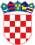 REPUBLIKA HRVATSKABJELOVARSKO BILOGORSKA ŽUPANIJA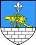 OPĆINA SIRAČOpćinsko vijećeNa temelju članka 39. Zakona o proračunu ("Narodne novine br. 87/08, 136/12, 15/15, 144/21) i članka 32. Statuta Općine Sirač ("Županijski glasnik - Službeno glasilo Bjelovarsko-bilogorske županije" br.19/09, 06/10, 03/13, 1/18), Općinsko vijeće Općine Sirač na svojoj 9. sjednici održanoj 21.12.2021. Godine donosi:PLAN PRORAČUNA OPĆINE SIRAČ ZA 2022. GODINU SAPROJEKCIJAMA ZA 2023. I 2024.GODINUI. OPĆI DIOČlanak 1.Proračun Općine Sirač za razdoblje 2022. godinu (u daljnjem tekstu: Proračun) i projekcije za 2023. i 2024. godinusastoje se od:RAČUN PRIHODA I RASHODAPlan proračuna2022.gProjekcija za 2023.gProjekcija za 2024.gRASPOLOŽIVA SREDSTVA IZ PRETHODNIH GODINARAČUN FINANCIRANJAČlanak 2.Prihodi i rashodi te primici i izdaci po ekonomskoj klasifikaciji utvrđuju se u Računu prihoda i rashoda i Računu financiranja Proračuna Općine Sirač za 2022.godinu i projekcijama za 2023. i 2024. godinu.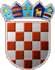 REPUBLIKA HRVATSKABJELOVARSKO BILOGORSKA ŽUPANIJAOPĆINA SIRAČREPUBLIKA HRVATSKABJELOVARSKO BILOGORSKA ŽUPANIJAOPĆINA SIRAČREPUBLIKA HRVATSKABJELOVARSKO BILOGORSKA ŽUPANIJAOPĆINA SIRAČ010110130160202203032040410420450460470505105206061062063064Opće javne uslugeIzvršna i zakonodavna tijela, financijski i fiskalni poslovi, vanjskiposloviOpće uslugeOpće javne usluge koje nisu drugdje svrstaneObranaCivilna obranaJavni red i sigurnostUsluge protupožarne zaštiteEkonomski posloviOpći ekonomski, trgovački i poslovi vezani uz rad Poljoprivreda, šumarstvo, ribarstvo i lovPromet Komunikacije Ostale industrije Zaštita okolišaGospodarenje otpadom Gospodarenje otpadnim vodamaUsluge unaprjeđenja stanovanja i zajedniceRazvoj stanovanja Razvoj zajednice Opskrba vodomUlična rasvjeta2.176.150,00	2.219.673,002.075.650,00	2.117.163,0078.500,00	80.070,0022.000,00	22.440,0052.000,00	53.040,0052.000,00	53.040,00935.000,00	953.700,00935.000,00	953.700,002.332.000,00	2.562.639,991.000,00	1.020,00150.000,00	153.000,001.692.000,00	1.725.840,0021.000,00	21.420,00468.000,00	661.359,9990.000,00	91.800,0010.000,00	10.200,0080.000,00	81.600,003.901.920,00	3.699.975,22310.000,00	316.200,002.705.420,00	2.592.554,4050.000,00	51.000,0050.000,00	51.000,002.241.434,502.137.919,5080.855,0022.660,0053.560,0053.560,00963.050,00963.050,002.607.960,001.030,00154.500,001.742.760,0021.630,00688.040,0092.700,0010.300,0082.400,003.736.249,48319.300,002.617.971,6051.500,0051.500,00103,00%103,00%103,00%103,00%103,00%103,00%103,00%103,00%111,83%103,00%103,00%103,00%103,00%147,02%103,00%103,00%103,00%95,75%103,00%96,77%103,00%103,00%100,98%100,98%100,98%100,98%100,98%100,98%100,98%100,98%101,77%100,98%100,98%100,98%100,98%104,03%100,98%100,98%100,98%100,98%100,98%100,98%100,98%100,98%PLAN PRORAČUNA OPĆINE SIRAČ ZA 2022. GODINU SA PROJEKCIJAMA ZA 2023. I 2024.GODINURASHODI PREMA FUNKCIJSKOJ KLASIFIKACIJIFunk.106607070080810840860909109210102104106107109Opis2Rashodi vezani uz stanovanje i kom. pogodnosti koji nisu drugdje svrstaniZdravstvoZdravstvoRekreacija, kultura i religijaSlužbe rekreacije i sportaReligijske i druge službe zajedniceRashodi za rekreaciju, kulturu i religiju koji nisu drugdje svrstaniObrazovanjePredškolsko i osnovno obrazovanje Srednjoškolsko obrazovanjeSocijalna zaštitaStarost Obitelj i djeca StanovanjeSocijalna pomoć stanovništvu koje nije obuhvaćeno redovnimsocijalnim programimaAktivnosti socijalne zaštite koje nisu drugdje svrstanePlan proračuna20223786.500,003.000,003.000,00666.000,00280.000,0037.000,00349.000,00784.035,00754.635,0029.400,001.023.650,00699.100,00226.550,0075.000,007.000,0016.000,00Projekcija za 20234689.220,823.060,003.060,00679.320,00285.600,0037.740,00355.980,00759.535,70729.547,7029.988,001.044.123,00713.082,00231.081,0076.500,007.140,0016.320,00Projekcija za 20245695.977,883.090,003.090,00685.980,00288.400,0038.110,00359.470,00746.786,05716.504,0530.282,001.054.359,50720.073,00233.346,5077.250,007.210,0016.480,00Indeks 5/3688,49%103,00%103,00%103,00%103,00%103,00%103,00%95,25%94,95%103,00%103,00%103,00%103,00%103,00%103,00%103,00%Indeks 5/47100,98%100,98%100,98%100,98%100,98%100,98%100,98%98,32%98,21%100,98%100,98%100,98%100,98%100,98%100,98%100,98%OPĆINA SIRAČ BJELOVARSKO-BILOGORSKA ŽUPANIJAPLAN PRORAČUNA OPĆINE SIRAČ ZA 2022. GODINU S PROJEKCIJAMAZA 2023. I 2024. GODINUProsinac, 2021.godinaSadržajZAKONSKA OSNOVAU skladu s odredbama Zakona o proračunu (Narodne novine, broj 87/08, 136/12 i 15/15, 144/21)  koje se odnose na izradu proračuna, Smjernicama i uputama Ministarstva financija za izradu proračuna jedinica lokalne i područne (regionalne) samouprave za razdoblje od 2022. do 2024. godine te vlastitih procjena pojedinih prihoda i rashoda koje se temelje na izvršenju proračuna općine u 2020. godini, Općina Sirač izradila je prijedlog Proračuna Općine Sirač za 2022. godinu i  projekcije proračuna za 2023. i 2024. godinu. Uz proračun za narednu godinu donosi se i Odluka o izvršenju proračuna za tu godinu.Proračunom se omogućava financiranje poslova u cilju ostvarivanja javnih potreba i prava građana, koje se temeljem posebnih zakona i drugih propisa financiraju iz javnih prihoda, odnosno iz proračuna općine.Pri sastavljanju prijedloga proračuna obvezno je pridržavanje zakonom propisane metodologije koja propisuje sadržaj proračuna, programsko planiranje i proračunske klasifikacije. Zakon o proračunu propisuje trogodišnji proračunski okvir što znači da predstavničko tijelo usvaja proračun za 2022. godinu i projekcije za slijedeće dvije godine 2023. i 2024. godinu. Zakon također utvrđuje donošenje proračuna na manje detaljnoj razini ekonomske klasifikacije, odnosno razini podskupine (treća razina proračunskog plana), te donošenje projekcije na drugoj razini ekonomske klasifikacije.Na osnovu Zakona o proračunu objavljen je i Pravilnik o proračunskim klasifikacijama (Narodne novine br. 26/10 i 120/13) koji propisuje vrste, sadržaj i primjenu proračunskih klasifikacija koje su obavezne za proračun, a primjenjuje se u procesu planiranja za razdoblje 2022.-2024. godine. Pravilnikom se definira okvir kojim se iskazuju i sustavno prate prihodi i primici, te rashodi i izdaci po nositelju, cilju, namjeni, vrsti, lokaciji i izvoru financiranja. Također se propisuje i struktura brojčanih oznaka i naziva svake klasifikacije.Pravilnikom o Proračunskim klasifikacijama naglašava se uspostava organizacijske klasifikacije koja sadržava povezane i međusobno usklađene cjeline proračuna i proračunskih korisnika koje odgovarajućim materijalnim sredstvima ostvaruju postavljene ciljeve. Organizacijska klasifikacija uspostavlja se definiranjem razdjela, glava i proračunskih korisnika, dok se programska klasifikacija uspostavlja definiranjem pojedinih programa, projekata i aktivnosti kojima se ostvaruju ciljevi pojedinog programa, tako da se i u proračunu koji se donosi na trećoj razini ekonomske klasifikacije omogućuje uvid u sve aktivnosti i projekte.Polazišnu osnovu za izradu prijedloga proračuna za naredno razdoblje i definiranje politike u narednom razdoblju je:poboljšanje kvalitete življenja te kvalitetniji i ravnomjerniji razvoj Općine,osiguranje iste ili veće razine stečenih prava za socijalno ugrožene kategorijeusklađivanje realizacije investicijskih projekata sa proračunskim mogućnostima.Prioriteti financiranja javnih rashoda i izdataka prema kojima je izrađen Proračun Općine Sirač odražavaju nastojanja da se i u vrijeme otežanih uvjeta financiranja osigura postizanje trajnog cilja, a to je poboljšanje kvalitete življenja te kvalitetniji i ravnomjerniji razvoj Općine.Prijedlog proračuna Općine Sirač za 2022. godinu sadrži slijedeće elemente:opći dio proračuna koji sadrži račun prihoda i rashoda i račun financiranjaplanirani višak prihoda iz prethodnih godinaposebni dio proračuna sastoji se od plana rashoda i izdataka raspoređenih po razdjelima, glavama, programima, aktivnostima, funkciji i izvoru financiranjaplan razvojnih programaobrazloženje općeg i posebnog dijela proračunaodluka o izvršenju proračuna za 2022. godinu.U Računu prihoda i rashoda planirani prihodi i primici iskazani su po prirodnim vrstama i izvorima financiranja, a rashodi i izdaci po ekonomskoj klasifikaciji usklađenoj s Računskim planom proračuna.U Računu financiranja iskazani su primici od financijske imovine i zaduživanja, te izdaci za financijsku imovinu i otplatu kredita i zajmova.Posebni dio proračuna sadrži rashode i izdatke raspoređene po programima, odnosno njihovim sastavnim dijelovima (aktivnosti, tekući i kapitalni projekti). Rashodi su iskazani prema ekonomskoj i funkcijskoj klasifikaciji, te izvorima financiranja.U nastavku se obrazlaže Opći i Posebni dio Proračuna za 2022. godinu.OPĆI DIO PRORAČUNAPRIHODI I PRIMICI PRORAČUNAProračun Općine Sirač za 2022. godinu predlaže se u iznosu od 12.213.755,00 kn. Struktura prihoda u iznosu od 12.052.961,68 kn je sljedeća:prihod poslovanja 11.755.961,68 knprihod od prodaje nefinancijske imovine 297.000,00 knU nastavku je dan grafički prikaz planiranih prihoda i primitaka od 2022.-2024.gGraf 1. Pregled planiranih prihoda i primitaka Općine Sirač u razdoblju 2022.-2024.g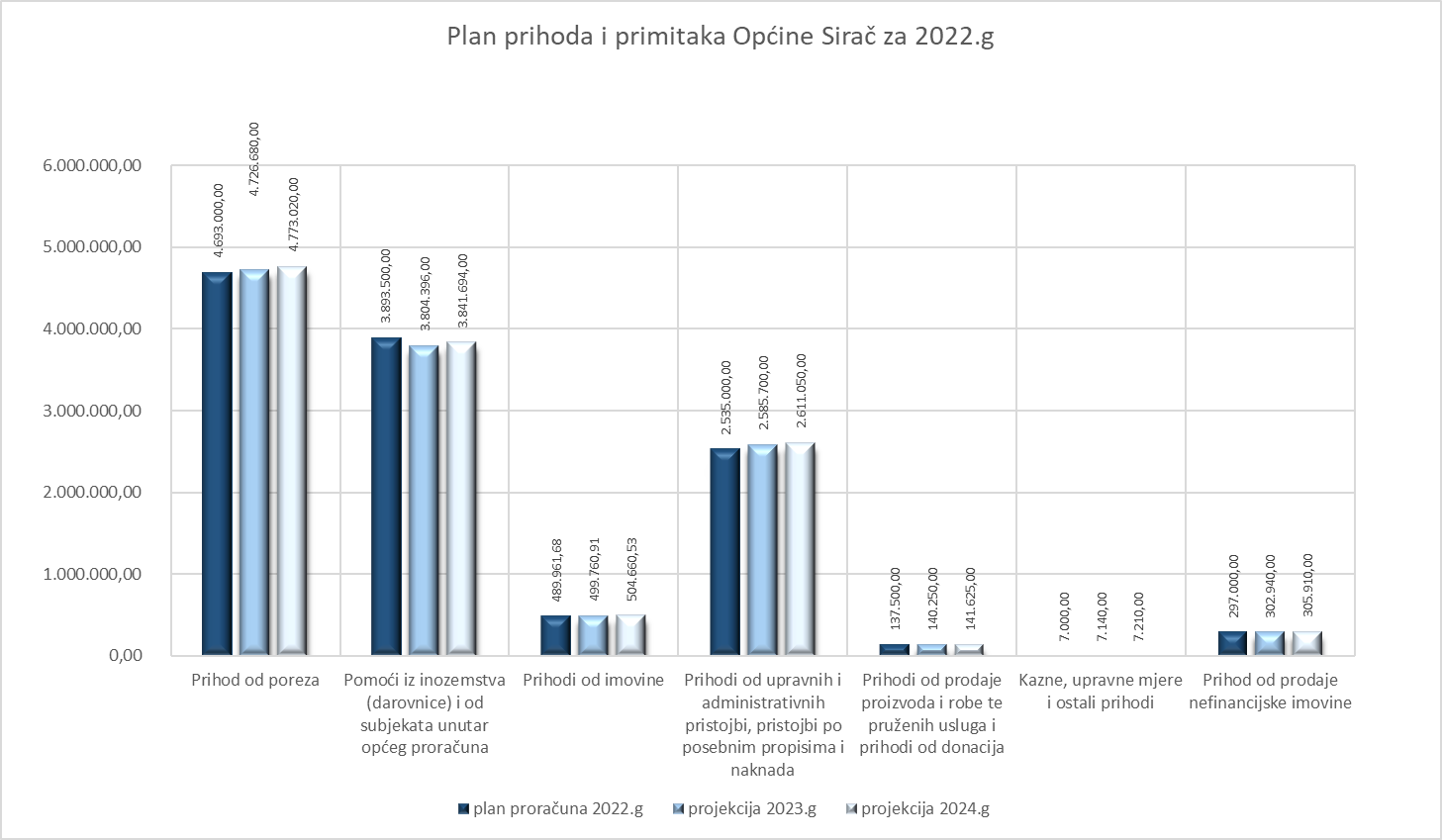 PRIHODI OD POREZAPrihodi od poreza obuhvaćaju porez na dohodak od nesamostalnoga rada (porez na plaće zaposlenih osoba sa sjedištem na području Općine Sirač), porez na dohodak od samostalnih djelatnosti (obrta), porez na dohodak od imovine i mjera fiskalnog izravnanja. Osim gore navedenih poreza u tu skupinu proračunskih prihoda spadaju i porez na promet nekretninama, odnosno porez na stjecanje vlasništva nad nekretninom sukladno Zakonu o porezu na promet nekretninama, porez na potrošnju alkoholnih i bezalkoholnih pića koji plaćaju vlasnici ugostiteljskih objekata, a sve sukladno Odluci o općinskim porezima.U 2022. godini porezni se prihodi planiraju ostvariti u iznosu od 4.693.000,00 kn. U nastavku je dan grafički prikaz planiranih Prihoda od poreza u 2022.gTablica 1. Prikaz plana prihoda od poreza Općine Sirač za 2022. godinu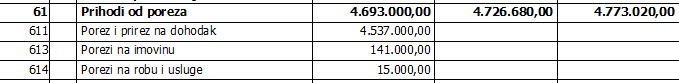 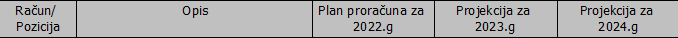 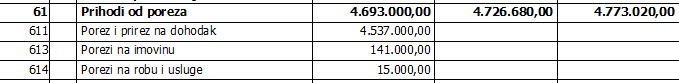 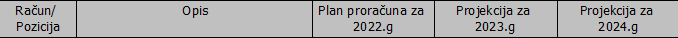 Graf 2. Pregled planiranih prihoda od poreza Općine Sirač u 2022.g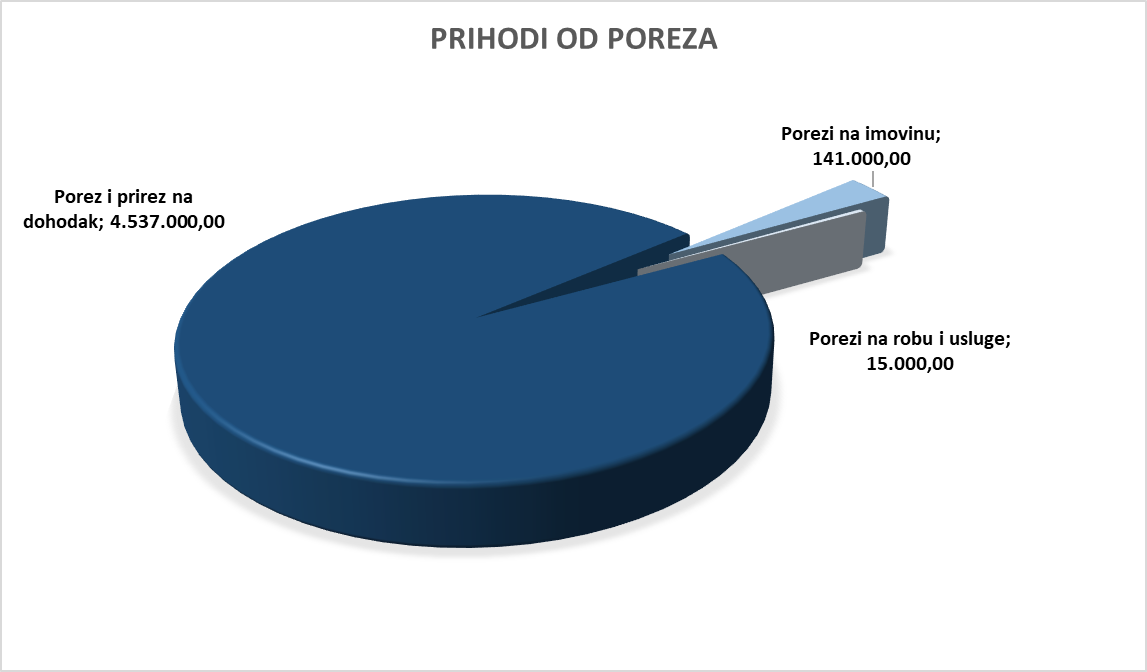 PRIHODI OD POMOĆIU 2022. godini Općina planira ukupne prihode od pomoći iz inozemstva i od subjekata unutar općeg proračuna u iznosu od 3.893.500,00 kn. To su prihodi čija je namjena unaprijed ugovorom definirana, odnosno moraju se utrošiti sukladno ugovorom definiranoj investiciji.U ovoj vrsti prihoda pomoći iz proračuna planirane su:pomoći iz državnog proračuna RH (tekuće i kapitalne)kompenzacijske mjerePomoći od ostalih subjekata unutar općeg proračuna odnose se na:javne radovepomoći od Županijskih proračuna (sufinanciranje zimske službe i ogrjeva)Javni rad je društveno koristan rad koji se odvija u ograničenom vremenskom periodu nudi sufinanciranje i financiranje zapošljavanja nezaposlenih osoba iz ciljanih skupina. Program javnog rada mora se temeljiti na društveno korisnom radu kojeg inicira lokalna zajednica, udruge civilnog društva i drugi subjekti. Javni rad mora biti neprofitan i nekonkurentan postojećem gospodarstvu u tom području. Prednost imaju projekti iz područja socijalne skrbi, edukacije, zaštite i očuvanja okoliša, te održavanja i komunalnih radova.Pomoći izravnanja za decentralizirane funkcije:decentralizirana sredstva JVPPomoći temeljem prijenosa EU sredstava:pomoći iz fondova Europske unije (projekt Zaželi – učim, radim, pomažem, Dom Šibovac, Staze na Groblju Sirač).U nastavku je dan grafički prikaz planiranih Prihoda od pomoći u 2022.g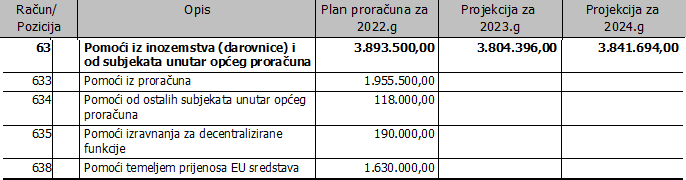 Graf 3. Pregled planiranih prihoda od pomoći Općine Sirač u 2022.g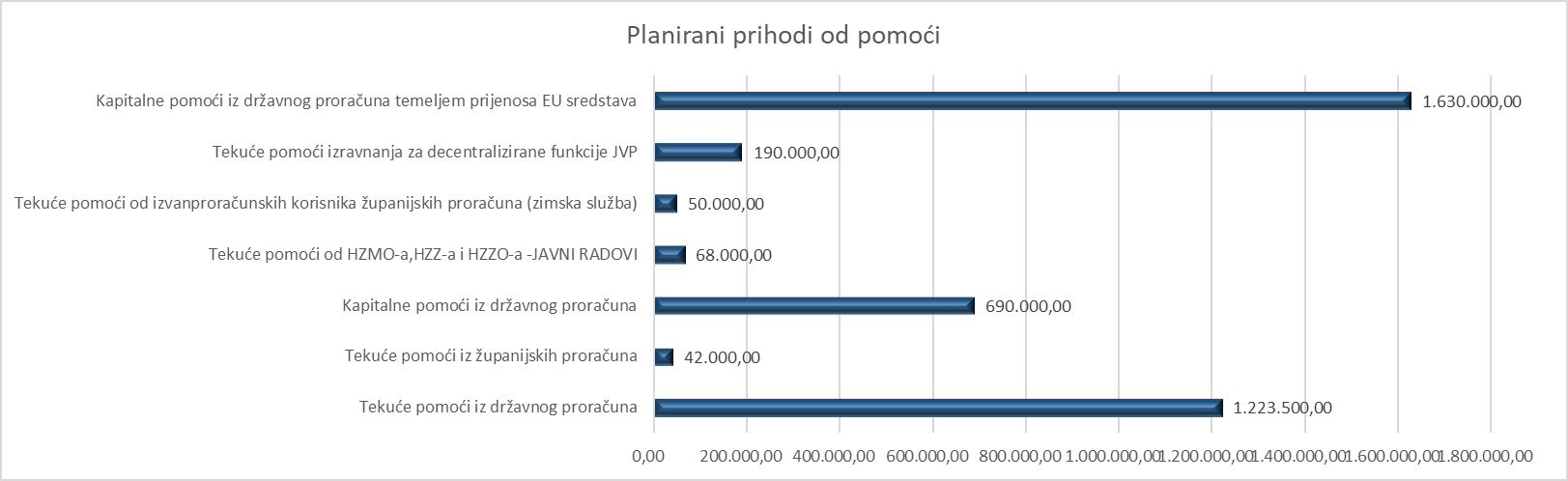 PRIHODI OD IMOVINEPrihodi od imovine kao sljedeća podskupina prihoda poslovanja planirani su u 2022. godini u iznosu od 489.961,68 kn. Udio u prihodima od imovine u proračunu Općine Sirač planirani su kroz:Prihode od rudnog doprinosa u iznosu od 160.000,00 kn.Prihode od naknade za koncesije od 81.000,00 knPrihode od zakupa poslovnih prostora od 90.000,00 knPrihode od zakupa poljoprivrednog zemljišta od 60.000,00 knPrihode od prava služnosti za telefonsku infrastrukturu od 54.130,00 knPrihode od naknada za zadržavanje nezakonito izgrađenih zgrada u prostoru od 10.000,00 knPrihode od zakupa i iznajmljivanja stambenih objekata od 3.251,68 knPrihodi od kamata za stanarine 30.060,00 kn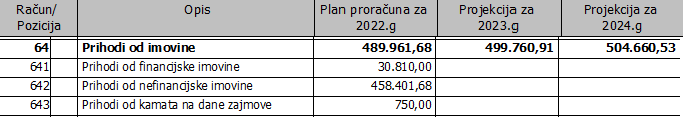 Prihodi od imovine obuhvaća prihode od financijske i prihode od nefinancijske imovine. Prihodi od financijske imovine jesu: kamate (po vrijednosnim papirima, na oročena sredstva i depozite po viđenju, zatezne kamate i za dane zajmove), pozitivne tečajne razlike i razlike zbog primjene valutne klauzule, dividende, dobit trgovačkih društava, kreditnih i ostalih financijskih institucija po posebnim propisima i ostali prihodi od financijske imovine.Prihodi od nefinancijske imovine jesu: naknade za koncesije, prihodi od zakupa i iznajmljivanja imovine, naknade za korištenje nefinancijske imovine, naknade za ceste i ostali prihodi od nefinancijske imovine.U nastavku je dan grafički prikaz planiranih Prihoda od imovine u 2022.gGraf 4. Pregled planiranih prihoda od imovine Općine Sirač za 2022.g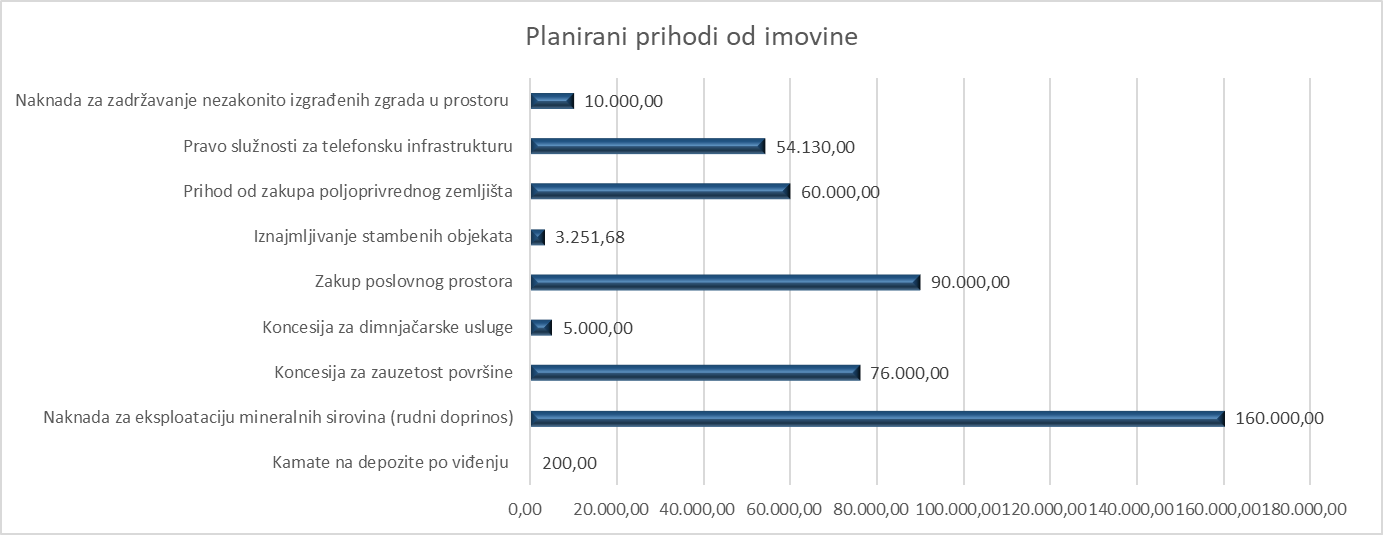 PRIHODI OD UPRAVNIH I ADMINISTRATIVNIH PRISTOJBI, PRISTOJBI PO POSEBNIM PROPISIMA I NAKNADAPrihodi od upravnih i administrativnih pristojbi, pristojbi po posebnim propisima i naknada planirani su u iznosu od 2.535.000,00 kn. Namjena navedenih prihoda definirana je zakonom odnosno drugim pod zakonskim aktima a odnose se na prihode od upravnih i administrativnih pristojbi, prihoda po posebnim propisima, komunalnim doprinosima i naknadama.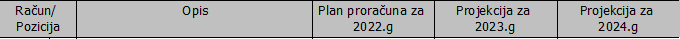 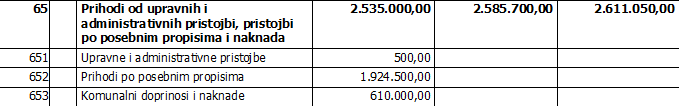 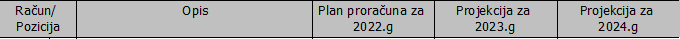 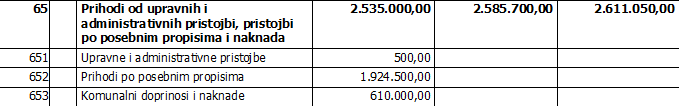 U nastavku je dan grafički prikaz planiranih Prihoda od upravnih i administrativnih pristojbi,  pristojbi po posebnim propisima i naknada u 2022.gGraf 5. Prikaz planiranih prihoda od upravnih i administrativnih pristojbi, pristojbi po posebnim propisima i naknada Općine Sirač u 2022.g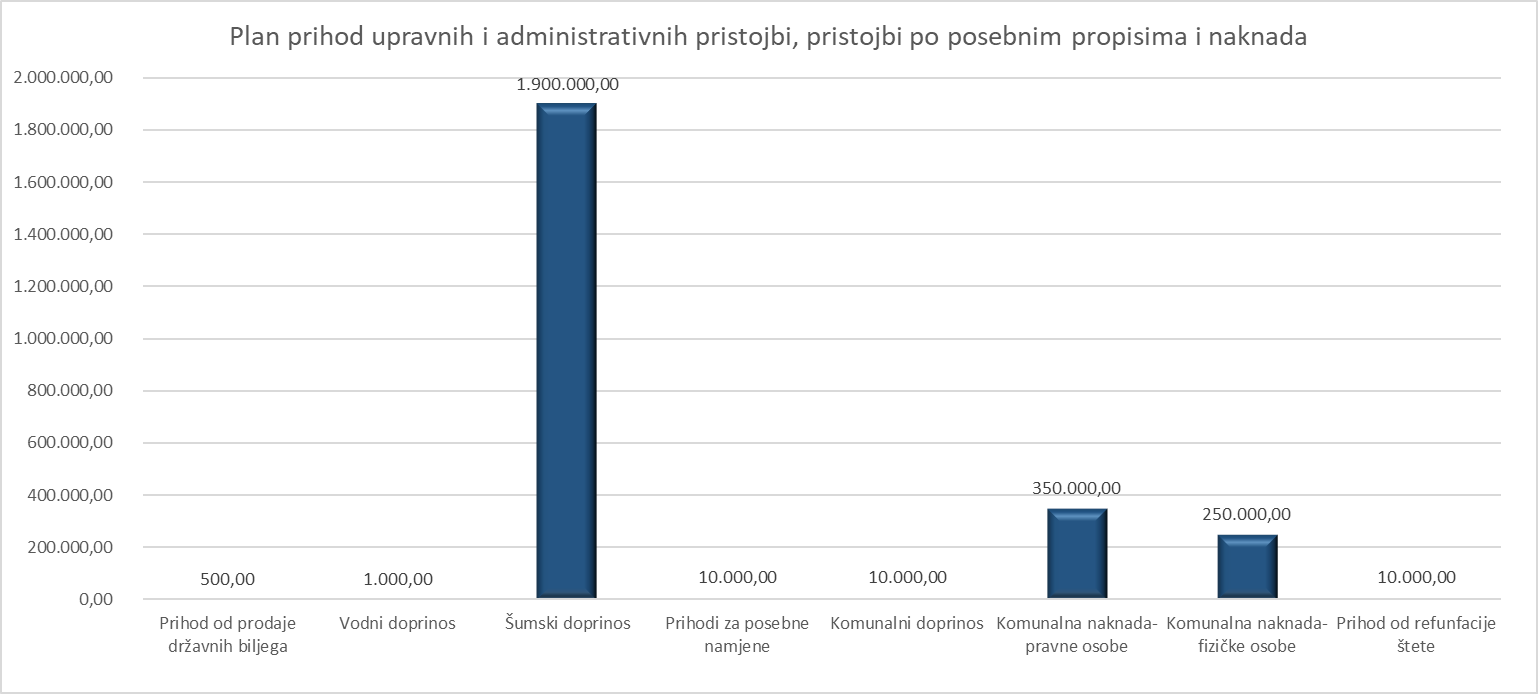 PRIHODI OD PRODAJE PROIZVODA I ROBE TE PRUŽENIH USLUGA I PRIHODI OD DONACIJAPrihodi od prodaje proizvoda i robe te pruženih usluga odnose se na 10% Naknade za uređenje voda. Kao i donacije od pravnih i fizičkih osoba koje se odnose na dobrovoljne priloge i donacije od trgovačkih društava za Dane šljiva i rakije.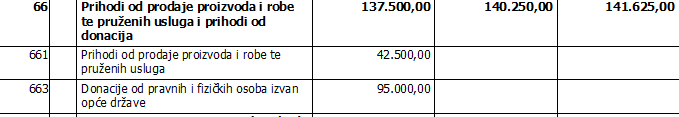 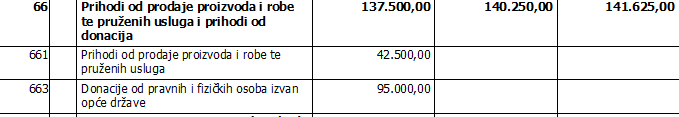 U nastavku je dan grafički prikaz planiranih Prihoda od prodaje proizvoda i robe te pruženih usluga i prihoda od donacija u 2022.gGraf 6. Plan prihoda od prodaje proizvoda i robe te pruženih usluga Općine Sirač u 2022.g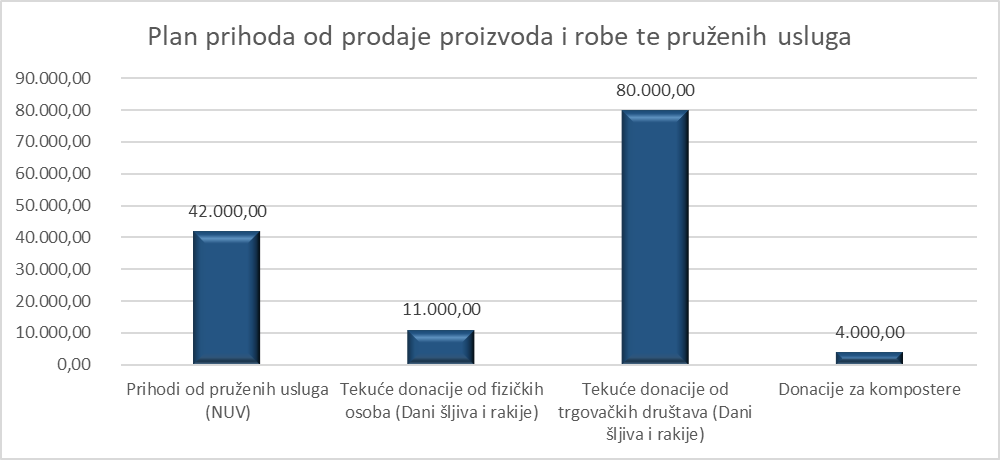 KAZNE, UPRAVNE MJERE I OSTALI PRIHODIPod navedenom skupinom prihoda podrazumijevaju se planirani prihodi od ostalih prihoda u iznosu od 7.000,00 kn.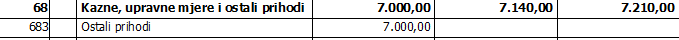 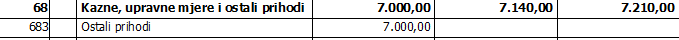 PRIHODI OD PRODAJE NEFINANCIJSKE IMOVINEPrihodi od prodaje ne proizvedene imovine odnosi se na:Prihod od prodaje poljoprivrednog zemljišta u iznosu od 50.000,00 kn.Prihod od prodaje zemljišta u iznosu od 50.000,00 knPrihod od prodaje građevinskog zemljišta 50.000,00 kn Prihodi od prodaje proizvedene dugotrajne imovine odnosi se na:Prihode od prodaje stambenih objekata u iznosu od 143.000,00 kn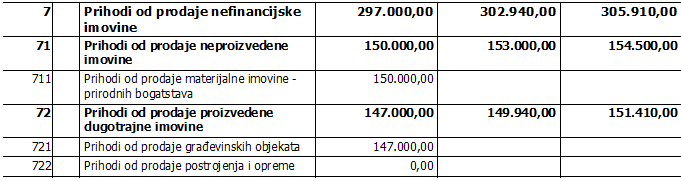 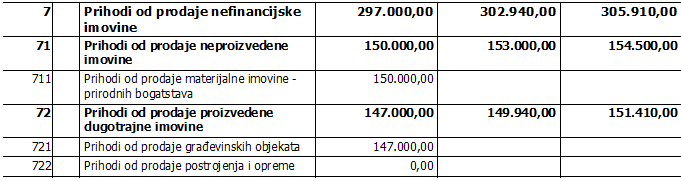 RASHODI I IZDACI PRORAČUNARashodi i izdaci po ekonomskoj klasifikacijiSa planiranim prihodima izvršena je raspodjela sredstava u proračunu na:rashode poslovanja (skupina 3) u iznosu od 8.669.055,00 kn irashode za nabavu nefinancijske imovine (skupina 4) u iznosu od 3.294.700,00 kn.izdatke za financijsku imovinu (skupina 5) u iznosu od 250.000,00 knProračun Općine Sirač sastoji se od dva razdjela i tri glave u kojima se jedan razdjel naziva Predstavnička i izvršna tijela, sa glavama Općinsko vijeće i Ured načelnik. Drugi razdjel je Jedinstveni upravni odjel sa istovjetnim nazivom glave.Aktivnost je dio programa za koji nije unaprijed utvrđeno vrijeme trajanja, a u kojem su planirani rashodi i izdaci za ostvarivanje ciljeva utvrđenih programom.Projekt je dio programa za koji je unaprijed utvrđeno vrijeme trajanja, a u kojem su planirani rashodi i izdaci za ostvarivanje ciljeva utvrđenih programom. Projekt se planira jednokratno, a može biti tekući ili kapitalni.U nastavku daje se prikaz rashoda prema ekonomskoj klasifikaciji odnosno prema osnovnim skupinama rashoda i izdataka za 2022.godine.Graf 7. Plan rashoda i izdataka Općine Sirač u 2022.g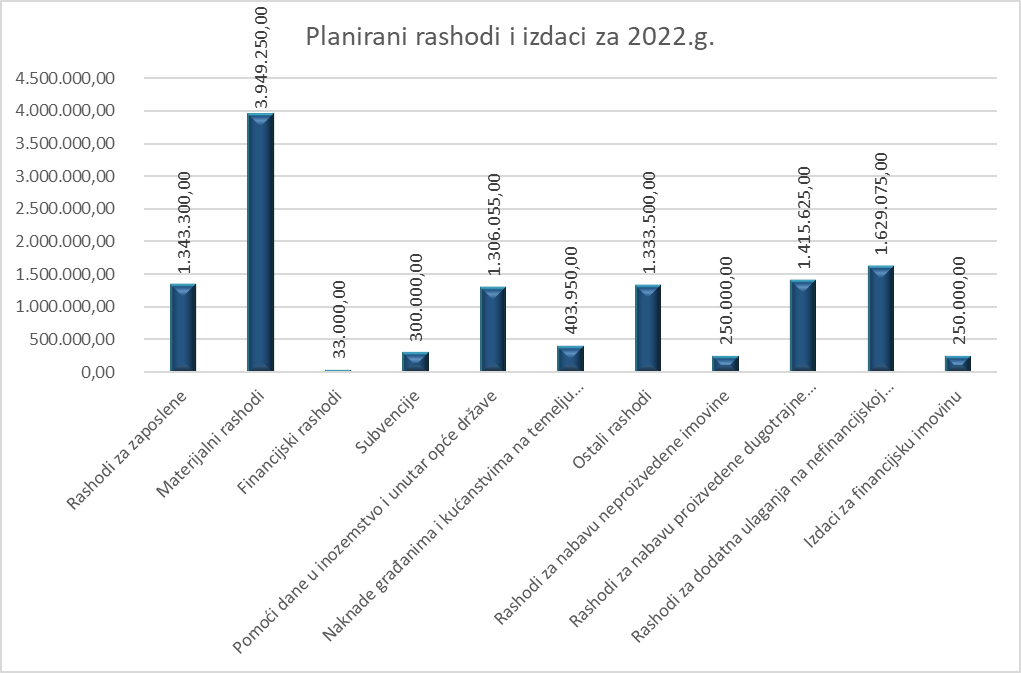 Tablica . Planirani rashodi i izdaci proračuna Općine Sirač za 2022. godinu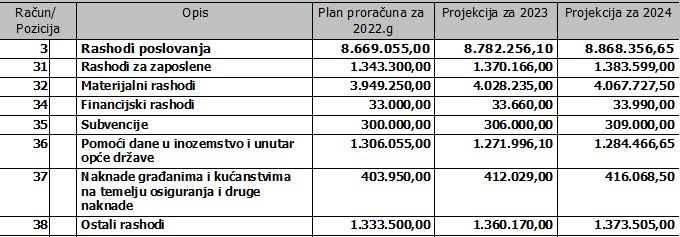 U nastavku daje se pojašnjenje predloženog plana rashoda i izdataka proračuna za 2022.godinu po skupinama rashoda.RASHODI POSLOVANJARashodi poslovanja planiraju se u 2022. godini u iznosu od 11.830.261,68 kuna. Rashodi poslovanja obuhvaćaju rashode za zaposlene, materijalne i financijske rashode, rashode za subvencije, pomoći, naknade i ostale rashode.Rashodi za zaposleneRashodi za zaposlene planiraju se u iznosu 1.343.300,00 kuna a odnose se na rashode za zaposlene u Jedinstvenom upravnom odjelu, plaće načelnika odnosno izvršne vlasti, te plaće zaposlenika zaposlenih temeljem programa javnih radova po poticajnoj mjeri Hrvatskog zavoda za zapošljavanje. Rashodi za zaposlene obuhvaćaju bruto plaće, doprinose na plaće i ostale rashode za zaposlene, te programa zapošljavanja žena iz programa „Zaželi – učim, radim, pomažem“.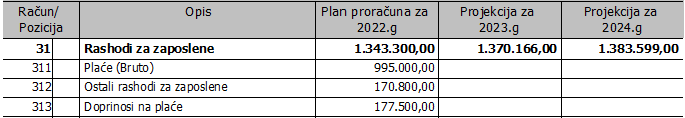 Materijalni rashodiMaterijalni rashodi planiraju se u 2022. godini u iznosu 3.949.250,00 kuna, a odnose se na rashode za izvršavanje programskih aktivnosti i redovno poslovanje općinske uprave.U strukturi materijalnih rashoda najveći je udjel rashoda za usluge koji su u 2022. godini planirani u iznosu od 2.940.935,00 kuna. Rashodi za usluge odnose se na komunalne usluge, intelektualne usluge, usluge tekućeg i investicijskog održavanja objekata i druge rashode vezane za objekte općinske uprave, te na tekuća i investicijska održavanja objekata komunalne infrastrukture kao što je održavanje zelenih površina, nerazvrstanih cesta, javne rasvjete, kanalske mreže i slično. U rashodima za usluge uključena je i izrada projektne dokumentacije.Ostali rashodi unutar skupine materijalnih rashoda su naknade za rad predstavničkih i izvršnih tijela, povjerenstava i slično, rashodi za reprezentaciju, sudske, administrativne i slične pristojbe, te rashodi protokola.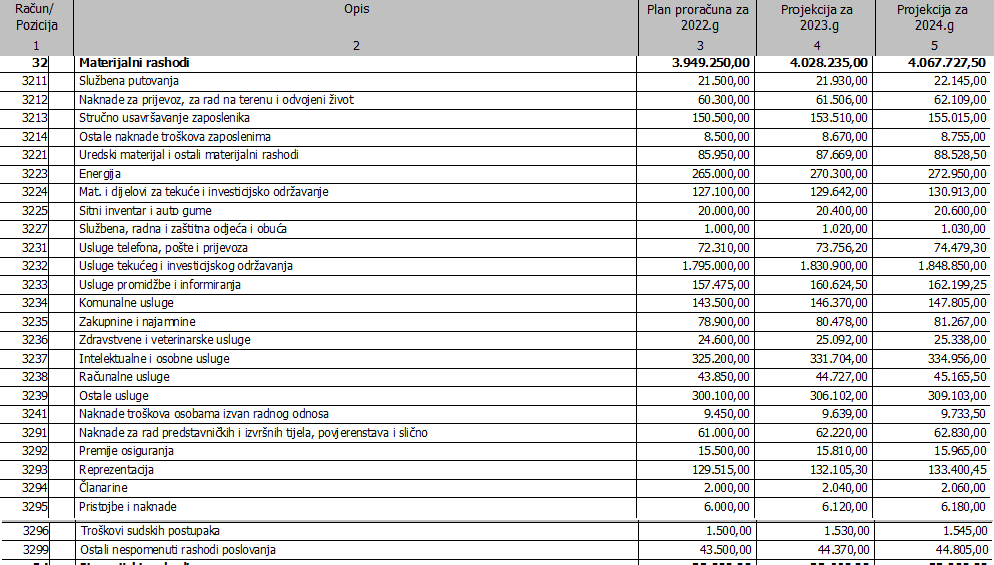 Financijski rashodiFinancijski rashodi se planiraju u iznosu 33.000,00 kuna u 2022. godini. Unutar skupine financijskih rashoda planiraju se rashodi za bankarske usluge i usluge platnog prometa, te ostale nespomenute financijske rashode.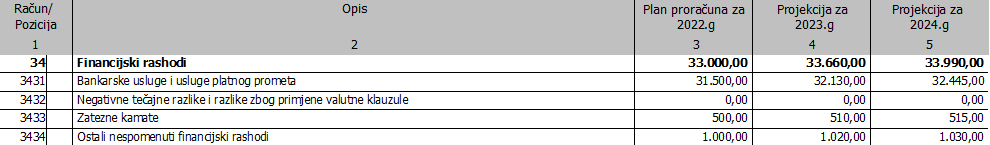 SubvencijeSubvencije u 2022. godini planirane su u iznosu 300.000,00 kuna a odnose se na:Subvencije poljoprivrednicima u iznosu od 150.000,00 knSubvencije trgovačkim društvima izvan javnog sektora u iznosu od 75.000,00 knSubvencije malim obrtnicima u iznosu od 75.000,00 kn (3523)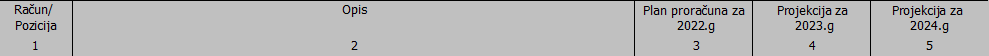 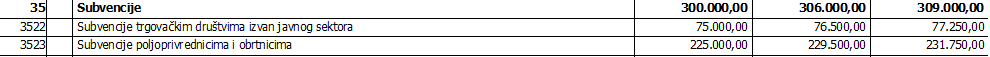 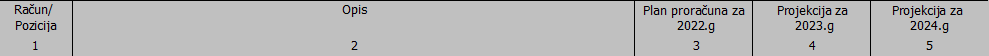 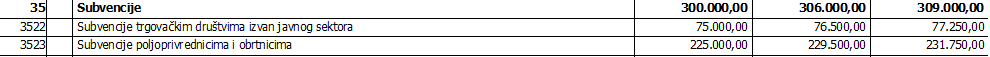 Pomoći dane u inozemstvo i unutar opće državePomoći u iznosu od 1.306.055,00 kuna, a odnosi se na:predškolski i školski odgoj,pomoći gradskim proračunima (Javna vatrogasna postaja Grada Daruvara),kapitalna pomoć izvanproračunskim korisnicima državnog proračuna (15% sredstava za spremnike)financiranje Razvojne agencije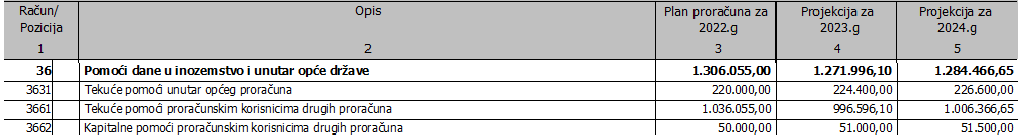 Naknade građanima i kućanstvima na temelju osiguranja i druge naknadeNaknade građanima i kućanstvima na temelju osiguranja i druge naknade planiraju se u iznosu 403.950,00 kuna u 2022. godini. Naknade građanima i kućanstvima odnose se najvećim dijelom na naknade unutar Socijalnog programa Općine Sirač.Planom proračuna su predviđene jednokratne pomoći za korisnike težeg imovinskog stanja. Jednokratne pomoći mogu ostvariti korisnici temeljem zamolbe (samca ili obitelji), u slučaju da zbog iznimno teških trenutačnih okolnosti korisnik nije u mogućnosti zadovoljiti osnovne životne potrebe. Unutar ove skupine rashoda nalaze se i rashodi za stipendije studentima i učenicima, novčana donacija za novorođenu djecu, božićnica za umirovljenike te potpore mladim obiteljima (kupnja ili adaptacija stambenog prostora).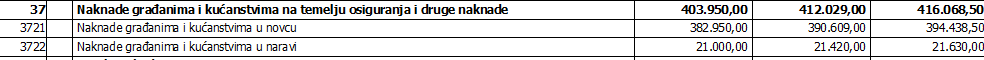 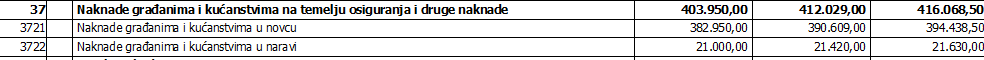 Ostali rashodiOstali rashodi obuhvaćaju tekuće i kapitalne donacije. U 2022. godini se planiraju u iznosu 1.333.500,00 kuna. Rashodi za tekuće i kapitalne donacije odnose se na financiranje:programa javnih potreba u kulturi,javnih potreba u sportu,socijalnoj skrbi,vjerskih zajednicapolitičkih stranaka i udrugaizgradnje komunalne infrastrukture (plinovod, vodovod, kanalizacija)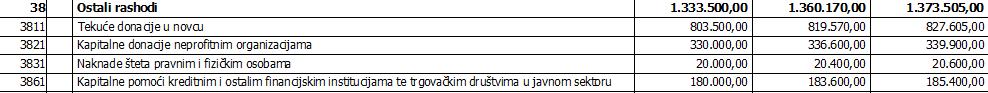 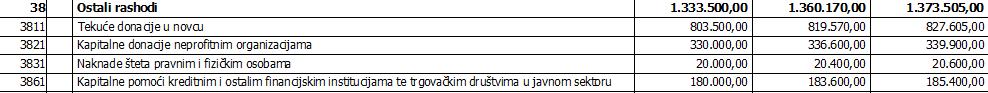 RASHODI ZA NABAVU NEFINANCIJSKE IMOVINERashodi za nabavu nefinancijske imovine planiraju se u 2022. godini u iznosu od 3.294.700,00 kuna. Rashodi za nabavu nefinancijske imovine obuhvaćaju rashode za nabavu ne proizvedene i proizvedene dugotrajne imovine i rashode za dodatna ulaganja na nefinancijskoj imovini.Rashodi za nabavu neproizvedene imovinePod navedenim iznosom od 250.000,00 kuna planirana je:nabava zemljišta uz Stari mlin,nabava građevinskog zemljišta u poduzetničkoj zoni Lanaraotkup suvlasničkog dijela poljoprivrednog zemljištalicence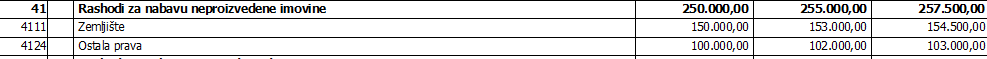 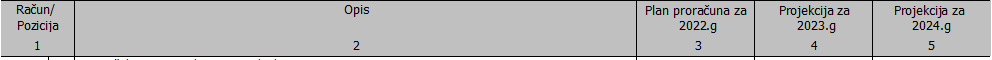 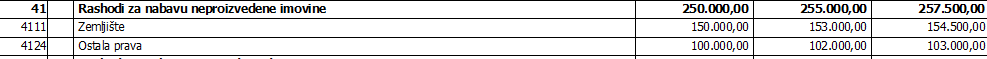 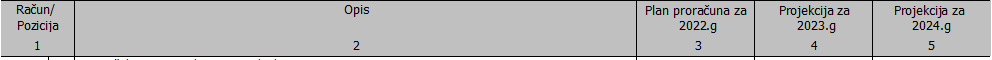 Rashodi za nabavu proizvedene dugotrajne imovineRashodi za nabavu proizvedene dugotrajne imovine planiraju se u iznosu od 1.415.625,00 kuna, a odnose se na:otkup starog mlina,sanaciju i pojačano održavanje ulica,modernizaciju i obnovu javne rasvjete,energetske i komunikacijske vodove,rashodi za postrojenja i opremu, oprema za održavanje i zaštitu, računala, računalni programiizgradnja civilne streljanepostavljanje autobusnih stajališta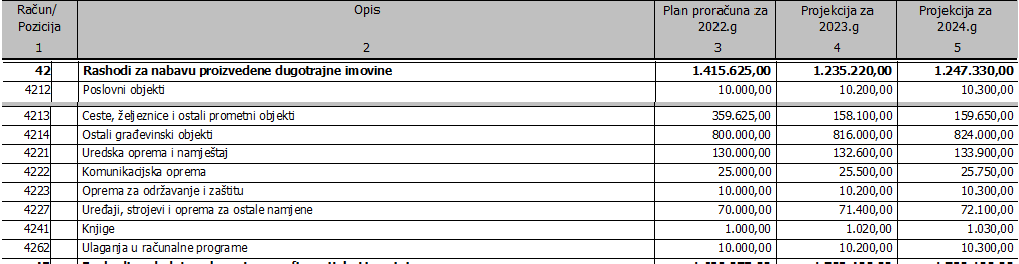 Rashodi za dodatna ulaganja na nefinancijskoj imoviniRashodi za dodatna ulaganja na nefinancijskoj imovini planiraju se u iznosu od 1.629.075,0,00 kuna, a odnose se naadaptacija i investicijsko uređenje doma kulture Kiprekonstrukcija ceste Pakrani-Bijela-Borki (projekti)tekuće i investicijsko uređenje zgrade Općine (Vijećnica, Uredi, Arhiva)tekuće i investicijsko uređenje (bivše) škole Pakraniuređenje staze oko Hrvatskog domarekonstrukcija društvenog doma Miljanovacrekonstrukcija pješačkih staza na grobljurekonstrukcija ceste Sirač - Bijela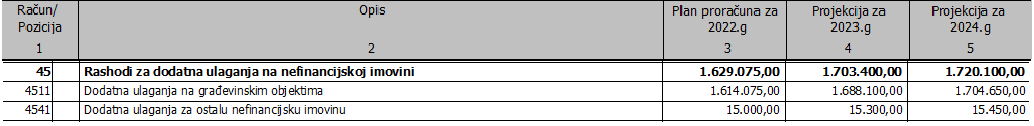 Proračun Općine SiračRazdjel 001 Predstavnička i izvršna tijelaRazdjel 002 Jedinstveni upravni odjelGlava 00101 Općinsko vijeće 525.000,00Glava 00120 Ured načelnika 241.900,00Glava 00103 Vijeće nacionalnih manjina7.800,00Glava 00201 Jedinstveni upravni odjel7.736.055,00Glava 00202 Komunalna infrastruktura 1.621.000,00Glava 00203 Komunalne djelatnosti 2.082.000,001001 Javna uprava 503.000,001003 Javna uprava i administracija 241.900,001004 Nacionalne manjine 7.800,001005 Javna uprava i administracija 1.480.950,00Program 1006 Upravljanje imovinom 1.724.200,001017 Izgradnja komunalne infrastrukture 1.610.000,001026 Održavanje nerazvrstanih cesta 752.000,001027 Održavanje javnih površina 11.000,001002 Izbori22.000,001007 Javne potrebe u školstvu 737.585,001008 Socijalna skrb 441.000,001035 Legalizacija komunalne infrastrukture 11.000,001029 Održavanje javnih zelenih površina 293.000,001030 Održavanje građevina, uređaja i predmeta javne namjene 570.000,001009 Promicanje kulture 483.500,00Razvoj sporta i rekreacije 280.000,001031 Održavanje groblja i mrtvačnica 10.000,001032 Održavanje čistoće javnih površina 35.000,001011 Razvoj civilnog društva 234.00,001012 Organiziranje i provođenje zaštite i spašavanja 992.000,001033 Održavanje javne rasvjete 205.000,001034 Dezinfekcija, dezinsekcija i deratizacija 56.000,001013 Jačanje gospodarstva 203.720,001014 Potpora poljoprivredi 150.000,001036 Nabava kamenog materijala 100.000,001028 Održavanje građevina javne odvodnje 50.000,001019 Zaštita okoliša40.000,001020 Poduzetnička zona Lanara 250.000,001021 Zaželi – učim, radim, pomažem 649.100,001024 Javna ustanova Komus Sirač 70.000,00POSEBNI DIO PRORAČUNARAZDJEL PREDSTAVNIČKA I IZVRŠNA TIJELA (001)GLAVA OPĆINSKO VIJEĆE (00101)Općinsko vijeće predstavničko je tijelo građana i tijelo lokalne samouprave koje donosi akte u okviru prava i dužnosti Općine kao jedinice lokalne samouprave. U okviru svog djelokruga Općinsko vijeće između ostalog donosi Statut Općine, odluke i druge opće akte kojima uređuje pitanja iz samoupravnog djelokruga Općine, donosi općinski proračun, odluku o izvršenju proračuna i nadzire ukupno materijalno i financijsko poslovanje Općine te odlučuje o drugim pitanjima utvrđenim zakonima i Statutom Općine.Program 1001 Javna upravaPlanirana sredstva Općinskog vijeća iznose 503.000,00 kuna.Obuhvaćaju rashode za redovan rad, materijalne rashode predstavničkog tijela, naknade, protokole, promidžbu i proslave.Program 1002 IzboriPlanirana sredstva za provođenje ovog programa iznose 22.000,00 kn, a obuhvaćaju troškove Mjesnih izbora. Troškovi uredskog materijala, usluga promidžbe i informiranja, naknade članovima povjerenstava i drugo.GLAVA URED NAČELNIKA (00102 )Načelnik zastupa Općinu Sirač i nositelj je izvršne vlasti Općine. Obavlja poslove propisane Zakonom o lokalnoj i područnoj (regionalnoj) samoupravi te Statutom Općine Sirač.Program 1003 Javna uprava i administracijaPlanirana sredstva za provođenje ovog programa iznose 241.900,00 kuna, a obuhvaćaju rashode za redovan rad i protokolarne poslove načelnika i njegovog zamjenika, te proračunsku pričuvu u iznosu od 20.000,00 kn.GLAVA VIJEĆA NACIONALNIH MANJINA (00103) Program 1004 Nacionalne manjinePlanirana sredstva za provođenje ovog programa iznose 7.800,00 kn a predviđena su za redovan rad i funkcioniranje Vijeća češke nacionalne manjine i Vijeća srpske nacionalne manjine.RAZDJEL JEDINSTVENI UPRAVNI ODJEL (002)GLAVA JEDINSTVENI UPRAVNI ODJEL (00201)Ukupni troškovi jedinstvenog upravnog odjela iznose 7.736.055,00 kn, a raspoređeni su slijedeće programe:Program 1005 Javna uprava i administracija – u iznosu od 1.480.950,00 kuna.Obuhvaća poslove Jedinstvenog upravnog odjela koji ima 5 zaposlenika, a to su upravno-pravni poslovi, opći i administrativni poslovi, financijsko-planski, materijalno-financijski i računovodstveni poslovi, informatički poslovi, pomoćno-tehnički poslovi i ostali.Planirana sredstva u iznosu od 1.480.950,00 kn, a raspoređena su na rashode za :plaće, doprinose i naknade administrativnog, tehničkog i stručnog osoblja,materijalne rashode,zajedničke troškove službe kao što su uredski materijal, usluge telefona, interneta, poštarina, usluge promidžbe i informiranja, oglasa, licence, usluge odvjetnika i pravnog savjetovanja,geodetsko-katastarske usluge, računalne usluge, pristojbefinancijske rashodenabavu opreme-sitnog inventara, računala i računalne opreme, uredskog namještaja i slično.Program 1006 Upravljanje imovinomPlanirana sredstva u ukupnom iznosu od 1.724.200,00 kuna odnose se na:Aktivnost A 100086 Tekuće i investicijsko uređenje Hrvatskog doma u iznosu od 20.000,00 kn planirano je za obnovu kuhinje, sanitarnog čvora i staza oko doma.Aktivnost A 100100 Tekuće i investicijsko uređenje (bivše) škole Pakrani u iznosu od 5.000,00 kn za demontažu ruševnih stupova i zidova.Aktivnost A 100107 Tekuće i investicijsko uređenje zgrade Općine u iznosu od 585.000,00  kn za :Vijećnicu: spuštanje stropa, postavljanje parketa, provođenje instalacija i postavljanje rasvjetnih tijelaUredeArhivu: postavljanje unutarnje stolarije, postavljanje ventilacije i bojanje zidovaAktivnost A100163 Stajalište za autobuse u iznosu od 204.625,00 knAktivnost K100014 Ulaganja na objektima u iznosu od 5.000,00 knAktivnost K100080 Rekonstrukciju i opremanje doma Šibovac planirano je u iznosu od 20.000,00 kn za uređenje okoliša doma i prilaza domu.Aktivnost K100119 Adaptacija i investicijsko uređenje doma kulture Kip planirano je u iznosu 500.000,00 kn za dovršetak fasade , uređenje toaleta i provođenje instalacije.Aktivnost K100154 Izgradnja civilne streljane u iznosu od 10.000,00 kn za izradu dokumentacije i ishođenje građevinske dozvole.Aktivnost K100160 Rekonstrukcija društvenog doma Miljanovac u iznosu od 20.000,00 kn za tehničku dokumentaciju.Aktivnost T100013 Redovno tekuće i investicijsko održavanje zgrada i prostora u vlasništvu Općine Sirač u iznosu od 295.500,00 kn (električna energija, plin, voda, materijal i sredstva za čišćenje, usluge održavanja, iznošenje i odvoz smeća, dimnjačarske usluge, legalizacija općinskih objekata i sl).Program 1007 Javne potrebe u školstvuPlanirana sredstva u iznosu od 737.585,00 kuna, obuhvaćaju slijedeće:Aktivnost A100018 Predškolsko obrazovanje - planirano u iznosu od 677.835,00 kuna obuhvaća financijske i materijalne uvjete za rad dječjeg vrtića. Temeljem Zakona o predškolskom odgoju i naobrazbi (NN 10/97, 107/07, 94/13) djelatnost predškolskog odgoja i naobrazbe, te skrbi o djeci predškolske dobi sastavni je dio sustava odgoja i naobrazbe, a financira se sredstvima lokalnog proračuna, te sudjelovanjem roditelja u cijeni programa predškolskog odgoja što ih ostvaruju njihova djeca. Osnovni nositelj provedbe programa javnih potreba u predškolskom odgoju je naš vrtić pri Osnovnoj školi Sirač koji provodi redoviti primarni program predškolskog odgoja za oko 30-tak djece s područja Općine Sirač. Od sljedeće godine osiguran je i logoped koji će sukladno potrebama i mogućnostima raditi s djecom.Aktivnost A100019 Osnovnoškolsko obrazovanje – planirana sredstva u iznosu od 3.800,00 kuna odnose se na kapitalna ulaganja za obnovu knjiga za školsku knjižnicu, te nabavu obilježja prvim razredima za sigurnost u prometu.Aktivnost A100020 Srednjoškolsko i ostalo obrazovanje – planirana sredstva u iznosu od 29.400,00 kuna odnose se na stipendiranje učenika i studenata.Aktivnost A100156 Sufinanciranje školskog pribora – planirana sredstva iznose 26.550,00 kuna za sve učenike koja pohađaju Osnovnu školu Sirač (i područne škole).Program 1008 Socijalna skrbPlanirana sredstva u iznosu od 441.000,00 kuna obuhvaćaju:Aktivnost A100021 Novčana pomoć planirana je u iznosu od 28.000,00 kn a odnosi se na jednokratne pomoći potrebitima.Aktivnost A100022 Naknadu za troškove stanovanja planirane u iznosu od 10.000,00 kn za stanovnike Općine Sirač.Aktivnost A100023 Pomoć za novorođenu djecu na području Općine Sirač planirana je u iznosu od 50.000,00 kn.Aktivnost A100024 Financiranje djelatnosti Crvenog križa Daruvar planirana je u iznosu od 7.000,00 knAktivnost A100066 Financiranje i sufinanciranje toplog obroka učenicima O.Š. Sirač planirana je u iznosu od 90.000,00 knAktivnost A100083 Podmirenje troškova socijalno ugroženih osoba planirane su u iznosu od 16.000,00 knAktivnost A100145 Pomoć umirovljenicima s manjim primanjima planirana je u iznosu od 50.000,00 kn u vidu Božićnice.Aktivnost A100146 Pomoć mladim obiteljima za kupnju ili adaptaciju stambenog prostora u iznosu od 150.000,00 kn.Aktivnost A100159 Pomoć za ogrjev u iznosu od 40.000,00 kn za stanovnike općine Sirač slabijeg imovinskog stanja (financira se od strane županije).Program 1009 Promicanje kulturePlanirana sredstva u iznosu od 483.500,00 kuna obuhvaća:Aktivnost A100027 Financiranje programa i projekata u kulturi 73.000,00 kn odnose se na financiranje prijavljenih projekata i programa udruga građana vezanih za promicanje i razvoj kulture na području Općine Sirač putem javnog natječaja.Aktivnost A100029 Dani šljiva i rakija 282.900,00 kn odnose se na organizaciju i održavanje manifestacije Dani šljiva i rakija.Aktivnost A100030 Maskenbal se planira u iznosu od 3.600,00 kn za organizaciju i održavanje maskenbala.Aktivnost A100031 Advent, humanitarni koncert i doček Nove godine u iznosu od 14.000,00 kn te se odnosi na troškove Božićnog programa u sklopu kojeg je organizacija humanitarnogBožićnog koncerta, podjela dječjih poklona od djeda mraza, doček Nove godine i ostale troškove organizacije predmetnih manifestacija.Aktivnost A100082 Dani kulture nacionalnih manjina u iznosu 10.000,00 kn odnose se na troškove održavanja predmetne manifestacije.Aktivnost K100028 Spomenik kulture „Stari grad“ 100.000,00 kn odnose se na troškove konzervacije i sanacije spomenika kulture Stari grad. Troškovi obuhvaćaju građevinske radove, uvođenje rasvjete, naknadu arheologu i nadzoru te naknadu štete za korištenje poljoprivrednog zemljišta.Program 1010 Razvoj sporta i rekreacijePlanirana sredstva u iznosu od 280.000,00 kuna obuhvaća:Aktivnost A100032 Financiranje programa i projekata u sportu odnose se na financiranje prijavljenih projekata i programa udruga građana vezanih za promicanje i razvoj sporta na području Općine Sirač putem javnog natječaja.Program 1011 Razvoj civilnog društvaPlanirana sredstva u iznosu od 234.000,00 kuna obuhvaćaju:Aktivnost A100033 Pomoć vjerskim zajednicama 37.000,00 kn kroz tekuće i kapitalne donacije Baptističkoj, Pravoslavnoj i Rimokatoličkoj crkvi.Aktivnost A100034 Financiranje političkih stranaka 18.000,00 kn za redovito godišnje financiranje političkih stranaka i nezavisnih članova Općinskog vijeća Općine Sirač.Aktivnost A100035 Redovna djelatnost udruga 148.000,00 kn odnosi se na financiranje javnih potreba u području djelovanja udruga građana prijavljenih na javni natječaj i javni poziv.Aktivnost A100085 Proračunski korisnici drugog proračuna 10.000,00 kn odnosi se na financiranje javnih potreba proračunskih korisnika drugih proračuna prijavljenih na javni natječaj.Aktivnost A100122 Wifi4EU u iznosu 21.000,00 kn za besplatan Internet u užem centru Sirača.Program 1012 Organiziranje i provođenje zaštite i spašavanjaPlanirana sredstva u iznosu od 992.000,00 kuna obuhvaćaju:Aktivnost A 100036 Vatrogasna zajednica Općine Sirač planirana u iznosu od 480.000,00 kn za redovan rad (230.000,00 kn), sufinanciranje nabave vatrogasnog vozila (100.000,00 kn) i klimatizacijske opreme (150.000,00 kn).Aktivnost A 100037 Javna vatrogasna postrojba Grada Daruvara planirana u iznosu od 455.000,00 kn sukladno zakonu.Aktivnost A100038 Civilna zaštita planirana je u iznosu od 50.000,00 kn za redovne potrebe.Aktivnost A100039 Hrvatska gorska služba spašavanja planirana je u iznosu od 7.000,00 kn.Program 1013 Jačanje gospodarstvaPlanirana sredstva u iznosu 203.720,00 kuna odnose se na:Aktivnost A100041 LAG Bilogora-Papuk planirana je u iznosu od 7.000,00 kn za godišnju članarinu.Aktivnost A100087 Razvojna agencija Grada Daruvara planirana je za tekuće pomoći	u iznosu od 46.720,00 kn (usluge razvojne agencije).Aktivnost A 100137 Potpora gospodarstvu u iznosu od 150.000,00 kn u vidu subvencija trgovačkim društvima i malim obrtnicima.Program 1014 Potpora poljoprivrediPlanirana sredstva u iznosu od 150.000,00 kuna odnose se na:Aktivnost A100042 Poticanje poljoprivrede sukladno zakonu.Program 1019 Zaštita okolišaPlanirana sredstava iznose 40.000,00 kune, a odnose se na:Aktivnost A100058 Redovne aktivnosti 30.000,00 kn za usluge gospodarenja otpadom.Aktivnost K100067 Nabava opreme za zaštitu okoliša 18.000,00 za nabavu komunalne opreme.Program 1020 Poduzetnička zona LanaraPlanirana sredstva u iznosu od 250.000,00 kuna za slijedeće:Aktivnost K10084 Otkup zemljišta za Poduzetničku zonu Lanara planirana je u iznosu od 150.000,00 knAktivnost K100090 Izgradnja trafo-stanice u poduzetničkoj zoni u iznosu od 100.000,00 kn.Program 1021 Program Zaželi - učim, radim, pomažemPlanirana sredstva u iznosu 649.100,00 kuna odnose se na troškove realizacije za dva mjeseca u 2022.g kada završava II. Faza (očekuje se prijava na III. fazu ako bude pokrenuta od strane države)Aktivnost A100093 Zapošljavanje i obrazovanje žena planirana je u iznosu od  570.500,00  kn.Aktivnost A100094 Promidžba i vidljivost planirana je s 17.500,00 kn.Aktivnost A100095 Upravljanje projektom i administracija s 61.100,00 knU programu Zaželi zaposleno je se cca 25 žena, a obuhvaćeno je cca 100 do 120 korisnika. Broj korisnika svakodnevno se mijenja.Program obuhvaća troškove za plaće i naknade, troškove promidžbe, troškove upravljanja projektom i administracija.Program 1024 Javna ustanova KOMUS SIRAČPlanirano je sufinanciranje rada ustanove u iznosu od 70.000,00 kuna za potrebe redovnog poslovanja.GLAVA KOMUNALNA INFRASTRUKTURA (00202) Program 1017 Izgradnja komunalne infrastrukturePlanirana sredstva u iznosu 1.621.000,00 kuna obuhvaća:Aktivnost A100120 Sanacija nogostupa u Kipu u iznosu od 620.000,00 kuna za rekonstrukciju nogostupa.Aktivnost K100052 Izgradnja plinovoda u iznosu od 50.000,00 kuna po potrebi.Aktivnost K100053 Izgradnja kanalizacije u iznosu od 80.000,00 kuna planirana je za izgradnja kanalizacije odnosno kanalizacijskih priključaka.Aktivnost K100054 Izgradnja vodovoda sredstva u iznosu od 50.000,00 kuna planirana je izgradnja vodovoda za Miljanovac.Aktivnost K100055 Izgradnja javne rasvjete sredstava u iznosu od 50.000,00 kuna planiraju se za modernizaciju i obnovu javne rasvjete sukladno kritičnim točkama.Aktivnost K100057 Opremanje groblja u iznosu 10.000,00 kn za dodatna ulaganja na groblju.Aktivnost K100077 Ulaganja na tuđu imovinu u iznosu od 50.000,00 kuna za redovne potrebe.Aktivnost K100106 Rekonstrukcija i sanacija ceste Pakrani – Bijela – Borki u iznosu 5.000,00 kuna za tehničku dokumentaciju.Aktivnost K100114 Ulica Kralja Zvonimira u iznosu od 75.000,00 kuna za asfaltiranje odvojka i postavljanje rubnika.Aktivnost K100126 Odvojak u Kipu u iznosu od 80.000,00 kuna asfaltiranje i izradu bankina.Aktivnost K100147 Groblje Miljanovac u iznosu 10.000,00 kn za uređenje okoliša.Aktivnost K100148 Groblje Šibovac u iznosu 10.000,00 kn za uređenje okoliša.Aktivnost K100149 Groblje Kip u iznosu 10.000,00 kn isto tako za uređenje okoliša.Aktivnost K100153 Rekonstrukcija i sanacija ceste Sirač – Bijela u iznosu 10.000,00 kuna za tehničku dokumentaciju.Aktivnost K100162 Rekonstrukcija pješačkih staza na groblju je planirana u iznosu od 500.000,00 kuna za uređenje staza, asfaltiranje i ostale građevinske radove.Program 1035 Legalizacija komunalne infrastrukturePlanirana sredstva u iznosu od 11.000,00 kuna.GLAVA KOMUNALNE DJELATNOSTI (00203) Program 1026 Održavanje nerazvrstanih cestaPlanirana sredstva u iznosu od 752.000,00 kuna koji se sastoji od sljedećih aktivnosti:Aktivnost A100128 Održavanje nerazvrstanih cesta u iznosu od 700.000,00 kuna te se odnosi na skup mjera i radnji koje se obavljaju tijekom cijele godine na nerazvrstanim cestama (održavanje prohodnosti i mehaničke ispravnosti cesta, prometne sigurnosti, poboljšanja elemenata cesta i dr.).Aktivnost A100140 Zimsko održavanje cesta u iznosu od 50.000,00 kuna koji se odnosi na usluge tekućeg održavanja nerazvrstanih cesta, parkirališta i nogostupa za vrijeme zimskih uvjeta.Aktivnost A100144 Horizontalnu i vertikalnu signalizaciju u iznosu od 2.000,00 kuna koji se odnosi na usluge nabave i postavljanja potrebne signalizacije.Program 1027 Održavanje javnih površinaPlanirana sredstva u iznosu od 11.000,00 za održavanje javnih površina.Aktivnost A100129 Održavanje javnih površina na kojima nije dopušten promet motornim vozilima u iznosu od 11.000,00 kn za održavanje i popravke tih površina na kojima se osigurava njihova funkcionalna ispravnost.Program 1028 Održavanje građevina javne odvodnje oborinskih vodaPlanirana sredstva u iznosu od 50.000,00 kuna.Aktivnost A100130 Održavanje kanala odvodnje oborinskih voda planirano je u iznosu od 50.000,00 kuna. Odnosi se na upravljanje i održavanje građevina koje služe prihvatu, odvodnji i ispuštanju oborinskih voda iz građevina i površina javne namjene u građevinskom području. Uključuju i građevine koje služe zajedničkom prihvatu, odvodnji i ispuštanju oborinskih i drugih otpadnih voda.Program 1029 Održavanje javnih zelenih površinaPlanirana sredstva u iznosu od 293.000,00 kuna.Aktivnost A100131 Održavanje javnih zelenih površina u iznosu 293.000,00 kn za košnju, obrezivanje, obnovu, održavanje drveća, ukrasnog grmlja i drugog bilja.Održavanje popločenih površina u parkovima, opreme na dječjim igralištima i drugi poslovi potrebni za održavanje tih površina.Program 1030 Održavanje građevina, uređaja i predmeta javne namjenePlanirana sredstva u iznosu od 570.000,00 kuna.Aktivnost A100132 Održavanje građevina, uređaja i predmeta javne namjene u iznosu 570.000,00 kn za održavanje, popravke i čišćenje tih građevina, uređaja i predmeta. Program 1031 Održavanje groblja i mrtvačnica unutar grobljaPlanirana su sredstva od 10.000,00 kuna za izvanredne troškove koji mogu nastati za potrebe održavanja groblja i mrtvačnica. Od osnivanja Ustanove Komus Sirač ista podmiruje spomenute troškove iz prihoda od grobne naknade.Program 1032 Održavanje čistoće javnih površinaPlanirana sredstva u iznosu od 35.000,00 kuna.Aktivnost A100134 Održavanje čistoće javnih površina u iznosu 35.000,00 kn za čišćenje površina javne namjene (osim javnih cesta), koje obuhvaća ručno i strojno čišćenje i pranje javnih površina (od otpada, snijega, leda i dr.).Program 1033 Održavanje javne rasvjetePlanirana sredstva u iznosu od 205.000,00 kuna.Aktivnost A100135 Održavanje javne rasvjete u iznosu 205.000,00 kn za upravljanje i održavanje instalacija javne rasvjete (podmirivanje troškova električne energije na javnim površinama).Program 1034 Dezinfekcija, dezinsekcija i deratizacijaPlanirana sredstva u iznosu od 56.000,00 kuna.Program 1036 Nabava kamenog materijalaPlanirana sredstva u iznosu od 100.000,00 kuna za obavljanje komunalne djelatnosti nabave  kamenog materijala temeljem čl.48., 49., i 50. Zakona o komunalnom gospodarstvu.KLASA:400-08/21-01/8 URBROJ: 2111/04-02-21-9 Sirač, 21.12.2021.gPredsjednik Vijeća:(Branimir Miler, oec.)Prihodi poslovanja11.755.961,68 kn11.763.926,91 kn11.879.259,53 knPrihodi od prodaje nefinancijske imovine297.000,00 kn302.940,00 kn305.910,00 knUKUPNO PRIHODA12.052.961,68 kn12.066.866,91 kn12.185.169,53 knRashodi poslovanja8.669.055,00 kn8.986.256,09 kn9.074.356,65 knRashodi za nabavu nefinancijske imovine3.294.700,00 kn3.080.610,82 kn3.110.812,88 knUKUPNO RASHODARAZLIKA VIŠAK/MANJAK11.963.755,00 kn12.066.866,91 kn12.185.169,53 knUKUPNO RASHODARAZLIKA VIŠAK/MANJAK89.206,68 kn0,00 kn0,00 knUkupan donos viška/manjka iz prethodnih godina160.793,32 kn0,00 kn0,00 knDio koji će se rasporediti/pokriti u razdoblju160.793,32 kn0,00 kn0,00 knPrimici od financijske imovine i zaduživanja0,00 kn0,00 kn0,00 knIzdaci za financijsku imovinu i otplate zajmova250.000,00 kn0,00 kn0,00 knNETO FINANCIRANJE-250.000,00 kn0,00 kn0,00 knVIŠAK/MANJAK + NETO FINANCIRANJE + RASPOLOŽIVA SREDSTVA IZ PRETHODNIH GODINA0,00 kn0,00 kn0,00 knPLAN PRORAČUNA OPĆINE SIRAČ ZA 2022. GODINU SA PROJEKCIJAMA ZA 2023. I 2024.GODINUA. RAČUN PRIHODA I PRIMITAKAPLAN PRORAČUNA OPĆINE SIRAČ ZA 2022. GODINU SA PROJEKCIJAMA ZA 2023. I 2024.GODINUA. RAČUN PRIHODA I PRIMITAKAPLAN PRORAČUNA OPĆINE SIRAČ ZA 2022. GODINU SA PROJEKCIJAMA ZA 2023. I 2024.GODINUA. RAČUN PRIHODA I PRIMITAKAPLAN PRORAČUNA OPĆINE SIRAČ ZA 2022. GODINU SA PROJEKCIJAMA ZA 2023. I 2024.GODINUA. RAČUN PRIHODA I PRIMITAKAPLAN PRORAČUNA OPĆINE SIRAČ ZA 2022. GODINU SA PROJEKCIJAMA ZA 2023. I 2024.GODINUA. RAČUN PRIHODA I PRIMITAKAPLAN PRORAČUNA OPĆINE SIRAČ ZA 2022. GODINU SA PROJEKCIJAMA ZA 2023. I 2024.GODINUA. RAČUN PRIHODA I PRIMITAKARačun/PozicijaRačun/PozicijaOpisPlan proračuna2022.gProjekcija za 2023.gProjekcija za 2024.g6Prihodi poslovanja11.755.961,6811.763.926,9111.879.259,5361Prihodi od poreza4.693.000,004.726.680,004.773.020,00611Porez i prirez na dohodak4.537.000,00613Porezi na imovinu141.000,00614Porezi na robu i usluge15.000,0063Pomoći iz inozemstva (darovnice) i od subjekata unutar općeg proračuna3.893.500,003.804.396,003.841.694,00633Pomoći iz proračuna1.955.500,00634Pomoći od ostalih subjekata unutar općeg proračuna118.000,00635Pomoći izravnanja za decentraliziranefunkcije190.000,00638Pomoći temeljem prijenosa EU sredstava1.630.000,0064Prihodi od imovine489.961,68499.760,91504.660,53641Prihodi od financijske imovine30.810,00642Prihodi od nefinancijske imovine458.401,68643Prihodi od kamata na dane zajmove750,0065Prihodi od upravnih i administrativnih pristojbi, pristojbi po posebnim propisima i naknada2.535.000,002.585.700,002.611.050,00651Upravne i administrativne pristojbe500,00652Prihodi po posebnim propisima1.924.500,00653Komunalni doprinosi i naknade610.000,0066Prihodi od prodaje proizvoda i robe te pruženih usluga i prihodi od donacija137.500,00140.250,00141.625,00661Prihodi od prodaje proizvoda i robe tepruženih usluga42.500,00663Donacije od pravnih i fizičkih osoba izvan opće države95.000,0068Kazne, upravne mjere i ostali prihodi7.000,007.140,007.210,00683Ostali prihodi7.000,007Prihodi od prodaje nefinancijske imovine297.000,00302.940,00305.910,0071Prihodi od prodaje neproizvedene imovine150.000,00153.000,00154.500,00711Prihodi od prodaje materijalne imovine - prirodnih bogatstava150.000,0072Prihodi od prodaje proizvedene dugotrajne imovine147.000,00149.940,00151.410,00721Prihodi od prodaje građevinskih objekata147.000,00722Prihodi od prodaje postrojenja i opreme0,00UKUPNO12.052.961,6812.066.866,9112.185.169,53PLAN PRORAČUNA OPĆINE SIRAČ ZA 2022. GODINU SA PROJEKCIJAMA ZA 2023. I 2024.GODINUA. RAČUN RASHODA I IZDATAKAPLAN PRORAČUNA OPĆINE SIRAČ ZA 2022. GODINU SA PROJEKCIJAMA ZA 2023. I 2024.GODINUA. RAČUN RASHODA I IZDATAKAPLAN PRORAČUNA OPĆINE SIRAČ ZA 2022. GODINU SA PROJEKCIJAMA ZA 2023. I 2024.GODINUA. RAČUN RASHODA I IZDATAKAPLAN PRORAČUNA OPĆINE SIRAČ ZA 2022. GODINU SA PROJEKCIJAMA ZA 2023. I 2024.GODINUA. RAČUN RASHODA I IZDATAKAPLAN PRORAČUNA OPĆINE SIRAČ ZA 2022. GODINU SA PROJEKCIJAMA ZA 2023. I 2024.GODINUA. RAČUN RASHODA I IZDATAKAPLAN PRORAČUNA OPĆINE SIRAČ ZA 2022. GODINU SA PROJEKCIJAMA ZA 2023. I 2024.GODINUA. RAČUN RASHODA I IZDATAKARačun/PozicijaRačun/PozicijaOpisPlan proračuna2022.gProjekcija za 2023.gProjekcija za 2024.g3Rashodi poslovanja8.669.055,008.986.256,099.074.356,6531Rashodi za zaposlene1.343.300,001.370.166,001.383.599,00311Plaće (Bruto)995.000,00312Ostali rashodi za zaposlene170.800,00313Doprinosi na plaće177.500,0032Materijalni rashodi3.949.250,004.028.235,004.067.727,50321Naknade troškova zaposlenima240.800,00322Rashodi za materijal i energiju499.050,00323Rashodi za usluge2.940.935,00324Naknade troškova osobama izvan radnogodnosa9.450,00329Ostali nespomenuti rashodi poslovanja259.015,0034Financijski rashodi33.000,0033.660,0033.990,00343Ostali financijski rashodi33.000,0035Subvencije300.000,00489.999,99515.000,00352Subvencije trgovačkim društvima, poljoprivrednicima i obrtnicima izvan javnog sektora300.000,0036Pomoći dane u inozemstvo i unutar opće države1.306.055,001.291.996,101.284.466,65363Pomoći unutar općeg proračuna220.000,00366Pomoć korisnicima drugih proračuna1.086.055,0037Naknade građanima i kućanstvima na temelju osiguranja i druge naknade403.950,00412.029,00416.068,50372Ostale naknade građanima i kućanstvima iz proračuna403.950,0038Ostali rashodi1.333.500,001.360.170,001.373.505,00381Tekuće donacije803.500,00382Kapitalne donacije330.000,00383Kazne, penali i naknade štete20.000,00386Kapitalne pomoći180.000,004Rashodi za nabavu nefinancijske imovine3.294.700,003.080.610,823.110.812,8841Rashodi za nabavu neproizvedene imovine250.000,00255.000,00257.500,00411Materijalna imovina - prirodna bogatstva150.000,00412Nematerijalna imovina100.000,0042Rashodi za nabavu proizvedene dugotrajne imovine1.415.625,001.235.220,001.247.330,00421Građevinski objekti1.169.625,00422Postrojenja i oprema235.000,00424Knjige, umjetnička djela i ostale izložbenevrijednosti1.000,00426Nematerijalna proizvedena imovina10.000,0045Rashodi za dodatna ulaganja na nefinancijskoj imovini1.629.075,001.590.390,821.605.982,88PLAN PRORAČUNA OPĆINE SIRAČ ZA 2022. GODINU SA PROJEKCIJAMA ZA 2023. I 2024.GODINUA. RAČUN RASHODA I IZDATAKAPLAN PRORAČUNA OPĆINE SIRAČ ZA 2022. GODINU SA PROJEKCIJAMA ZA 2023. I 2024.GODINUA. RAČUN RASHODA I IZDATAKAPLAN PRORAČUNA OPĆINE SIRAČ ZA 2022. GODINU SA PROJEKCIJAMA ZA 2023. I 2024.GODINUA. RAČUN RASHODA I IZDATAKAPLAN PRORAČUNA OPĆINE SIRAČ ZA 2022. GODINU SA PROJEKCIJAMA ZA 2023. I 2024.GODINUA. RAČUN RASHODA I IZDATAKAPLAN PRORAČUNA OPĆINE SIRAČ ZA 2022. GODINU SA PROJEKCIJAMA ZA 2023. I 2024.GODINUA. RAČUN RASHODA I IZDATAKAPLAN PRORAČUNA OPĆINE SIRAČ ZA 2022. GODINU SA PROJEKCIJAMA ZA 2023. I 2024.GODINUA. RAČUN RASHODA I IZDATAKARačun/PozicijaRačun/PozicijaOpisPlan proračuna2022.gProjekcija za 2023.gProjekcija za 2024.g451Dodatna ulaganja na građevinskimobjektima1.614.075,00454Dodatna ulaganja za ostalu nefinancijsku imovinu15.000,00UKUPNO11.963.755,0012.066.866,9112.185.169,53PLAN PRORAČUNA OPĆINE SIRAČ ZA 2022. GODINU SA PROJEKCIJAMA ZA 2023. I 2024.GODINUB.Račun financiranja/zaduživanjaPLAN PRORAČUNA OPĆINE SIRAČ ZA 2022. GODINU SA PROJEKCIJAMA ZA 2023. I 2024.GODINUB.Račun financiranja/zaduživanjaPLAN PRORAČUNA OPĆINE SIRAČ ZA 2022. GODINU SA PROJEKCIJAMA ZA 2023. I 2024.GODINUB.Račun financiranja/zaduživanjaPLAN PRORAČUNA OPĆINE SIRAČ ZA 2022. GODINU SA PROJEKCIJAMA ZA 2023. I 2024.GODINUB.Račun financiranja/zaduživanjaPLAN PRORAČUNA OPĆINE SIRAČ ZA 2022. GODINU SA PROJEKCIJAMA ZA 2023. I 2024.GODINUB.Račun financiranja/zaduživanjaPLAN PRORAČUNA OPĆINE SIRAČ ZA 2022. GODINU SA PROJEKCIJAMA ZA 2023. I 2024.GODINUB.Račun financiranja/zaduživanjaRačun/PozicijaRačun/PozicijaOpisPlan proračuna2022.gProjekcija za 2023.gProjekcija za 2024.g5Izdaci za financijsku imovinu i otplate zajmova-250.000,000,000,0054Izdaci za otplatu glavnice primljenih kredita i zajmova-250.000,000,000,00547Otplata glavnice primljenih zajmova od drugih razina vlasti-250.000,00UKUPNO-250.000,000,000,00PLAN PRORAČUNA OPĆINE SIRAČ ZA 2022. GODINU SA PROJEKCIJAMA ZA 2023. I 2024.GODINUOPĆI DIO - RASHODI PREMA IZVORIMA FINANCIRANJAPLAN PRORAČUNA OPĆINE SIRAČ ZA 2022. GODINU SA PROJEKCIJAMA ZA 2023. I 2024.GODINUOPĆI DIO - RASHODI PREMA IZVORIMA FINANCIRANJAPLAN PRORAČUNA OPĆINE SIRAČ ZA 2022. GODINU SA PROJEKCIJAMA ZA 2023. I 2024.GODINUOPĆI DIO - RASHODI PREMA IZVORIMA FINANCIRANJAPLAN PRORAČUNA OPĆINE SIRAČ ZA 2022. GODINU SA PROJEKCIJAMA ZA 2023. I 2024.GODINUOPĆI DIO - RASHODI PREMA IZVORIMA FINANCIRANJAPLAN PRORAČUNA OPĆINE SIRAČ ZA 2022. GODINU SA PROJEKCIJAMA ZA 2023. I 2024.GODINUOPĆI DIO - RASHODI PREMA IZVORIMA FINANCIRANJAPLAN PRORAČUNA OPĆINE SIRAČ ZA 2022. GODINU SA PROJEKCIJAMA ZA 2023. I 2024.GODINUOPĆI DIO - RASHODI PREMA IZVORIMA FINANCIRANJAPLAN PRORAČUNA OPĆINE SIRAČ ZA 2022. GODINU SA PROJEKCIJAMA ZA 2023. I 2024.GODINUOPĆI DIO - RASHODI PREMA IZVORIMA FINANCIRANJAIzvorID1Opis2Plan proračuna2022.g3Projekcija za 2023.g4Projekcija za 2024.g5Indeks 5/36Indeks 5/471Opći prihodi i primici5.126.461,685.372.810,915.425.485,53105,83%100,98%11OPĆI PRIHODI I PRIMICI5.126.461,685.372.810,915.425.485,53105,83%100,98%4PRIHODI ZA POSEBNE NAMJENE2.798.000,002.853.960,002.881.940,00103,00%100,98%41KOMUNALNA DJELATNOST2.540.000,002.590.800,002.616.200,00103,00%100,98%42OSTALI PRIHODI PO POSEBNIM PROPISIMA258.000,00263.160,00265.740,00103,00%100,98%5Pomoći3.696.293,323.490.236,003.524.454,0095,35%100,98%52POMOĆI KOMPENZACIJSKE MJERE3.696.293,323.490.236,003.524.454,0095,35%100,98%6Donacije50.000,0051.000,0051.500,00103,00%100,98%61NAMJENSKE DONACIJE50.000,0051.000,0051.500,00103,00%100,98%7Prihodi od nefin.imovine i nadoknade šteta od osig293.000,00298.860,00301.790,00103,00%100,98%71PRIHOD OD PRODAJE NEFINANCIJSKE IMOVINE U VL. JLS293.000,00298.860,00301.790,00103,00%100,98%UKUPNO11.963.755,0012.066.866,9112.185.169,53101,85%100,98%PLAN PRORAČUNA OPĆINE SIRAČ ZA 2022. GODINU SA PROJEKCIJAMA ZA 2023. I 2024.GODINUOPĆI DIO - PRIHODI PREMA IZVORIMA FINANCIRANJAPLAN PRORAČUNA OPĆINE SIRAČ ZA 2022. GODINU SA PROJEKCIJAMA ZA 2023. I 2024.GODINUOPĆI DIO - PRIHODI PREMA IZVORIMA FINANCIRANJAPLAN PRORAČUNA OPĆINE SIRAČ ZA 2022. GODINU SA PROJEKCIJAMA ZA 2023. I 2024.GODINUOPĆI DIO - PRIHODI PREMA IZVORIMA FINANCIRANJAPLAN PRORAČUNA OPĆINE SIRAČ ZA 2022. GODINU SA PROJEKCIJAMA ZA 2023. I 2024.GODINUOPĆI DIO - PRIHODI PREMA IZVORIMA FINANCIRANJAPLAN PRORAČUNA OPĆINE SIRAČ ZA 2022. GODINU SA PROJEKCIJAMA ZA 2023. I 2024.GODINUOPĆI DIO - PRIHODI PREMA IZVORIMA FINANCIRANJAPLAN PRORAČUNA OPĆINE SIRAČ ZA 2022. GODINU SA PROJEKCIJAMA ZA 2023. I 2024.GODINUOPĆI DIO - PRIHODI PREMA IZVORIMA FINANCIRANJAPLAN PRORAČUNA OPĆINE SIRAČ ZA 2022. GODINU SA PROJEKCIJAMA ZA 2023. I 2024.GODINUOPĆI DIO - PRIHODI PREMA IZVORIMA FINANCIRANJAIzvorID1Opis2Plan proračuna20223Projekcija za 20234Projekcija za 20245Indeks 5/36Indeks 5/471Opći prihodi i primici5.326.461,685.372.810,915.425.485,53101,86%100,98%11OPĆI PRIHODI I PRIMICI5.326.461,685.372.810,915.425.485,53101,86%100,98%4PRIHODI ZA POSEBNE NAMJENE2.798.000,002.853.960,002.881.940,00103,00%100,98%41KOMUNALNA DJELATNOST2.540.000,002.590.800,002.616.200,00103,00%100,98%42OSTALI PRIHODI PO POSEBNIM PROPISIMA258.000,00263.160,00265.740,00103,00%100,98%5Pomoći3.585.500,003.490.236,003.524.454,0098,30%100,98%52POMOĆI KOMPENZACIJSKE MJERE3.585.500,003.490.236,003.524.454,0098,30%100,98%6Donacije50.000,0051.000,0051.500,00103,00%100,98%61NAMJENSKE DONACIJE50.000,0051.000,0051.500,00103,00%100,98%7Prihodi od nefin.imovine i nadoknade šteta od osig293.000,00298.860,00301.790,00103,00%100,98%71PRIHOD OD PRODAJE NEFINANCIJSKE IMOVINE U VL. JLS293.000,00298.860,00301.790,00103,00%100,98%UKUPNO12.052.961,6812.066.866,9112.185.169,53101,10%100,98%PLAN PRORAČUNA OPĆINE SIRAČ ZA 2022. GODINU SA PROJEKCIJAMA ZA 2023. I 2024.GODINUPOSEBAN DIOPLAN PRORAČUNA OPĆINE SIRAČ ZA 2022. GODINU SA PROJEKCIJAMA ZA 2023. I 2024.GODINUPOSEBAN DIOPLAN PRORAČUNA OPĆINE SIRAČ ZA 2022. GODINU SA PROJEKCIJAMA ZA 2023. I 2024.GODINUPOSEBAN DIOPLAN PRORAČUNA OPĆINE SIRAČ ZA 2022. GODINU SA PROJEKCIJAMA ZA 2023. I 2024.GODINUPOSEBAN DIOPLAN PRORAČUNA OPĆINE SIRAČ ZA 2022. GODINU SA PROJEKCIJAMA ZA 2023. I 2024.GODINUPOSEBAN DIOPLAN PRORAČUNA OPĆINE SIRAČ ZA 2022. GODINU SA PROJEKCIJAMA ZA 2023. I 2024.GODINUPOSEBAN DIOPLAN PRORAČUNA OPĆINE SIRAČ ZA 2022. GODINU SA PROJEKCIJAMA ZA 2023. I 2024.GODINUPOSEBAN DIOPLAN PRORAČUNA OPĆINE SIRAČ ZA 2022. GODINU SA PROJEKCIJAMA ZA 2023. I 2024.GODINUPOSEBAN DIOPLAN PRORAČUNA OPĆINE SIRAČ ZA 2022. GODINU SA PROJEKCIJAMA ZA 2023. I 2024.GODINUPOSEBAN DIOPLAN PRORAČUNA OPĆINE SIRAČ ZA 2022. GODINU SA PROJEKCIJAMA ZA 2023. I 2024.GODINUPOSEBAN DIOPLAN PRORAČUNA OPĆINE SIRAČ ZA 2022. GODINU SA PROJEKCIJAMA ZA 2023. I 2024.GODINUPOSEBAN DIOPLAN PRORAČUNA OPĆINE SIRAČ ZA 2022. GODINU SA PROJEKCIJAMA ZA 2023. I 2024.GODINUPOSEBAN DIORačun/PozicijaRačun/PozicijaRačun/PozicijaRačun/PozicijaRačun/PozicijaRačun/PozicijaRačun/PozicijaRačun/PozicijaOpisPlan proračuna2022.gProjekcija za 2023.gProjekcija za 2024.gRAZDJEL001RAZDJEL001RAZDJEL001RAZDJEL001RAZDJEL001RAZDJEL001RAZDJEL001RAZDJEL001PREDSTAVNIČKA I IZVRŠNA TIJELA774.700,00535.194,00540.441,00GLAVA00101GLAVA00101GLAVA00101GLAVA00101GLAVA00101GLAVA00101GLAVA00101GLAVA00101OPĆINSKO VIJEĆE525.000,00268.260,00270.890,00Program1001Program1001Program1001Program1001Program1001Program1001Program1001Program1001Javna uprava503.000,00245.820,00248.230,00Akt. A100001Akt. A100001Akt. A100001Akt. A100001Akt. A100001Akt. A100001Akt. A100001Akt. A100001Redovne aktivnostiFunkcija: 0111 Izvršna i zakonodavna tijela189.000,00180.540,00182.310,00Izv.15Redovne aktivnostiFunkcija: 0111 Izvršna i zakonodavna tijela189.000,00180.540,00182.310,00Izvor: 110Izvor: 110Izvor: 110Izvor: 110Izvor: 110Izvor: 110Izvor: 110Izvor: 110OPĆI PRIHODI I PRIMICI125.000,00115.260,00116.390,003232323232Materijalni rashodi125.000,00115.260,00116.390,00323323323323323Rashodi za usluge68.000,00329329329329329Ostali nespomenuti rashodi poslovanja57.000,00Izvor: 528Izvor: 528Izvor: 528Izvor: 528Izvor: 528Izvor: 528Izvor: 528Izvor: 528POMOĆI DRŽAVNOG PRORČUNA64.000,0065.280,0065.920,003232323232Materijalni rashodi64.000,0065.280,0065.920,00323323323323323Rashodi za usluge64.000,00Akt. A100059Akt. A100059Akt. A100059Akt. A100059Akt. A100059Akt. A100059Akt. A100059Akt. A100059Dani Općine Sirač, blagdani i proslaveFunkcija: 0111 Izvršna i zakonodavna tijela50.000,0051.000,0051.500,00Izv.15Dani Općine Sirač, blagdani i proslaveFunkcija: 0111 Izvršna i zakonodavna tijela50.000,0051.000,0051.500,00Izvor: 110Izvor: 110Izvor: 110Izvor: 110Izvor: 110Izvor: 110Izvor: 110Izvor: 110OPĆI PRIHODI I PRIMICI35.000,0035.700,0036.050,003232323232Materijalni rashodi35.000,0035.700,0036.050,00323323323323323Rashodi za usluge0,00329329329329329Ostali nespomenuti rashodi poslovanja35.000,00Izvor: 528Izvor: 528Izvor: 528Izvor: 528Izvor: 528Izvor: 528Izvor: 528Izvor: 528POMOĆI DRŽAVNOG PRORČUNA15.000,0015.300,0015.450,003232323232Materijalni rashodi15.000,0015.300,0015.450,00329329329329329Ostali nespomenuti rashodi poslovanja15.000,00Akt. A100060Akt. A100060Akt. A100060Akt. A100060Akt. A100060Akt. A100060Akt. A100060Akt. A100060Ostale prigodne proslaveFunkcija: 0474 Višenamjenski razvojni projekti5.000,005.100,005.150,00Izv.1Ostale prigodne proslaveFunkcija: 0474 Višenamjenski razvojni projekti5.000,005.100,005.150,00Izvor: 110Izvor: 110Izvor: 110Izvor: 110Izvor: 110Izvor: 110Izvor: 110Izvor: 110OPĆI PRIHODI I PRIMICI5.000,005.100,005.150,003232323232Materijalni rashodi5.000,005.100,005.150,00329329329329329Ostali nespomenuti rashodi poslovanja5.000,00Akt. A100069Akt. A100069Akt. A100069Akt. A100069Akt. A100069Akt. A100069Akt. A100069Akt. A100069Savjet mladihFunkcija: 0111 Izvršna i zakonodavna tijela9.000,009.180,009.270,00Izv.1Savjet mladihFunkcija: 0111 Izvršna i zakonodavna tijela9.000,009.180,009.270,00Izvor: 110Izvor: 110Izvor: 110Izvor: 110Izvor: 110Izvor: 110Izvor: 110Izvor: 110OPĆI PRIHODI I PRIMICI9.000,009.180,009.270,003232323232Materijalni rashodi9.000,009.180,009.270,00322322322322322Rashodi za materijal i energiju1.000,00329329329329329Ostali nespomenuti rashodi poslovanja8.000,00Akt. A100161Akt. A100161Akt. A100161Akt. A100161Akt. A100161Akt. A100161Akt. A100161Akt. A100161Povrat državnog zajma po godišnjoj prijaviFunkcija: 0112 Financijski i fiskalni poslovi250.000,000,000,00Izv.1Povrat državnog zajma po godišnjoj prijaviFunkcija: 0112 Financijski i fiskalni poslovi250.000,000,000,00Izvor: 110Izvor: 110Izvor: 110Izvor: 110Izvor: 110Izvor: 110Izvor: 110Izvor: 110OPĆI PRIHODI I PRIMICI250.000,000,000,005454545454Izdaci za otplatu glavnice primljenih kredita i zajmova250.000,000,000,00547547547547547Otplata glavnice primljenih zajmova od drugih razina vlasti250.000,00Program1002Program1002Program1002Program1002Program1002Program1002Program1002Program1002Izbori22.000,0022.440,0022.660,00Akt. A100063Akt. A100063Akt. A100063Akt. A100063Akt. A100063Akt. A100063Akt. A100063Akt. A100063Izbori za mjesne odboreFunkcija: 0160 Opće javne usluge koje nisu drugdje svrstane22.000,0022.440,0022.660,00Izv.1Izbori za mjesne odboreFunkcija: 0160 Opće javne usluge koje nisu drugdje svrstane22.000,0022.440,0022.660,00Izvor: 110Izvor: 110Izvor: 110Izvor: 110Izvor: 110Izvor: 110Izvor: 110Izvor: 110OPĆI PRIHODI I PRIMICI22.000,0022.440,0022.660,003232323232Materijalni rashodi22.000,0022.440,0022.660,00322322322322322Rashodi za materijal i energiju2.000,00323323323323323Rashodi za usluge2.000,00329329329329329Ostali nespomenuti rashodi poslovanja18.000,00PLAN PRORAČUNA OPĆINE SIRAČ ZA 2022. GODINU SA PROJEKCIJAMA ZA 2023. I 2024.GODINUPOSEBAN DIOPLAN PRORAČUNA OPĆINE SIRAČ ZA 2022. GODINU SA PROJEKCIJAMA ZA 2023. I 2024.GODINUPOSEBAN DIOPLAN PRORAČUNA OPĆINE SIRAČ ZA 2022. GODINU SA PROJEKCIJAMA ZA 2023. I 2024.GODINUPOSEBAN DIOPLAN PRORAČUNA OPĆINE SIRAČ ZA 2022. GODINU SA PROJEKCIJAMA ZA 2023. I 2024.GODINUPOSEBAN DIOPLAN PRORAČUNA OPĆINE SIRAČ ZA 2022. GODINU SA PROJEKCIJAMA ZA 2023. I 2024.GODINUPOSEBAN DIOPLAN PRORAČUNA OPĆINE SIRAČ ZA 2022. GODINU SA PROJEKCIJAMA ZA 2023. I 2024.GODINUPOSEBAN DIOPLAN PRORAČUNA OPĆINE SIRAČ ZA 2022. GODINU SA PROJEKCIJAMA ZA 2023. I 2024.GODINUPOSEBAN DIOPLAN PRORAČUNA OPĆINE SIRAČ ZA 2022. GODINU SA PROJEKCIJAMA ZA 2023. I 2024.GODINUPOSEBAN DIOPLAN PRORAČUNA OPĆINE SIRAČ ZA 2022. GODINU SA PROJEKCIJAMA ZA 2023. I 2024.GODINUPOSEBAN DIOPLAN PRORAČUNA OPĆINE SIRAČ ZA 2022. GODINU SA PROJEKCIJAMA ZA 2023. I 2024.GODINUPOSEBAN DIOPLAN PRORAČUNA OPĆINE SIRAČ ZA 2022. GODINU SA PROJEKCIJAMA ZA 2023. I 2024.GODINUPOSEBAN DIOPLAN PRORAČUNA OPĆINE SIRAČ ZA 2022. GODINU SA PROJEKCIJAMA ZA 2023. I 2024.GODINUPOSEBAN DIORačun/PozicijaRačun/PozicijaRačun/PozicijaRačun/PozicijaRačun/PozicijaRačun/PozicijaRačun/PozicijaRačun/PozicijaOpisPlan proračuna2022.gProjekcija za 2023.gProjekcija za 2024.gGLAVA00102GLAVA00102GLAVA00102GLAVA00102GLAVA00102GLAVA00102GLAVA00102GLAVA00102URED NAČELNIKA241.900,00258.978,00261.517,00Program1003Program1003Program1003Program1003Program1003Program1003Program1003Program1003Javna uprava i administracija241.900,00258.978,00261.517,00Akt. A100004Akt. A100004Akt. A100004Akt. A100004Akt. A100004Akt. A100004Akt. A100004Akt. A100004Redovan radFunkcija: 0111 Izvršna i zakonodavna tijela214.900,00231.438,00233.707,00Izv.1Redovan radFunkcija: 0111 Izvršna i zakonodavna tijela214.900,00231.438,00233.707,00Izvor: 110Izvor: 110Izvor: 110Izvor: 110Izvor: 110Izvor: 110Izvor: 110Izvor: 110OPĆI PRIHODI I PRIMICI214.900,00231.438,00233.707,003131313131Rashodi za zaposlene156.000,00159.120,00160.680,00311311311311311Plaće (Bruto)126.000,00313313313313313Doprinosi na plaće30.000,003232323232Materijalni rashodi58.900,0072.318,0073.027,00321321321321321Naknade troškova zaposlenima13.400,00322322322322322Rashodi za materijal i energiju12.000,00323323323323323Rashodi za usluge11.000,00324324324324324Naknade troškova osobama izvan radnog odnosa1.000,00329329329329329Ostali nespomenuti rashodi poslovanja21.500,00Akt. A100005Akt. A100005Akt. A100005Akt. A100005Akt. A100005Akt. A100005Akt. A100005Akt. A100005Proračunska pričuvaFunkcija: 0111 Izvršna i zakonodavna tijela20.000,0020.400,0020.600,00Izv.1Proračunska pričuvaFunkcija: 0111 Izvršna i zakonodavna tijela20.000,0020.400,0020.600,00Izvor: 110Izvor: 110Izvor: 110Izvor: 110Izvor: 110Izvor: 110Izvor: 110Izvor: 110OPĆI PRIHODI I PRIMICI20.000,0020.400,0020.600,003838383838Ostali rashodi20.000,0020.400,0020.600,00383383383383383Kazne, penali i naknade štete20.000,00Akt. A100088Akt. A100088Akt. A100088Akt. A100088Akt. A100088Akt. A100088Akt. A100088Akt. A100088Općinska prekogranična suradnjaFunkcija: 0111 Izvršna i zakonodavna tijela7.000,007.140,007.210,00Izv.1Općinska prekogranična suradnjaFunkcija: 0111 Izvršna i zakonodavna tijela7.000,007.140,007.210,00Izvor: 110Izvor: 110Izvor: 110Izvor: 110Izvor: 110Izvor: 110Izvor: 110Izvor: 110OPĆI PRIHODI I PRIMICI7.000,007.140,007.210,003232323232Materijalni rashodi7.000,007.140,007.210,00321321321321321Naknade troškova zaposlenima3.000,00323323323323323Rashodi za usluge1.000,00329329329329329Ostali nespomenuti rashodi poslovanja3.000,00GLAVA00103GLAVA00103GLAVA00103GLAVA00103GLAVA00103GLAVA00103GLAVA00103GLAVA00103VIJEĆA NACIONALNIH MANJINA7.800,007.956,008.034,00Program1004Program1004Program1004Program1004Program1004Program1004Program1004Program1004Nacionalne manjine7.800,007.956,008.034,00Akt. A100006Akt. A100006Akt. A100006Akt. A100006Akt. A100006Akt. A100006Akt. A100006Akt. A100006Vijeće češke nacionalne manjineFunkcija: 0111 Izvršna i zakonodavna tijela3.000,003.060,003.090,00Izv.1Vijeće češke nacionalne manjineFunkcija: 0111 Izvršna i zakonodavna tijela3.000,003.060,003.090,00Izvor: 110Izvor: 110Izvor: 110Izvor: 110Izvor: 110Izvor: 110Izvor: 110Izvor: 110OPĆI PRIHODI I PRIMICI3.000,003.060,003.090,003232323232Materijalni rashodi1.000,001.020,001.030,00322322322322322Rashodi za materijal i energiju100,00323323323323323Rashodi za usluge485,00324324324324324Naknade troškova osobama izvan radnog odnosa200,00329329329329329Ostali nespomenuti rashodi poslovanja215,003838383838Ostali rashodi2.000,002.040,002.060,00381381381381381Tekuće donacije2.000,00Akt. A100007Akt. A100007Akt. A100007Akt. A100007Akt. A100007Akt. A100007Akt. A100007Akt. A100007Vijeće srpske nacionalne manjineFunkcija: 0111 Izvršna i zakonodavna tijela4.800,004.896,004.944,00Izv.15Vijeće srpske nacionalne manjineFunkcija: 0111 Izvršna i zakonodavna tijela4.800,004.896,004.944,00Izvor: 110Izvor: 110Izvor: 110Izvor: 110Izvor: 110Izvor: 110Izvor: 110Izvor: 110OPĆI PRIHODI I PRIMICI2.000,002.040,002.060,003232323232Materijalni rashodi1.800,001.836,001.854,00322322322322322Rashodi za materijal i energiju50,00323323323323323Rashodi za usluge200,00PLAN PRORAČUNA OPĆINE SIRAČ ZA 2022. GODINU SA PROJEKCIJAMA ZA 2023. I 2024.GODINUPOSEBAN DIOPLAN PRORAČUNA OPĆINE SIRAČ ZA 2022. GODINU SA PROJEKCIJAMA ZA 2023. I 2024.GODINUPOSEBAN DIOPLAN PRORAČUNA OPĆINE SIRAČ ZA 2022. GODINU SA PROJEKCIJAMA ZA 2023. I 2024.GODINUPOSEBAN DIOPLAN PRORAČUNA OPĆINE SIRAČ ZA 2022. GODINU SA PROJEKCIJAMA ZA 2023. I 2024.GODINUPOSEBAN DIOPLAN PRORAČUNA OPĆINE SIRAČ ZA 2022. GODINU SA PROJEKCIJAMA ZA 2023. I 2024.GODINUPOSEBAN DIOPLAN PRORAČUNA OPĆINE SIRAČ ZA 2022. GODINU SA PROJEKCIJAMA ZA 2023. I 2024.GODINUPOSEBAN DIOPLAN PRORAČUNA OPĆINE SIRAČ ZA 2022. GODINU SA PROJEKCIJAMA ZA 2023. I 2024.GODINUPOSEBAN DIOPLAN PRORAČUNA OPĆINE SIRAČ ZA 2022. GODINU SA PROJEKCIJAMA ZA 2023. I 2024.GODINUPOSEBAN DIOPLAN PRORAČUNA OPĆINE SIRAČ ZA 2022. GODINU SA PROJEKCIJAMA ZA 2023. I 2024.GODINUPOSEBAN DIOPLAN PRORAČUNA OPĆINE SIRAČ ZA 2022. GODINU SA PROJEKCIJAMA ZA 2023. I 2024.GODINUPOSEBAN DIOPLAN PRORAČUNA OPĆINE SIRAČ ZA 2022. GODINU SA PROJEKCIJAMA ZA 2023. I 2024.GODINUPOSEBAN DIOPLAN PRORAČUNA OPĆINE SIRAČ ZA 2022. GODINU SA PROJEKCIJAMA ZA 2023. I 2024.GODINUPOSEBAN DIORačun/PozicijaRačun/PozicijaRačun/PozicijaRačun/PozicijaRačun/PozicijaRačun/PozicijaRačun/PozicijaRačun/PozicijaOpisPlan proračuna2022.gProjekcija za 2023.gProjekcija za 2024.g324324324324324Naknade troškova osobama izvan radnog odnosa250,00329329329329329Ostali nespomenuti rashodi poslovanja1.300,003838383838Ostali rashodi200,00204,00206,00381381381381381Tekuće donacije200,00Izvor: 520Izvor: 520Izvor: 520Izvor: 520Izvor: 520Izvor: 520Izvor: 520Izvor: 520POMOĆI KOMPENZACIJSKE MJERE800,00816,00824,003232323232Materijalni rashodi0,000,000,00329329329329329Ostali nespomenuti rashodi poslovanja0,003838383838Ostali rashodi800,00816,00824,00381381381381381Tekuće donacije800,00Izvor: 529Izvor: 529Izvor: 529Izvor: 529Izvor: 529Izvor: 529Izvor: 529Izvor: 529POMOĆI ŽUPANIJSKOG PRORAČUNA2.000,002.040,002.060,003232323232Materijalni rashodi2.000,002.040,002.060,00329329329329329Ostali nespomenuti rashodi poslovanja2.000,00RAZDJEL002RAZDJEL002RAZDJEL002RAZDJEL002RAZDJEL002RAZDJEL002RAZDJEL002RAZDJEL002JEDINSTVENI UPRAVNI ODJEL11.439.055,0011.531.672,9111.644.728,53GLAVA00201GLAVA00201GLAVA00201GLAVA00201GLAVA00201GLAVA00201GLAVA00201GLAVA00201JEDINSTVENI UPRAVNI ODJEL7.736.055,007.754.612,917.830.638,53Program1005Program1005Program1005Program1005Program1005Program1005Program1005Program1005Javna uprava i administracija1.480.950,001.510.569,001.525.378,50Akt. A100008Akt. A100008Akt. A100008Akt. A100008Akt. A100008Akt. A100008Akt. A100008Akt. A100008Administrativno, tehničko i stručno osobljeFunkcija: 0111 Izvršna i zakonodavna tijela725.800,00740.316,00747.574,00Izv.15Administrativno, tehničko i stručno osobljeFunkcija: 0111 Izvršna i zakonodavna tijela725.800,00740.316,00747.574,00Izvor: 110Izvor: 110Izvor: 110Izvor: 110Izvor: 110Izvor: 110Izvor: 110Izvor: 110OPĆI PRIHODI I PRIMICI125.593,32128.105,19129.361,123131313131Rashodi za zaposlene95.800,0097.716,0098.674,00312312312312312Ostali rashodi za zaposlene95.800,003232323232Materijalni rashodi29.793,3230.389,1930.687,12321321321321321Naknade troškova zaposlenima29.793,32323323323323323Rashodi za usluge0,00Izvor: 527Izvor: 527Izvor: 527Izvor: 527Izvor: 527Izvor: 527Izvor: 527Izvor: 527POMOĆI EU (DRŽAVA)600.000,00612.000,00618.000,003131313131Rashodi za zaposlene600.000,00612.000,00618.000,00311311311311311Plaće (Bruto)500.000,00313313313313313Doprinosi na plaće100.000,00Izvor: 528Izvor: 528Izvor: 528Izvor: 528Izvor: 528Izvor: 528Izvor: 528Izvor: 528POMOĆI DRŽAVNOG PRORČUNA206,68210,81212,883232323232Materijalni rashodi206,68210,81212,88321321321321321Naknade troškova zaposlenima206,68Akt. A100010Akt. A100010Akt. A100010Akt. A100010Akt. A100010Akt. A100010Akt. A100010Akt. A100010Zajednički troškovi službiFunkcija: 0111 Izvršna i zakonodavna tijela419.150,00427.533,00431.724,50Izv.1Zajednički troškovi službiFunkcija: 0111 Izvršna i zakonodavna tijela419.150,00427.533,00431.724,50Izvor: 110Izvor: 110Izvor: 110Izvor: 110Izvor: 110Izvor: 110Izvor: 110Izvor: 110OPĆI PRIHODI I PRIMICI419.150,00427.533,00431.724,503232323232Materijalni rashodi394.650,00402.543,00406.489,50321321321321321Naknade troškova zaposlenima15.000,00322322322322322Rashodi za materijal i energiju34.000,00323323323323323Rashodi za usluge323.150,00329329329329329Ostali nespomenuti rashodi poslovanja22.500,003434343434Financijski rashodi24.500,0024.990,0025.235,00343343343343343Ostali financijski rashodi24.500,00Akt. A100011Akt. A100011Akt. A100011Akt. A100011Akt. A100011Akt. A100011Akt. A100011Akt. A100011Otplata kreditaFunkcija: 0112 Financijski i fiskalni poslovi8.500,008.670,008.755,00Izv.1Otplata kreditaFunkcija: 0112 Financijski i fiskalni poslovi8.500,008.670,008.755,00Izvor: 110Izvor: 110Izvor: 110Izvor: 110Izvor: 110Izvor: 110Izvor: 110Izvor: 110OPĆI PRIHODI I PRIMICI8.500,008.670,008.755,003434343434Financijski rashodi8.500,008.670,008.755,00343343343343343Ostali financijski rashodi8.500,00PLAN PRORAČUNA OPĆINE SIRAČ ZA 2022. GODINU SA PROJEKCIJAMA ZA 2023. I 2024.GODINUPOSEBAN DIOPLAN PRORAČUNA OPĆINE SIRAČ ZA 2022. GODINU SA PROJEKCIJAMA ZA 2023. I 2024.GODINUPOSEBAN DIOPLAN PRORAČUNA OPĆINE SIRAČ ZA 2022. GODINU SA PROJEKCIJAMA ZA 2023. I 2024.GODINUPOSEBAN DIOPLAN PRORAČUNA OPĆINE SIRAČ ZA 2022. GODINU SA PROJEKCIJAMA ZA 2023. I 2024.GODINUPOSEBAN DIOPLAN PRORAČUNA OPĆINE SIRAČ ZA 2022. GODINU SA PROJEKCIJAMA ZA 2023. I 2024.GODINUPOSEBAN DIOPLAN PRORAČUNA OPĆINE SIRAČ ZA 2022. GODINU SA PROJEKCIJAMA ZA 2023. I 2024.GODINUPOSEBAN DIOPLAN PRORAČUNA OPĆINE SIRAČ ZA 2022. GODINU SA PROJEKCIJAMA ZA 2023. I 2024.GODINUPOSEBAN DIOPLAN PRORAČUNA OPĆINE SIRAČ ZA 2022. GODINU SA PROJEKCIJAMA ZA 2023. I 2024.GODINUPOSEBAN DIOPLAN PRORAČUNA OPĆINE SIRAČ ZA 2022. GODINU SA PROJEKCIJAMA ZA 2023. I 2024.GODINUPOSEBAN DIOPLAN PRORAČUNA OPĆINE SIRAČ ZA 2022. GODINU SA PROJEKCIJAMA ZA 2023. I 2024.GODINUPOSEBAN DIOPLAN PRORAČUNA OPĆINE SIRAČ ZA 2022. GODINU SA PROJEKCIJAMA ZA 2023. I 2024.GODINUPOSEBAN DIOPLAN PRORAČUNA OPĆINE SIRAČ ZA 2022. GODINU SA PROJEKCIJAMA ZA 2023. I 2024.GODINUPOSEBAN DIORačun/PozicijaRačun/PozicijaRačun/PozicijaRačun/PozicijaRačun/PozicijaRačun/PozicijaRačun/PozicijaRačun/PozicijaOpisPlan proračuna2022.gProjekcija za 2023.gProjekcija za 2024.gAkt. A100012Akt. A100012Akt. A100012Akt. A100012Akt. A100012Akt. A100012Akt. A100012Akt. A100012Nabava opremeFunkcija: 0111 Izvršna i zakonodavna tijela226.000,00230.520,00232.780,00Izv.15Nabava opremeFunkcija: 0111 Izvršna i zakonodavna tijela226.000,00230.520,00232.780,00Izvor: 110Izvor: 110Izvor: 110Izvor: 110Izvor: 110Izvor: 110Izvor: 110Izvor: 110OPĆI PRIHODI I PRIMICI126.000,00128.520,00129.780,003232323232Materijalni rashodi20.000,0020.400,0020.600,00322322322322322Rashodi za materijal i energiju20.000,004242424242Rashodi za nabavu proizvedene dugotrajne imovine106.000,00108.120,00109.180,00422422422422422Postrojenja i oprema95.000,00424424424424424Knjige, umjetnička djela i ostale izložbene vrijednosti1.000,00426426426426426Nematerijalna proizvedena imovina10.000,00Izvor: 527Izvor: 527Izvor: 527Izvor: 527Izvor: 527Izvor: 527Izvor: 527Izvor: 527POMOĆI EU (DRŽAVA)100.000,00102.000,00103.000,004242424242Rashodi za nabavu proizvedene dugotrajne imovine100.000,00102.000,00103.000,00422422422422422Postrojenja i oprema100.000,00Akt. A100044Izv. 1	4Akt. A100044Izv. 1	4Akt. A100044Izv. 1	4Akt. A100044Izv. 1	4Akt. A100044Izv. 1	4Akt. A100044Izv. 1	4Akt. A100044Izv. 1	4Akt. A100044Izv. 1	4Javni radovi - Revitalizacija javnih površinaFunkcija: 0660 Rashodi vezani uz stanovanje i kom. pogodnosti koji nisu drugdje svrstani101.500,00103.530,00104.545,00Izvor: 110Izvor: 110Izvor: 110Izvor: 110Izvor: 110Izvor: 110Izvor: 110Izvor: 110OPĆI PRIHODI I PRIMICI33.500,0034.170,0034.505,003131313131Rashodi za zaposlene30.500,0031.110,0031.415,00311311311311311Plaće (Bruto)27.000,00313313313313313Doprinosi na plaće3.500,003232323232Materijalni rashodi3.000,003.060,003.090,00321321321321321Naknade troškova zaposlenima2.500,00322322322322322Rashodi za materijal i energiju500,00Izvor: 420Izvor: 420Izvor: 420Izvor: 420Izvor: 420Izvor: 420Izvor: 420Izvor: 420OSTALI PRIHODI PO POSEBNIM PROPISIMA68.000,0069.360,0070.040,003131313131Rashodi za zaposlene61.000,0062.220,0062.830,00311311311311311Plaće (Bruto)52.000,00313313313313313Doprinosi na plaće9.000,003232323232Materijalni rashodi7.000,007.140,007.210,00321321321321321Naknade troškova zaposlenima6.400,00322322322322322Rashodi za materijal i energiju600,00Program1006Program1006Program1006Program1006Program1006Program1006Program1006Program1006Upravljanje imovinom1.724.200,001.478.700,821.493.197,88Akt. A100086Akt. A100086Akt. A100086Akt. A100086Akt. A100086Akt. A100086Akt. A100086Akt. A100086Tekuće i investicijsko uređenje Hrvatskog domaFunkcija: 0620 Razvoj zajednice20.000,0020.400,0020.600,00Izv.1Tekuće i investicijsko uređenje Hrvatskog domaFunkcija: 0620 Razvoj zajednice20.000,0020.400,0020.600,00Izvor: 110Izvor: 110Izvor: 110Izvor: 110Izvor: 110Izvor: 110Izvor: 110Izvor: 110OPĆI PRIHODI I PRIMICI20.000,0020.400,0020.600,004242424242Rashodi za nabavu proizvedene dugotrajne imovine10.000,0010.200,0010.300,00422422422422422Postrojenja i oprema10.000,004545454545Rashodi za dodatna ulaganja na nefinancijskoj imovini10.000,0010.200,0010.300,00451451451451451Dodatna ulaganja na građevinskim objektima10.000,00Akt. A100100Akt. A100100Akt. A100100Akt. A100100Akt. A100100Akt. A100100Akt. A100100Akt. A100100Tekuće i investicijsko i uređenje (bivša) školaPakraniFunkcija: 0620 Razvoj zajednice5.000,005.100,005.150,00Izv.1Tekuće i investicijsko i uređenje (bivša) školaPakraniFunkcija: 0620 Razvoj zajednice5.000,005.100,005.150,00Izvor: 110Izvor: 110Izvor: 110Izvor: 110Izvor: 110Izvor: 110Izvor: 110Izvor: 110OPĆI PRIHODI I PRIMICI5.000,005.100,005.150,003232323232Materijalni rashodi0,000,000,00323323323323323Rashodi za usluge0,004545454545Rashodi za dodatna ulaganja na nefinancijskoj imovini5.000,005.100,005.150,00451451451451451Dodatna ulaganja na građevinskim objektima5.000,00PLAN PRORAČUNA OPĆINE SIRAČ ZA 2022. GODINU SA PROJEKCIJAMA ZA 2023. I 2024.GODINUPOSEBAN DIOPLAN PRORAČUNA OPĆINE SIRAČ ZA 2022. GODINU SA PROJEKCIJAMA ZA 2023. I 2024.GODINUPOSEBAN DIOPLAN PRORAČUNA OPĆINE SIRAČ ZA 2022. GODINU SA PROJEKCIJAMA ZA 2023. I 2024.GODINUPOSEBAN DIOPLAN PRORAČUNA OPĆINE SIRAČ ZA 2022. GODINU SA PROJEKCIJAMA ZA 2023. I 2024.GODINUPOSEBAN DIOPLAN PRORAČUNA OPĆINE SIRAČ ZA 2022. GODINU SA PROJEKCIJAMA ZA 2023. I 2024.GODINUPOSEBAN DIOPLAN PRORAČUNA OPĆINE SIRAČ ZA 2022. GODINU SA PROJEKCIJAMA ZA 2023. I 2024.GODINUPOSEBAN DIOPLAN PRORAČUNA OPĆINE SIRAČ ZA 2022. GODINU SA PROJEKCIJAMA ZA 2023. I 2024.GODINUPOSEBAN DIOPLAN PRORAČUNA OPĆINE SIRAČ ZA 2022. GODINU SA PROJEKCIJAMA ZA 2023. I 2024.GODINUPOSEBAN DIOPLAN PRORAČUNA OPĆINE SIRAČ ZA 2022. GODINU SA PROJEKCIJAMA ZA 2023. I 2024.GODINUPOSEBAN DIOPLAN PRORAČUNA OPĆINE SIRAČ ZA 2022. GODINU SA PROJEKCIJAMA ZA 2023. I 2024.GODINUPOSEBAN DIOPLAN PRORAČUNA OPĆINE SIRAČ ZA 2022. GODINU SA PROJEKCIJAMA ZA 2023. I 2024.GODINUPOSEBAN DIOPLAN PRORAČUNA OPĆINE SIRAČ ZA 2022. GODINU SA PROJEKCIJAMA ZA 2023. I 2024.GODINUPOSEBAN DIORačun/PozicijaRačun/PozicijaRačun/PozicijaRačun/PozicijaRačun/PozicijaRačun/PozicijaRačun/PozicijaRačun/PozicijaOpisPlan proračuna2022.gProjekcija za 2023.gProjekcija za 2024.gAkt. A100107Izv. 1	5Akt. A100107Izv. 1	5Akt. A100107Izv. 1	5Akt. A100107Izv. 1	5Akt. A100107Izv. 1	5Akt. A100107Izv. 1	5Akt. A100107Izv. 1	5Akt. A100107Izv. 1	5Zgrada općine - tekuće i investicijsko uređenjeFunkcija: 0660 Rashodi vezani uz stanovanje i kom. pogodnosti koji nisu drugdje svrstani585.000,00483.690,82488.432,88Izvor: 110Izvor: 110Izvor: 110Izvor: 110Izvor: 110Izvor: 110Izvor: 110Izvor: 110OPĆI PRIHODI I PRIMICI374.206,68381.690,82385.432,884545454545Rashodi za dodatna ulaganja na nefinancijskoj imovini374.206,68381.690,82385.432,88451451451451451Dodatna ulaganja na građevinskim objektima374.206,68Izvor: 520Izvor: 520Izvor: 520Izvor: 520Izvor: 520Izvor: 520Izvor: 520Izvor: 520POMOĆI KOMPENZACIJSKE MJERE100.000,00102.000,00103.000,004545454545Rashodi za dodatna ulaganja na nefinancijskoj imovini100.000,00102.000,00103.000,00451451451451451Dodatna ulaganja na građevinskim objektima100.000,00Izvor: 528Izvor: 528Izvor: 528Izvor: 528Izvor: 528Izvor: 528Izvor: 528Izvor: 528POMOĆI DRŽAVNOG PRORČUNA110.793,320,000,004545454545Rashodi za dodatna ulaganja na nefinancijskoj imovini110.793,320,000,00451451451451451Dodatna ulaganja na građevinskim objektima110.793,32Akt. A100163Akt. A100163Akt. A100163Akt. A100163Akt. A100163Akt. A100163Akt. A100163Akt. A100163Stajalište za autobuseFunkcija: 0620 Razvoj zajednice204.625,000,000,00Izv.15Stajalište za autobuseFunkcija: 0620 Razvoj zajednice204.625,000,000,00Izvor: 110Izvor: 110Izvor: 110Izvor: 110Izvor: 110Izvor: 110Izvor: 110Izvor: 110OPĆI PRIHODI I PRIMICI40.925,000,000,004242424242Rashodi za nabavu proizvedene dugotrajne imovine40.925,000,000,00421421421421421Građevinski objekti40.925,00Izvor: 528Izvor: 528Izvor: 528Izvor: 528Izvor: 528Izvor: 528Izvor: 528Izvor: 528POMOĆI DRŽAVNOG PRORČUNA163.700,000,000,004242424242Rashodi za nabavu proizvedene dugotrajne imovine163.700,000,000,00421421421421421Građevinski objekti163.700,00Akt. K100014Izv. 1Akt. K100014Izv. 1Akt. K100014Izv. 1Akt. K100014Izv. 1Akt. K100014Izv. 1Akt. K100014Izv. 1Akt. K100014Izv. 1Akt. K100014Izv. 1Dodatna ulaganja na objektimaFunkcija: 0660 Rashodi vezani uz stanovanje i kom. pogodnosti koji nisu drugdje svrstani5.000,005.100,005.150,00Izvor: 110Izvor: 110Izvor: 110Izvor: 110Izvor: 110Izvor: 110Izvor: 110Izvor: 110OPĆI PRIHODI I PRIMICI5.000,005.100,005.150,004545454545Rashodi za dodatna ulaganja na nefinancijskoj imovini5.000,005.100,005.150,00451451451451451Dodatna ulaganja na građevinskim objektima5.000,00Akt. K100080Izv. 1	5Akt. K100080Izv. 1	5Akt. K100080Izv. 1	5Akt. K100080Izv. 1	5Akt. K100080Izv. 1	5Akt. K100080Izv. 1	5Akt. K100080Izv. 1	5Akt. K100080Izv. 1	5Rekonstrukcija i opremanje doma ŠibovacFunkcija: 0660 Rashodi vezani uz stanovanje i kom. pogodnosti koji nisu drugdje svrstani20.000,0020.400,0020.600,00Izvor: 110Izvor: 110Izvor: 110Izvor: 110Izvor: 110Izvor: 110Izvor: 110Izvor: 110OPĆI PRIHODI I PRIMICI20.000,0020.400,0020.600,004545454545Rashodi za dodatna ulaganja na nefinancijskoj imovini20.000,0020.400,0020.600,00451451451451451Dodatna ulaganja na građevinskim objektima20.000,00Izvor: 528Izvor: 528Izvor: 528Izvor: 528Izvor: 528Izvor: 528Izvor: 528Izvor: 528POMOĆI DRŽAVNOG PRORČUNA0,000,000,004545454545Rashodi za dodatna ulaganja na nefinancijskoj imovini0,000,000,00451451451451451Dodatna ulaganja na građevinskim objektima0,00Akt. K100119Akt. K100119Akt. K100119Akt. K100119Akt. K100119Akt. K100119Akt. K100119Akt. K100119Adaptacija i investicijsko uređenje domakulture KIPFunkcija: 0620 Razvoj zajednice459.075,00510.000,00515.000,00Izv.15Adaptacija i investicijsko uređenje domakulture KIPFunkcija: 0620 Razvoj zajednice459.075,00510.000,00515.000,00Izvor: 110Izvor: 110Izvor: 110Izvor: 110Izvor: 110Izvor: 110Izvor: 110Izvor: 110OPĆI PRIHODI I PRIMICI309.075,00357.000,00360.500,004545454545Rashodi za dodatna ulaganja na nefinancijskoj imovini309.075,00357.000,00360.500,00451451451451451Dodatna ulaganja na građevinskim objektima309.075,00Izvor: 528Izvor: 528Izvor: 528Izvor: 528Izvor: 528Izvor: 528Izvor: 528Izvor: 528POMOĆI DRŽAVNOG PRORČUNA150.000,00153.000,00154.500,004545454545Rashodi za dodatna ulaganja na nefinancijskoj imovini150.000,00153.000,00154.500,00451451451451451Dodatna ulaganja na građevinskim objektima150.000,00Akt. K100154Akt. K100154Akt. K100154Akt. K100154Akt. K100154Akt. K100154Akt. K100154Akt. K100154Izgradnja civilne streljaneFunkcija: 0620 Razvoj zajednice10.000,0010.200,0010.300,00Izv.14Izgradnja civilne streljaneFunkcija: 0620 Razvoj zajednice10.000,0010.200,0010.300,00PLAN PRORAČUNA OPĆINE SIRAČ ZA 2022. GODINU SA PROJEKCIJAMA ZA 2023. I 2024.GODINUPOSEBAN DIOPLAN PRORAČUNA OPĆINE SIRAČ ZA 2022. GODINU SA PROJEKCIJAMA ZA 2023. I 2024.GODINUPOSEBAN DIOPLAN PRORAČUNA OPĆINE SIRAČ ZA 2022. GODINU SA PROJEKCIJAMA ZA 2023. I 2024.GODINUPOSEBAN DIOPLAN PRORAČUNA OPĆINE SIRAČ ZA 2022. GODINU SA PROJEKCIJAMA ZA 2023. I 2024.GODINUPOSEBAN DIOPLAN PRORAČUNA OPĆINE SIRAČ ZA 2022. GODINU SA PROJEKCIJAMA ZA 2023. I 2024.GODINUPOSEBAN DIOPLAN PRORAČUNA OPĆINE SIRAČ ZA 2022. GODINU SA PROJEKCIJAMA ZA 2023. I 2024.GODINUPOSEBAN DIOPLAN PRORAČUNA OPĆINE SIRAČ ZA 2022. GODINU SA PROJEKCIJAMA ZA 2023. I 2024.GODINUPOSEBAN DIOPLAN PRORAČUNA OPĆINE SIRAČ ZA 2022. GODINU SA PROJEKCIJAMA ZA 2023. I 2024.GODINUPOSEBAN DIOPLAN PRORAČUNA OPĆINE SIRAČ ZA 2022. GODINU SA PROJEKCIJAMA ZA 2023. I 2024.GODINUPOSEBAN DIOPLAN PRORAČUNA OPĆINE SIRAČ ZA 2022. GODINU SA PROJEKCIJAMA ZA 2023. I 2024.GODINUPOSEBAN DIOPLAN PRORAČUNA OPĆINE SIRAČ ZA 2022. GODINU SA PROJEKCIJAMA ZA 2023. I 2024.GODINUPOSEBAN DIOPLAN PRORAČUNA OPĆINE SIRAČ ZA 2022. GODINU SA PROJEKCIJAMA ZA 2023. I 2024.GODINUPOSEBAN DIORačun/PozicijaRačun/PozicijaRačun/PozicijaRačun/PozicijaRačun/PozicijaRačun/PozicijaRačun/PozicijaRačun/PozicijaOpisPlan proračuna2022.gProjekcija za 2023.gProjekcija za 2024.gIzvor: 110Izvor: 110Izvor: 110Izvor: 110Izvor: 110Izvor: 110Izvor: 110Izvor: 110OPĆI PRIHODI I PRIMICI0,000,000,004242424242Rashodi za nabavu proizvedene dugotrajne imovine0,000,000,00421421421421421Građevinski objekti0,00Izvor: 414Izvor: 414Izvor: 414Izvor: 414Izvor: 414Izvor: 414Izvor: 414Izvor: 414ŠUMSKI DOPRINOS10.000,0010.200,0010.300,004242424242Rashodi za nabavu proizvedene dugotrajne imovine10.000,0010.200,0010.300,00421421421421421Građevinski objekti10.000,00Akt. K100155Akt. K100155Akt. K100155Akt. K100155Akt. K100155Akt. K100155Akt. K100155Akt. K100155Rekonstrukcija i dogradnja dječjeg vrtićaFunkcija: 0620 Razvoj zajednice100.000,00102.000,00103.000,00Izv.14Rekonstrukcija i dogradnja dječjeg vrtićaFunkcija: 0620 Razvoj zajednice100.000,00102.000,00103.000,00Izvor: 110Izvor: 110Izvor: 110Izvor: 110Izvor: 110Izvor: 110Izvor: 110Izvor: 110OPĆI PRIHODI I PRIMICI0,000,000,004141414141Rashodi za nabavu neproizvedene imovine0,000,000,00412412412412412Nematerijalna imovina0,00Izvor: 414Izvor: 414Izvor: 414Izvor: 414Izvor: 414Izvor: 414Izvor: 414Izvor: 414ŠUMSKI DOPRINOS100.000,00102.000,00103.000,004141414141Rashodi za nabavu neproizvedene imovine100.000,00102.000,00103.000,00412412412412412Nematerijalna imovina100.000,00Akt. K100160Akt. K100160Akt. K100160Akt. K100160Akt. K100160Akt. K100160Akt. K100160Akt. K100160Rekonstrukcija društvenog doma MiljanovacFunkcija: 0620 Razvoj zajednice20.000,0020.400,0020.600,00Izv.1Rekonstrukcija društvenog doma MiljanovacFunkcija: 0620 Razvoj zajednice20.000,0020.400,0020.600,00Izvor: 110Izvor: 110Izvor: 110Izvor: 110Izvor: 110Izvor: 110Izvor: 110Izvor: 110OPĆI PRIHODI I PRIMICI20.000,0020.400,0020.600,004545454545Rashodi za dodatna ulaganja na nefinancijskoj imovini20.000,0020.400,0020.600,00451451451451451Dodatna ulaganja na građevinskim objektima20.000,00Akt. T100013Akt. T100013Akt. T100013Akt. T100013Akt. T100013Akt. T100013Akt. T100013Akt. T100013Redovno tekuće i investicijsko održavanjeobjekata i opremeFunkcija: 0111 Izvršna i zakonodavna tijela295.500,00301.410,00304.365,00Izv.145Redovno tekuće i investicijsko održavanjeobjekata i opremeFunkcija: 0111 Izvršna i zakonodavna tijela295.500,00301.410,00304.365,00Izvor: 110Izvor: 110Izvor: 110Izvor: 110Izvor: 110Izvor: 110Izvor: 110Izvor: 110OPĆI PRIHODI I PRIMICI183.500,00187.170,00189.005,003232323232Materijalni rashodi183.500,00187.170,00189.005,00322322322322322Rashodi za materijal i energiju24.000,00323323323323323Rashodi za usluge159.500,00Izvor: 412Izvor: 412Izvor: 412Izvor: 412Izvor: 412Izvor: 412Izvor: 412Izvor: 412KOMUNALNA NAKNADA2.000,002.040,002.060,003232323232Materijalni rashodi2.000,002.040,002.060,00329329329329329Ostali nespomenuti rashodi poslovanja2.000,00Izvor: 528Izvor: 528Izvor: 528Izvor: 528Izvor: 528Izvor: 528Izvor: 528Izvor: 528POMOĆI DRŽAVNOG PRORČUNA110.000,00112.200,00113.300,003232323232Materijalni rashodi110.000,00112.200,00113.300,00322322322322322Rashodi za materijal i energiju105.000,00323323323323323Rashodi za usluge5.000,00Program1007Program1007Program1007Program1007Program1007Program1007Program1007Program1007Javne potrebe u školstvu737.585,00712.156,70698.942,55Akt. A100018Akt. A100018Akt. A100018Akt. A100018Akt. A100018Akt. A100018Akt. A100018Akt. A100018Predškolsko obrazovanjeFunkcija: 0911 Predškolsko obrazovanje677.835,00651.211,70637.400,05Izv.1Predškolsko obrazovanjeFunkcija: 0911 Predškolsko obrazovanje677.835,00651.211,70637.400,05Izvor: 110Izvor: 110Izvor: 110Izvor: 110Izvor: 110Izvor: 110Izvor: 110Izvor: 110OPĆI PRIHODI I PRIMICI677.835,00651.211,70637.400,053232323232Materijalni rashodi26.500,0027.030,0027.295,00323323323323323Rashodi za usluge20.000,00324324324324324Naknade troškova osobama izvan radnog odnosa6.500,003636363636Pomoći dane u inozemstvo i unutar opće države651.335,00624.181,70610.105,05366366366366366Pomoć korisnicima drugih proračuna651.335,00Akt. A100019Akt. A100019Akt. A100019Akt. A100019Akt. A100019Akt. A100019Akt. A100019Akt. A100019Osnovnoškolsko obrazovanjeFunkcija: 0912 Osnovno obrazovanje3.800,003.876,003.914,00Izv.15Osnovnoškolsko obrazovanjeFunkcija: 0912 Osnovno obrazovanje3.800,003.876,003.914,00Izvor: 110Izvor: 110Izvor: 110Izvor: 110Izvor: 110Izvor: 110Izvor: 110Izvor: 110OPĆI PRIHODI I PRIMICI3.006,683.066,813.096,883232323232Materijalni rashodi6,686,816,88322322322322322Rashodi za materijal i energiju6,68PLAN PRORAČUNA OPĆINE SIRAČ ZA 2022. GODINU SA PROJEKCIJAMA ZA 2023. I 2024.GODINUPOSEBAN DIOPLAN PRORAČUNA OPĆINE SIRAČ ZA 2022. GODINU SA PROJEKCIJAMA ZA 2023. I 2024.GODINUPOSEBAN DIOPLAN PRORAČUNA OPĆINE SIRAČ ZA 2022. GODINU SA PROJEKCIJAMA ZA 2023. I 2024.GODINUPOSEBAN DIOPLAN PRORAČUNA OPĆINE SIRAČ ZA 2022. GODINU SA PROJEKCIJAMA ZA 2023. I 2024.GODINUPOSEBAN DIOPLAN PRORAČUNA OPĆINE SIRAČ ZA 2022. GODINU SA PROJEKCIJAMA ZA 2023. I 2024.GODINUPOSEBAN DIOPLAN PRORAČUNA OPĆINE SIRAČ ZA 2022. GODINU SA PROJEKCIJAMA ZA 2023. I 2024.GODINUPOSEBAN DIOPLAN PRORAČUNA OPĆINE SIRAČ ZA 2022. GODINU SA PROJEKCIJAMA ZA 2023. I 2024.GODINUPOSEBAN DIOPLAN PRORAČUNA OPĆINE SIRAČ ZA 2022. GODINU SA PROJEKCIJAMA ZA 2023. I 2024.GODINUPOSEBAN DIOPLAN PRORAČUNA OPĆINE SIRAČ ZA 2022. GODINU SA PROJEKCIJAMA ZA 2023. I 2024.GODINUPOSEBAN DIOPLAN PRORAČUNA OPĆINE SIRAČ ZA 2022. GODINU SA PROJEKCIJAMA ZA 2023. I 2024.GODINUPOSEBAN DIOPLAN PRORAČUNA OPĆINE SIRAČ ZA 2022. GODINU SA PROJEKCIJAMA ZA 2023. I 2024.GODINUPOSEBAN DIOPLAN PRORAČUNA OPĆINE SIRAČ ZA 2022. GODINU SA PROJEKCIJAMA ZA 2023. I 2024.GODINUPOSEBAN DIORačun/PozicijaRačun/PozicijaRačun/PozicijaRačun/PozicijaRačun/PozicijaRačun/PozicijaRačun/PozicijaRačun/PozicijaOpisPlan proračuna2022.gProjekcija za 2023.gProjekcija za 2024.g3636363636Pomoći dane u inozemstvo i unutar opće države3.000,003.060,003.090,00366366366366366Pomoć korisnicima drugih proračuna3.000,004141414141Rashodi za nabavu neproizvedene imovine0,000,000,00412412412412412Nematerijalna imovina0,00Izvor: 528Izvor: 528Izvor: 528Izvor: 528Izvor: 528Izvor: 528Izvor: 528Izvor: 528POMOĆI DRŽAVNOG PRORČUNA793,32809,19817,123232323232Materijalni rashodi793,32809,19817,12322322322322322Rashodi za materijal i energiju793,32Akt. A100020Akt. A100020Akt. A100020Akt. A100020Akt. A100020Akt. A100020Akt. A100020Akt. A100020Srednjoškolsko i ostalo obrazovanjeFunkcija: 0922 Više srednjoškolsko obrazovanje29.400,0029.988,0030.282,00Izv.1Srednjoškolsko i ostalo obrazovanjeFunkcija: 0922 Više srednjoškolsko obrazovanje29.400,0029.988,0030.282,00Izvor: 110Izvor: 110Izvor: 110Izvor: 110Izvor: 110Izvor: 110Izvor: 110Izvor: 110OPĆI PRIHODI I PRIMICI29.400,0029.988,0030.282,003737373737Naknade građanima i kućanstvima na temeljuosiguranja i druge naknade29.400,0029.988,0030.282,00372372372372372Ostale naknade građanima i kućanstvima iz proračuna29.400,00Akt. A100156Akt. A100156Akt. A100156Akt. A100156Akt. A100156Akt. A100156Akt. A100156Akt. A100156Sufinanciranje školskog priboraFunkcija: 1040 Obitelj i djeca26.550,0027.081,0027.346,50Izv.1Sufinanciranje školskog priboraFunkcija: 1040 Obitelj i djeca26.550,0027.081,0027.346,50Izvor: 110Izvor: 110Izvor: 110Izvor: 110Izvor: 110Izvor: 110Izvor: 110Izvor: 110OPĆI PRIHODI I PRIMICI26.550,0027.081,0027.346,503737373737Naknade građanima i kućanstvima na temeljuosiguranja i druge naknade26.550,0027.081,0027.346,50372372372372372Ostale naknade građanima i kućanstvima iz proračuna26.550,00Program1008Program1008Program1008Program1008Program1008Program1008Program1008Program1008Socijalna skrb441.000,00449.820,00454.230,00Akt. A100021Akt. A100021Akt. A100021Akt. A100021Akt. A100021Akt. A100021Akt. A100021Akt. A100021Novčana pomoćFunkcija: 1060 Stanovanje28.000,0028.560,0028.840,00Izv.1Novčana pomoćFunkcija: 1060 Stanovanje28.000,0028.560,0028.840,00Izvor: 110Izvor: 110Izvor: 110Izvor: 110Izvor: 110Izvor: 110Izvor: 110Izvor: 110OPĆI PRIHODI I PRIMICI28.000,0028.560,0028.840,003737373737Naknade građanima i kućanstvima na temeljuosiguranja i druge naknade28.000,0028.560,0028.840,00372372372372372Ostale naknade građanima i kućanstvima iz proračuna28.000,00Akt. A100022Akt. A100022Akt. A100022Akt. A100022Akt. A100022Akt. A100022Akt. A100022Akt. A100022Naknada za troškove stanovanjaFunkcija: 1060 Stanovanje10.000,0010.200,0010.300,00Izv.1Naknada za troškove stanovanjaFunkcija: 1060 Stanovanje10.000,0010.200,0010.300,00Izvor: 110Izvor: 110Izvor: 110Izvor: 110Izvor: 110Izvor: 110Izvor: 110Izvor: 110OPĆI PRIHODI I PRIMICI10.000,0010.200,0010.300,003737373737Naknade građanima i kućanstvima na temeljuosiguranja i druge naknade10.000,0010.200,0010.300,00372372372372372Ostale naknade građanima i kućanstvima iz proračuna10.000,00Akt. A100023Akt. A100023Akt. A100023Akt. A100023Akt. A100023Akt. A100023Akt. A100023Akt. A100023Pomoć za novorođenčeFunkcija: 1040 Obitelj i djeca50.000,0051.000,0051.500,00Izv.1Pomoć za novorođenčeFunkcija: 1040 Obitelj i djeca50.000,0051.000,0051.500,00Izvor: 110Izvor: 110Izvor: 110Izvor: 110Izvor: 110Izvor: 110Izvor: 110Izvor: 110OPĆI PRIHODI I PRIMICI50.000,0051.000,0051.500,003737373737Naknade građanima i kućanstvima na temeljuosiguranja i druge naknade50.000,0051.000,0051.500,00372372372372372Ostale naknade građanima i kućanstvima iz proračuna50.000,00Akt. A100024Izv. 1Akt. A100024Izv. 1Akt. A100024Izv. 1Akt. A100024Izv. 1Akt. A100024Izv. 1Akt. A100024Izv. 1Akt. A100024Izv. 1Akt. A100024Izv. 1Humanitarna djelatnost Crvenog križaFunkcija: 1070 Socijalna pomoć stanovništvu koje nije obuhvaćeno redovnim socijalnim programima7.000,007.140,007.210,00Izvor: 110Izvor: 110Izvor: 110Izvor: 110Izvor: 110Izvor: 110Izvor: 110Izvor: 110OPĆI PRIHODI I PRIMICI7.000,007.140,007.210,003838383838Ostali rashodi7.000,007.140,007.210,00381381381381381Tekuće donacije7.000,00Akt. A100066Akt. A100066Akt. A100066Akt. A100066Akt. A100066Akt. A100066Akt. A100066Akt. A100066Financiranje i sufinanciranje toplog obrokaučenicima OŠFunkcija: 0912 Osnovno obrazovanje90.000,0091.800,0092.700,00Izv.15Financiranje i sufinanciranje toplog obrokaučenicima OŠFunkcija: 0912 Osnovno obrazovanje90.000,0091.800,0092.700,00Izvor: 110Izvor: 110Izvor: 110Izvor: 110Izvor: 110Izvor: 110Izvor: 110Izvor: 110OPĆI PRIHODI I PRIMICI0,000,000,003636363636Pomoći dane u inozemstvo i unutar opće države0,000,000,00366366366366366Pomoć korisnicima drugih proračuna0,00Izvor: 520Izvor: 520Izvor: 520Izvor: 520Izvor: 520Izvor: 520Izvor: 520Izvor: 520POMOĆI KOMPENZACIJSKE MJERE90.000,0091.800,0092.700,003636363636Pomoći dane u inozemstvo i unutar opće države90.000,0091.800,0092.700,00PLAN PRORAČUNA OPĆINE SIRAČ ZA 2022. GODINU SA PROJEKCIJAMA ZA 2023. I 2024.GODINUPOSEBAN DIOPLAN PRORAČUNA OPĆINE SIRAČ ZA 2022. GODINU SA PROJEKCIJAMA ZA 2023. I 2024.GODINUPOSEBAN DIOPLAN PRORAČUNA OPĆINE SIRAČ ZA 2022. GODINU SA PROJEKCIJAMA ZA 2023. I 2024.GODINUPOSEBAN DIOPLAN PRORAČUNA OPĆINE SIRAČ ZA 2022. GODINU SA PROJEKCIJAMA ZA 2023. I 2024.GODINUPOSEBAN DIOPLAN PRORAČUNA OPĆINE SIRAČ ZA 2022. GODINU SA PROJEKCIJAMA ZA 2023. I 2024.GODINUPOSEBAN DIOPLAN PRORAČUNA OPĆINE SIRAČ ZA 2022. GODINU SA PROJEKCIJAMA ZA 2023. I 2024.GODINUPOSEBAN DIOPLAN PRORAČUNA OPĆINE SIRAČ ZA 2022. GODINU SA PROJEKCIJAMA ZA 2023. I 2024.GODINUPOSEBAN DIOPLAN PRORAČUNA OPĆINE SIRAČ ZA 2022. GODINU SA PROJEKCIJAMA ZA 2023. I 2024.GODINUPOSEBAN DIOPLAN PRORAČUNA OPĆINE SIRAČ ZA 2022. GODINU SA PROJEKCIJAMA ZA 2023. I 2024.GODINUPOSEBAN DIOPLAN PRORAČUNA OPĆINE SIRAČ ZA 2022. GODINU SA PROJEKCIJAMA ZA 2023. I 2024.GODINUPOSEBAN DIOPLAN PRORAČUNA OPĆINE SIRAČ ZA 2022. GODINU SA PROJEKCIJAMA ZA 2023. I 2024.GODINUPOSEBAN DIOPLAN PRORAČUNA OPĆINE SIRAČ ZA 2022. GODINU SA PROJEKCIJAMA ZA 2023. I 2024.GODINUPOSEBAN DIORačun/PozicijaRačun/PozicijaRačun/PozicijaRačun/PozicijaRačun/PozicijaRačun/PozicijaRačun/PozicijaRačun/PozicijaOpisPlan proračuna2022.gProjekcija za 2023.gProjekcija za 2024.g366366366366366Pomoć korisnicima drugih proračuna90.000,00Akt. A100083Izv. 1Akt. A100083Izv. 1Akt. A100083Izv. 1Akt. A100083Izv. 1Akt. A100083Izv. 1Akt. A100083Izv. 1Akt. A100083Izv. 1Akt. A100083Izv. 1Podmirenje troškova socijalno ugroženih osobai ostale naknadeFunkcija: 1090 Aktivnosti socijalne zaštite koje nisu drugdjesvrstane16.000,0016.320,0016.480,00Izvor: 110Izvor: 110Izvor: 110Izvor: 110Izvor: 110Izvor: 110Izvor: 110Izvor: 110OPĆI PRIHODI I PRIMICI16.000,0016.320,0016.480,003737373737Naknade građanima i kućanstvima na temeljuosiguranja i druge naknade16.000,0016.320,0016.480,00372372372372372Ostale naknade građanima i kućanstvima iz proračuna16.000,00Akt. A100145Akt. A100145Akt. A100145Akt. A100145Akt. A100145Akt. A100145Akt. A100145Akt. A100145Novčane pomoći umirovljenicimaFunkcija: 1020 Starost50.000,0051.000,0051.500,00Izv.1Novčane pomoći umirovljenicimaFunkcija: 1020 Starost50.000,0051.000,0051.500,00Izvor: 110Izvor: 110Izvor: 110Izvor: 110Izvor: 110Izvor: 110Izvor: 110Izvor: 110OPĆI PRIHODI I PRIMICI50.000,0051.000,0051.500,003737373737Naknade građanima i kućanstvima na temeljuosiguranja i druge naknade50.000,0051.000,0051.500,00372372372372372Ostale naknade građanima i kućanstvima iz proračuna50.000,00Akt. A100146Akt. A100146Akt. A100146Akt. A100146Akt. A100146Akt. A100146Akt. A100146Akt. A100146Potpora mladim obiteljimaFunkcija: 1040 Obitelj i djeca150.000,00153.000,00154.500,00Izv.5Potpora mladim obiteljimaFunkcija: 1040 Obitelj i djeca150.000,00153.000,00154.500,00Izvor: 520Izvor: 520Izvor: 520Izvor: 520Izvor: 520Izvor: 520Izvor: 520Izvor: 520POMOĆI KOMPENZACIJSKE MJERE150.000,00153.000,00154.500,003737373737Naknade građanima i kućanstvima na temeljuosiguranja i druge naknade150.000,00153.000,00154.500,00372372372372372Ostale naknade građanima i kućanstvima iz proračuna150.000,00Akt. A100159Akt. A100159Akt. A100159Akt. A100159Akt. A100159Akt. A100159Akt. A100159Akt. A100159Pomoć za ogrjevFunkcija: 1060 Stanovanje40.000,0040.800,0041.200,00Izv.5Pomoć za ogrjevFunkcija: 1060 Stanovanje40.000,0040.800,0041.200,00Izvor: 529Izvor: 529Izvor: 529Izvor: 529Izvor: 529Izvor: 529Izvor: 529Izvor: 529POMOĆI ŽUPANIJSKOG PRORAČUNA40.000,0040.800,0041.200,003737373737Naknade građanima i kućanstvima na temeljuosiguranja i druge naknade40.000,0040.800,0041.200,00372372372372372Ostale naknade građanima i kućanstvima iz proračuna40.000,00Program1009Program1009Program1009Program1009Program1009Program1009Program1009Program1009Promicanje kulture483.500,00493.170,00498.005,00Akt. A100027Izv.	5Akt. A100027Izv.	5Akt. A100027Izv.	5Akt. A100027Izv.	5Akt. A100027Izv.	5Akt. A100027Izv.	5Akt. A100027Izv.	5Akt. A100027Izv.	5Financiranje programa i projekata u kulturiFunkcija: 0860 Rashodi za rekreaciju, kulturu i religiju koji nisu drugdje svrstani73.000,0074.460,0075.190,00Izvor: 520Izvor: 520Izvor: 520Izvor: 520Izvor: 520Izvor: 520Izvor: 520Izvor: 520POMOĆI KOMPENZACIJSKE MJERE73.000,0074.460,0075.190,003838383838Ostali rashodi73.000,0074.460,0075.190,00381381381381381Tekuće donacije73.000,00Akt. A100029Akt. A100029Akt. A100029Akt. A100029Akt. A100029Akt. A100029Akt. A100029Akt. A100029Dani šljiva i rakijaFunkcija: 0474 Višenamjenski razvojni projekti282.900,00288.558,00291.387,00Izv.15Dani šljiva i rakijaFunkcija: 0474 Višenamjenski razvojni projekti282.900,00288.558,00291.387,00Izvor: 110Izvor: 110Izvor: 110Izvor: 110Izvor: 110Izvor: 110Izvor: 110Izvor: 110OPĆI PRIHODI I PRIMICI133.900,00136.578,00137.917,003232323232Materijalni rashodi130.400,00133.008,00134.312,00322322322322322Rashodi za materijal i energiju7.000,00323323323323323Rashodi za usluge81.900,00324324324324324Naknade troškova osobama izvan radnog odnosa1.500,00329329329329329Ostali nespomenuti rashodi poslovanja40.000,003838383838Ostali rashodi3.500,003.570,003.605,00381381381381381Tekuće donacije3.500,00Izvor: 520Izvor: 520Izvor: 520Izvor: 520Izvor: 520Izvor: 520Izvor: 520Izvor: 520POMOĆI KOMPENZACIJSKE MJERE60.000,0061.200,0061.800,003232323232Materijalni rashodi60.000,0061.200,0061.800,00323323323323323Rashodi za usluge60.000,00Izvor: 527Izvor: 527Izvor: 527Izvor: 527Izvor: 527Izvor: 527Izvor: 527Izvor: 527POMOĆI EU (DRŽAVA)89.000,0090.780,0091.670,003232323232Materijalni rashodi89.000,0090.780,0091.670,00323323323323323Rashodi za usluge89.000,00Akt. A100030Akt. A100030Akt. A100030Akt. A100030Akt. A100030Akt. A100030Akt. A100030Akt. A100030MaskembalFunkcija: 0474 Višenamjenski razvojni projekti3.600,003.672,003.708,00Izv.15MaskembalFunkcija: 0474 Višenamjenski razvojni projekti3.600,003.672,003.708,00PLAN PRORAČUNA OPĆINE SIRAČ ZA 2022. GODINU SA PROJEKCIJAMA ZA 2023. I 2024.GODINUPOSEBAN DIOPLAN PRORAČUNA OPĆINE SIRAČ ZA 2022. GODINU SA PROJEKCIJAMA ZA 2023. I 2024.GODINUPOSEBAN DIOPLAN PRORAČUNA OPĆINE SIRAČ ZA 2022. GODINU SA PROJEKCIJAMA ZA 2023. I 2024.GODINUPOSEBAN DIOPLAN PRORAČUNA OPĆINE SIRAČ ZA 2022. GODINU SA PROJEKCIJAMA ZA 2023. I 2024.GODINUPOSEBAN DIOPLAN PRORAČUNA OPĆINE SIRAČ ZA 2022. GODINU SA PROJEKCIJAMA ZA 2023. I 2024.GODINUPOSEBAN DIOPLAN PRORAČUNA OPĆINE SIRAČ ZA 2022. GODINU SA PROJEKCIJAMA ZA 2023. I 2024.GODINUPOSEBAN DIOPLAN PRORAČUNA OPĆINE SIRAČ ZA 2022. GODINU SA PROJEKCIJAMA ZA 2023. I 2024.GODINUPOSEBAN DIOPLAN PRORAČUNA OPĆINE SIRAČ ZA 2022. GODINU SA PROJEKCIJAMA ZA 2023. I 2024.GODINUPOSEBAN DIOPLAN PRORAČUNA OPĆINE SIRAČ ZA 2022. GODINU SA PROJEKCIJAMA ZA 2023. I 2024.GODINUPOSEBAN DIOPLAN PRORAČUNA OPĆINE SIRAČ ZA 2022. GODINU SA PROJEKCIJAMA ZA 2023. I 2024.GODINUPOSEBAN DIOPLAN PRORAČUNA OPĆINE SIRAČ ZA 2022. GODINU SA PROJEKCIJAMA ZA 2023. I 2024.GODINUPOSEBAN DIOPLAN PRORAČUNA OPĆINE SIRAČ ZA 2022. GODINU SA PROJEKCIJAMA ZA 2023. I 2024.GODINUPOSEBAN DIORačun/PozicijaRačun/PozicijaRačun/PozicijaRačun/PozicijaRačun/PozicijaRačun/PozicijaRačun/PozicijaRačun/PozicijaOpisPlan proračuna2022.gProjekcija za 2023.gProjekcija za 2024.gIzvor: 110Izvor: 110Izvor: 110Izvor: 110Izvor: 110Izvor: 110Izvor: 110Izvor: 110OPĆI PRIHODI I PRIMICI2.600,002.652,002.678,003232323232Materijalni rashodi2.600,002.652,002.678,00322322322322322Rashodi za materijal i energiju500,00323323323323323Rashodi za usluge600,00329329329329329Ostali nespomenuti rashodi poslovanja1.500,00Izvor: 527Izvor: 527Izvor: 527Izvor: 527Izvor: 527Izvor: 527Izvor: 527Izvor: 527POMOĆI EU (DRŽAVA)1.000,001.020,001.030,003232323232Materijalni rashodi1.000,001.020,001.030,00329329329329329Ostali nespomenuti rashodi poslovanja1.000,00Akt. A100031Akt. A100031Akt. A100031Akt. A100031Akt. A100031Akt. A100031Akt. A100031Akt. A100031Advent, humanitarni koncert i doček NovegodineFunkcija: 0474 Višenamjenski razvojni projekti14.000,0014.280,0014.420,00Izv.1Advent, humanitarni koncert i doček NovegodineFunkcija: 0474 Višenamjenski razvojni projekti14.000,0014.280,0014.420,00Izvor: 110Izvor: 110Izvor: 110Izvor: 110Izvor: 110Izvor: 110Izvor: 110Izvor: 110OPĆI PRIHODI I PRIMICI14.000,0014.280,0014.420,003232323232Materijalni rashodi14.000,0014.280,0014.420,00322322322322322Rashodi za materijal i energiju1.500,00323323323323323Rashodi za usluge3.000,00329329329329329Ostali nespomenuti rashodi poslovanja9.500,00Akt. A100082Akt. A100082Akt. A100082Akt. A100082Akt. A100082Akt. A100082Akt. A100082Akt. A100082Dani kulture nacionalnih manjinaFunkcija: 0474 Višenamjenski razvojni projekti10.000,0010.200,0010.300,00Izv.1Dani kulture nacionalnih manjinaFunkcija: 0474 Višenamjenski razvojni projekti10.000,0010.200,0010.300,00Izvor: 110Izvor: 110Izvor: 110Izvor: 110Izvor: 110Izvor: 110Izvor: 110Izvor: 110OPĆI PRIHODI I PRIMICI10.000,0010.200,0010.300,003232323232Materijalni rashodi10.000,0010.200,0010.300,00329329329329329Ostali nespomenuti rashodi poslovanja10.000,00Akt. K100028Izv. 1	5Akt. K100028Izv. 1	5Akt. K100028Izv. 1	5Akt. K100028Izv. 1	5Akt. K100028Izv. 1	5Akt. K100028Izv. 1	5Akt. K100028Izv. 1	5Akt. K100028Izv. 1	5Spomenik kulture "Stari grad"Funkcija: 0860 Rashodi za rekreaciju, kulturu i religiju koji nisu drugdje svrstani100.000,00102.000,00103.000,00Izvor: 110Izvor: 110Izvor: 110Izvor: 110Izvor: 110Izvor: 110Izvor: 110Izvor: 110OPĆI PRIHODI I PRIMICI50.000,0051.000,0051.500,003232323232Materijalni rashodi50.000,0051.000,0051.500,00323323323323323Rashodi za usluge50.000,00Izvor: 528Izvor: 528Izvor: 528Izvor: 528Izvor: 528Izvor: 528Izvor: 528Izvor: 528POMOĆI DRŽAVNOG PRORČUNA50.000,0051.000,0051.500,003232323232Materijalni rashodi46.000,0046.920,0047.380,00323323323323323Rashodi za usluge46.000,003737373737Naknade građanima i kućanstvima na temeljuosiguranja i druge naknade4.000,004.080,004.120,00372372372372372Ostale naknade građanima i kućanstvima iz proračuna4.000,00Program1010Program1010Program1010Program1010Program1010Program1010Program1010Program1010Razvoj sporta i rekreacije280.000,00285.600,00288.400,00Akt. A100032Akt. A100032Akt. A100032Akt. A100032Akt. A100032Akt. A100032Akt. A100032Akt. A100032Financiranje programa i projekata u sportuFunkcija: 0810 Službe rekreacije i sporta280.000,00285.600,00288.400,00Izv.15Financiranje programa i projekata u sportuFunkcija: 0810 Službe rekreacije i sporta280.000,00285.600,00288.400,00Izvor: 110Izvor: 110Izvor: 110Izvor: 110Izvor: 110Izvor: 110Izvor: 110Izvor: 110OPĆI PRIHODI I PRIMICI0,000,000,003838383838Ostali rashodi0,000,000,00381381381381381Tekuće donacije0,00Izvor: 527Izvor: 527Izvor: 527Izvor: 527Izvor: 527Izvor: 527Izvor: 527Izvor: 527POMOĆI EU (DRŽAVA)280.000,00285.600,00288.400,003838383838Ostali rashodi280.000,00285.600,00288.400,00381381381381381Tekuće donacije280.000,00Program1011Program1011Program1011Program1011Program1011Program1011Program1011Program1011Razvoj civilnog društva234.000,00238.680,00241.020,00Akt. A100033Akt. A100033Akt. A100033Akt. A100033Akt. A100033Akt. A100033Akt. A100033Akt. A100033Pomoć vjerskim zajednicamaFunkcija: 0840 Religijske i druge službe zajednice37.000,0037.740,0038.110,00Izv.1Pomoć vjerskim zajednicamaFunkcija: 0840 Religijske i druge službe zajednice37.000,0037.740,0038.110,00Izvor: 110Izvor: 110Izvor: 110Izvor: 110Izvor: 110Izvor: 110Izvor: 110Izvor: 110OPĆI PRIHODI I PRIMICI37.000,0037.740,0038.110,003838383838Ostali rashodi37.000,0037.740,0038.110,00381381381381381Tekuće donacije7.000,00PLAN PRORAČUNA OPĆINE SIRAČ ZA 2022. GODINU SA PROJEKCIJAMA ZA 2023. I 2024.GODINUPOSEBAN DIOPLAN PRORAČUNA OPĆINE SIRAČ ZA 2022. GODINU SA PROJEKCIJAMA ZA 2023. I 2024.GODINUPOSEBAN DIOPLAN PRORAČUNA OPĆINE SIRAČ ZA 2022. GODINU SA PROJEKCIJAMA ZA 2023. I 2024.GODINUPOSEBAN DIOPLAN PRORAČUNA OPĆINE SIRAČ ZA 2022. GODINU SA PROJEKCIJAMA ZA 2023. I 2024.GODINUPOSEBAN DIOPLAN PRORAČUNA OPĆINE SIRAČ ZA 2022. GODINU SA PROJEKCIJAMA ZA 2023. I 2024.GODINUPOSEBAN DIOPLAN PRORAČUNA OPĆINE SIRAČ ZA 2022. GODINU SA PROJEKCIJAMA ZA 2023. I 2024.GODINUPOSEBAN DIOPLAN PRORAČUNA OPĆINE SIRAČ ZA 2022. GODINU SA PROJEKCIJAMA ZA 2023. I 2024.GODINUPOSEBAN DIOPLAN PRORAČUNA OPĆINE SIRAČ ZA 2022. GODINU SA PROJEKCIJAMA ZA 2023. I 2024.GODINUPOSEBAN DIOPLAN PRORAČUNA OPĆINE SIRAČ ZA 2022. GODINU SA PROJEKCIJAMA ZA 2023. I 2024.GODINUPOSEBAN DIOPLAN PRORAČUNA OPĆINE SIRAČ ZA 2022. GODINU SA PROJEKCIJAMA ZA 2023. I 2024.GODINUPOSEBAN DIOPLAN PRORAČUNA OPĆINE SIRAČ ZA 2022. GODINU SA PROJEKCIJAMA ZA 2023. I 2024.GODINUPOSEBAN DIOPLAN PRORAČUNA OPĆINE SIRAČ ZA 2022. GODINU SA PROJEKCIJAMA ZA 2023. I 2024.GODINUPOSEBAN DIORačun/PozicijaRačun/PozicijaRačun/PozicijaRačun/PozicijaRačun/PozicijaRačun/PozicijaRačun/PozicijaRačun/PozicijaOpisPlan proračuna2022.gProjekcija za 2023.gProjekcija za 2024.g382382382382382Kapitalne donacije30.000,00Akt. A100034Izv. 1Akt. A100034Izv. 1Akt. A100034Izv. 1Akt. A100034Izv. 1Akt. A100034Izv. 1Akt. A100034Izv. 1Akt. A100034Izv. 1Akt. A100034Izv. 1Financiranje političkih stranakaFunkcija: 0860 Rashodi za rekreaciju, kulturu i religiju koji nisu drugdje svrstani18.000,0018.360,0018.540,00Izvor: 110Izvor: 110Izvor: 110Izvor: 110Izvor: 110Izvor: 110Izvor: 110Izvor: 110OPĆI PRIHODI I PRIMICI18.000,0018.360,0018.540,003838383838Ostali rashodi18.000,0018.360,0018.540,00381381381381381Tekuće donacije18.000,00Akt. A100035Izv. 1Akt. A100035Izv. 1Akt. A100035Izv. 1Akt. A100035Izv. 1Akt. A100035Izv. 1Akt. A100035Izv. 1Akt. A100035Izv. 1Akt. A100035Izv. 1Redovna djelatnost udrugaFunkcija: 0860 Rashodi za rekreaciju, kulturu i religiju koji nisu drugdje svrstani148.000,00150.960,00152.440,00Izvor: 110Izvor: 110Izvor: 110Izvor: 110Izvor: 110Izvor: 110Izvor: 110Izvor: 110OPĆI PRIHODI I PRIMICI148.000,00150.960,00152.440,003838383838Ostali rashodi148.000,00150.960,00152.440,00381381381381381Tekuće donacije148.000,00Akt. A100085Izv. 1Akt. A100085Izv. 1Akt. A100085Izv. 1Akt. A100085Izv. 1Akt. A100085Izv. 1Akt. A100085Izv. 1Akt. A100085Izv. 1Akt. A100085Izv. 1Proračunski korisnici drugog proračunaFunkcija: 0860 Rashodi za rekreaciju, kulturu i religiju koji nisu drugdje svrstani10.000,0010.200,0010.300,00Izvor: 110Izvor: 110Izvor: 110Izvor: 110Izvor: 110Izvor: 110Izvor: 110Izvor: 110OPĆI PRIHODI I PRIMICI10.000,0010.200,0010.300,003636363636Pomoći dane u inozemstvo i unutar opće države10.000,0010.200,0010.300,00366366366366366Pomoć korisnicima drugih proračuna10.000,00Akt. A100122Akt. A100122Akt. A100122Akt. A100122Akt. A100122Akt. A100122Akt. A100122Akt. A100122Wifi4EUFunkcija: 0460 Komunikacije21.000,0021.420,0021.630,00Izv.1Wifi4EUFunkcija: 0460 Komunikacije21.000,0021.420,0021.630,00Izvor: 110Izvor: 110Izvor: 110Izvor: 110Izvor: 110Izvor: 110Izvor: 110Izvor: 110OPĆI PRIHODI I PRIMICI21.000,0021.420,0021.630,003232323232Materijalni rashodi21.000,0021.420,0021.630,00323323323323323Rashodi za usluge21.000,00Program1012Program1012Program1012Program1012Program1012Program1012Program1012Program1012Organiziranje i provođenje zaštite i spašavanja992.000,001.011.840,001.021.760,00Akt. A100036Akt. A100036Akt. A100036Akt. A100036Akt. A100036Akt. A100036Akt. A100036Akt. A100036Vatrogasna zajednica Općine SiračFunkcija: 0320 Usluge protupožarne zaštite480.000,00489.600,00494.400,00Izv.15Vatrogasna zajednica Općine SiračFunkcija: 0320 Usluge protupožarne zaštite480.000,00489.600,00494.400,00Izvor: 110Izvor: 110Izvor: 110Izvor: 110Izvor: 110Izvor: 110Izvor: 110Izvor: 110OPĆI PRIHODI I PRIMICI250.000,00255.000,00257.500,003838383838Ostali rashodi250.000,00255.000,00257.500,00382382382382382Kapitalne donacije250.000,00Izvor: 527Izvor: 527Izvor: 527Izvor: 527Izvor: 527Izvor: 527Izvor: 527Izvor: 527POMOĆI EU (DRŽAVA)230.000,00234.600,00236.900,003838383838Ostali rashodi230.000,00234.600,00236.900,00381381381381381Tekuće donacije230.000,00Akt. A100037Akt. A100037Akt. A100037Akt. A100037Akt. A100037Akt. A100037Akt. A100037Akt. A100037Javna vatrogasna postaja Grada DaruvaraFunkcija: 0320 Usluge protupožarne zaštite455.000,00464.100,00468.650,00Izv.14Javna vatrogasna postaja Grada DaruvaraFunkcija: 0320 Usluge protupožarne zaštite455.000,00464.100,00468.650,00Izvor: 110Izvor: 110Izvor: 110Izvor: 110Izvor: 110Izvor: 110Izvor: 110Izvor: 110OPĆI PRIHODI I PRIMICI265.000,00270.300,00272.950,003636363636Pomoći dane u inozemstvo i unutar opće države265.000,00270.300,00272.950,00363363363363363Pomoći unutar općeg proračuna30.000,00366366366366366Pomoć korisnicima drugih proračuna235.000,00Izvor: 420Izvor: 420Izvor: 420Izvor: 420Izvor: 420Izvor: 420Izvor: 420Izvor: 420OSTALI PRIHODI PO POSEBNIM PROPISIMA190.000,00193.800,00195.700,003636363636Pomoći dane u inozemstvo i unutar opće države190.000,00193.800,00195.700,00363363363363363Pomoći unutar općeg proračuna190.000,00Akt. A100038Akt. A100038Akt. A100038Akt. A100038Akt. A100038Akt. A100038Akt. A100038Akt. A100038Civilna zaštitaFunkcija: 0131 Opće usluge vezane uz službenike50.000,0051.000,0051.500,00Izv.1Civilna zaštitaFunkcija: 0131 Opće usluge vezane uz službenike50.000,0051.000,0051.500,00Izvor: 110Izvor: 110Izvor: 110Izvor: 110Izvor: 110Izvor: 110Izvor: 110Izvor: 110OPĆI PRIHODI I PRIMICI50.000,0051.000,0051.500,003232323232Materijalni rashodi30.000,0030.600,0030.900,00322322322322322Rashodi za materijal i energiju10.000,00323323323323323Rashodi za usluge20.000,004242424242Rashodi za nabavu proizvedene dugotrajne imovine20.000,0020.400,0020.600,00422422422422422Postrojenja i oprema20.000,00PLAN PRORAČUNA OPĆINE SIRAČ ZA 2022. GODINU SA PROJEKCIJAMA ZA 2023. I 2024.GODINUPOSEBAN DIOPLAN PRORAČUNA OPĆINE SIRAČ ZA 2022. GODINU SA PROJEKCIJAMA ZA 2023. I 2024.GODINUPOSEBAN DIOPLAN PRORAČUNA OPĆINE SIRAČ ZA 2022. GODINU SA PROJEKCIJAMA ZA 2023. I 2024.GODINUPOSEBAN DIOPLAN PRORAČUNA OPĆINE SIRAČ ZA 2022. GODINU SA PROJEKCIJAMA ZA 2023. I 2024.GODINUPOSEBAN DIOPLAN PRORAČUNA OPĆINE SIRAČ ZA 2022. GODINU SA PROJEKCIJAMA ZA 2023. I 2024.GODINUPOSEBAN DIOPLAN PRORAČUNA OPĆINE SIRAČ ZA 2022. GODINU SA PROJEKCIJAMA ZA 2023. I 2024.GODINUPOSEBAN DIOPLAN PRORAČUNA OPĆINE SIRAČ ZA 2022. GODINU SA PROJEKCIJAMA ZA 2023. I 2024.GODINUPOSEBAN DIOPLAN PRORAČUNA OPĆINE SIRAČ ZA 2022. GODINU SA PROJEKCIJAMA ZA 2023. I 2024.GODINUPOSEBAN DIOPLAN PRORAČUNA OPĆINE SIRAČ ZA 2022. GODINU SA PROJEKCIJAMA ZA 2023. I 2024.GODINUPOSEBAN DIOPLAN PRORAČUNA OPĆINE SIRAČ ZA 2022. GODINU SA PROJEKCIJAMA ZA 2023. I 2024.GODINUPOSEBAN DIOPLAN PRORAČUNA OPĆINE SIRAČ ZA 2022. GODINU SA PROJEKCIJAMA ZA 2023. I 2024.GODINUPOSEBAN DIOPLAN PRORAČUNA OPĆINE SIRAČ ZA 2022. GODINU SA PROJEKCIJAMA ZA 2023. I 2024.GODINUPOSEBAN DIORačun/PozicijaRačun/PozicijaRačun/PozicijaRačun/PozicijaRačun/PozicijaRačun/PozicijaRačun/PozicijaRačun/PozicijaOpisPlan proračuna2022.gProjekcija za 2023.gProjekcija za 2024.gAkt. A100039Akt. A100039Akt. A100039Akt. A100039Akt. A100039Akt. A100039Akt. A100039Akt. A100039Hrvatska gorska služba spašavanjaFunkcija: 0220 Civilna obrana7.000,007.140,007.210,00Izv.1Hrvatska gorska služba spašavanjaFunkcija: 0220 Civilna obrana7.000,007.140,007.210,00Izvor: 110Izvor: 110Izvor: 110Izvor: 110Izvor: 110Izvor: 110Izvor: 110Izvor: 110OPĆI PRIHODI I PRIMICI7.000,007.140,007.210,003838383838Ostali rashodi7.000,007.140,007.210,00381381381381381Tekuće donacije7.000,00Program1013Program1013Program1013Program1013Program1013Program1013Program1013Program1013Jačanje gospodarstva203.720,00391.794,39415.831,60Akt. A100041Akt. A100041Akt. A100041Akt. A100041Akt. A100041Akt. A100041Akt. A100041Akt. A100041LAG Bilogora-PapukFunkcija: 0473 Turizam7.000,007.140,007.210,00Izv.1LAG Bilogora-PapukFunkcija: 0473 Turizam7.000,007.140,007.210,00Izvor: 110Izvor: 110Izvor: 110Izvor: 110Izvor: 110Izvor: 110Izvor: 110Izvor: 110OPĆI PRIHODI I PRIMICI7.000,007.140,007.210,003838383838Ostali rashodi7.000,007.140,007.210,00381381381381381Tekuće donacije7.000,00Akt. A100087Akt. A100087Akt. A100087Akt. A100087Akt. A100087Akt. A100087Akt. A100087Akt. A100087Razvojna agencija Grada DaruvaraFunkcija: 0620 Razvoj zajednice46.720,0047.654,4048.121,60Izv.1Razvojna agencija Grada DaruvaraFunkcija: 0620 Razvoj zajednice46.720,0047.654,4048.121,60Izvor: 110Izvor: 110Izvor: 110Izvor: 110Izvor: 110Izvor: 110Izvor: 110Izvor: 110OPĆI PRIHODI I PRIMICI46.720,0047.654,4048.121,603636363636Pomoći dane u inozemstvo i unutar opće države46.720,0047.654,4048.121,60366366366366366Pomoć korisnicima drugih proračuna46.720,00Akt. A100137Akt. A100137Akt. A100137Akt. A100137Akt. A100137Akt. A100137Akt. A100137Akt. A100137Potpora gospodarstvuFunkcija: 0474 Višenamjenski razvojni projekti150.000,00336.999,99360.500,00Izv.15Potpora gospodarstvuFunkcija: 0474 Višenamjenski razvojni projekti150.000,00336.999,99360.500,00Izvor: 110Izvor: 110Izvor: 110Izvor: 110Izvor: 110Izvor: 110Izvor: 110Izvor: 110OPĆI PRIHODI I PRIMICI150.000,00336.999,99360.500,003535353535Subvencije150.000,00336.999,99360.500,00352352352352352Subvencije trgovačkim društvima, poljoprivrednicima iobrtnicima izvan javnog sektora150.000,00Izvor: 520Izvor: 520Izvor: 520Izvor: 520Izvor: 520Izvor: 520Izvor: 520Izvor: 520POMOĆI KOMPENZACIJSKE MJERE0,000,000,003535353535Subvencije0,000,000,00352352352352352Subvencije trgovačkim društvima, poljoprivrednicima iobrtnicima izvan javnog sektora0,00Program1014Program1014Program1014Program1014Program1014Program1014Program1014Program1014Potpora poljoprivredi150.000,00153.000,00154.500,00Akt. A100042Akt. A100042Akt. A100042Akt. A100042Akt. A100042Akt. A100042Akt. A100042Akt. A100042Poticanje poljoprivredeFunkcija: 0421 Poljoprivreda150.000,00153.000,00154.500,00Izv.1Poticanje poljoprivredeFunkcija: 0421 Poljoprivreda150.000,00153.000,00154.500,00Izvor: 110Izvor: 110Izvor: 110Izvor: 110Izvor: 110Izvor: 110Izvor: 110Izvor: 110OPĆI PRIHODI I PRIMICI150.000,00153.000,00154.500,003535353535Subvencije150.000,00153.000,00154.500,00352352352352352Subvencije trgovačkim društvima, poljoprivrednicima iobrtnicima izvan javnog sektora150.000,00Program1019Program1019Program1019Program1019Program1019Program1019Program1019Program1019Zaštita okoliša40.000,0040.800,0041.200,00Akt. A100058Akt. A100058Akt. A100058Akt. A100058Akt. A100058Akt. A100058Akt. A100058Akt. A100058Redovne aktivnostiFunkcija: 0620 Razvoj zajednice30.000,0030.600,0030.900,00Izv.1Redovne aktivnostiFunkcija: 0620 Razvoj zajednice30.000,0030.600,0030.900,00Izvor: 110Izvor: 110Izvor: 110Izvor: 110Izvor: 110Izvor: 110Izvor: 110Izvor: 110OPĆI PRIHODI I PRIMICI30.000,0030.600,0030.900,003232323232Materijalni rashodi30.000,0030.600,0030.900,00323323323323323Rashodi za usluge30.000,00Akt. K100067Izv. 1Akt. K100067Izv. 1Akt. K100067Izv. 1Akt. K100067Izv. 1Akt. K100067Izv. 1Akt. K100067Izv. 1Akt. K100067Izv. 1Akt. K100067Izv. 1Nabava opreme za zaštitu okolišaFunkcija: 0660 Rashodi vezani uz stanovanje i kom. pogodnosti koji nisu drugdje svrstani10.000,0010.200,0010.300,00Izvor: 110Izvor: 110Izvor: 110Izvor: 110Izvor: 110Izvor: 110Izvor: 110Izvor: 110OPĆI PRIHODI I PRIMICI10.000,0010.200,0010.300,004242424242Rashodi za nabavu proizvedene dugotrajne imovine10.000,0010.200,0010.300,00422422422422422Postrojenja i oprema10.000,00Program1020Program1020Program1020Program1020Program1020Program1020Program1020Program1020Poduzetnička zona Lanara250.000,00255.000,00257.500,00Akt. K100084Akt. K100084Akt. K100084Akt. K100084Akt. K100084Akt. K100084Akt. K100084Akt. K100084Otkup zemljištaFunkcija: 0620 Razvoj zajednice150.000,00153.000,00154.500,00Izv.47Otkup zemljištaFunkcija: 0620 Razvoj zajednice150.000,00153.000,00154.500,00PLAN PRORAČUNA OPĆINE SIRAČ ZA 2022. GODINU SA PROJEKCIJAMA ZA 2023. I 2024.GODINUPOSEBAN DIOPLAN PRORAČUNA OPĆINE SIRAČ ZA 2022. GODINU SA PROJEKCIJAMA ZA 2023. I 2024.GODINUPOSEBAN DIOPLAN PRORAČUNA OPĆINE SIRAČ ZA 2022. GODINU SA PROJEKCIJAMA ZA 2023. I 2024.GODINUPOSEBAN DIOPLAN PRORAČUNA OPĆINE SIRAČ ZA 2022. GODINU SA PROJEKCIJAMA ZA 2023. I 2024.GODINUPOSEBAN DIOPLAN PRORAČUNA OPĆINE SIRAČ ZA 2022. GODINU SA PROJEKCIJAMA ZA 2023. I 2024.GODINUPOSEBAN DIOPLAN PRORAČUNA OPĆINE SIRAČ ZA 2022. GODINU SA PROJEKCIJAMA ZA 2023. I 2024.GODINUPOSEBAN DIOPLAN PRORAČUNA OPĆINE SIRAČ ZA 2022. GODINU SA PROJEKCIJAMA ZA 2023. I 2024.GODINUPOSEBAN DIOPLAN PRORAČUNA OPĆINE SIRAČ ZA 2022. GODINU SA PROJEKCIJAMA ZA 2023. I 2024.GODINUPOSEBAN DIOPLAN PRORAČUNA OPĆINE SIRAČ ZA 2022. GODINU SA PROJEKCIJAMA ZA 2023. I 2024.GODINUPOSEBAN DIOPLAN PRORAČUNA OPĆINE SIRAČ ZA 2022. GODINU SA PROJEKCIJAMA ZA 2023. I 2024.GODINUPOSEBAN DIOPLAN PRORAČUNA OPĆINE SIRAČ ZA 2022. GODINU SA PROJEKCIJAMA ZA 2023. I 2024.GODINUPOSEBAN DIOPLAN PRORAČUNA OPĆINE SIRAČ ZA 2022. GODINU SA PROJEKCIJAMA ZA 2023. I 2024.GODINUPOSEBAN DIORačun/PozicijaRačun/PozicijaRačun/PozicijaRačun/PozicijaRačun/PozicijaRačun/PozicijaRačun/PozicijaRačun/PozicijaOpisPlan proračuna2022.gProjekcija za 2023.gProjekcija za 2024.gIzvor: 420Izvor: 420Izvor: 420Izvor: 420Izvor: 420Izvor: 420Izvor: 420Izvor: 420OSTALI PRIHODI PO POSEBNIM PROPISIMA0,000,000,004141414141Rashodi za nabavu neproizvedene imovine0,000,000,00411411411411411Materijalna imovina - prirodna bogatstva0,00Izvor: 710Izvor: 710Izvor: 710Izvor: 710Izvor: 710Izvor: 710Izvor: 710Izvor: 710PRIHOD OD PRODAJE NEFINANCIJSKE IMOVINE U VL. JLS150.000,00153.000,00154.500,004141414141Rashodi za nabavu neproizvedene imovine150.000,00153.000,00154.500,00411411411411411Materijalna imovina - prirodna bogatstva150.000,00Akt. K100090Akt. K100090Akt. K100090Akt. K100090Akt. K100090Akt. K100090Akt. K100090Akt. K100090Izgradnja trafo-stanice u poduzetničkojFunkcija: 0620 Razvoj zajednice100.000,00102.000,00103.000,00Izv.7Izgradnja trafo-stanice u poduzetničkojFunkcija: 0620 Razvoj zajednice100.000,00102.000,00103.000,00Izvor: 710Izvor: 710Izvor: 710Izvor: 710Izvor: 710Izvor: 710Izvor: 710Izvor: 710PRIHOD OD PRODAJE NEFINANCIJSKE IMOVINE U VL. JLS100.000,00102.000,00103.000,004242424242Rashodi za nabavu proizvedene dugotrajne imovine100.000,00102.000,00103.000,00421421421421421Građevinski objekti100.000,00Program1021Program1021Program1021Program1021Program1021Program1021Program1021Program1021Program Zaželi - učim, radim, pomažem649.100,00662.082,00668.573,00Akt. A100093Akt. A100093Akt. A100093Akt. A100093Akt. A100093Akt. A100093Akt. A100093Akt. A100093Zapošljavanje i obrazovanje ženaFunkcija: 1020 Starost570.500,00581.910,00587.615,00Izv.15Zapošljavanje i obrazovanje ženaFunkcija: 1020 Starost570.500,00581.910,00587.615,00Izvor: 110Izvor: 110Izvor: 110Izvor: 110Izvor: 110Izvor: 110Izvor: 110Izvor: 110OPĆI PRIHODI I PRIMICI161.000,00164.220,00165.830,003131313131Rashodi za zaposlene75.000,0076.500,0077.250,00312312312312312Ostali rashodi za zaposlene75.000,003232323232Materijalni rashodi86.000,0087.720,0088.580,00321321321321321Naknade troškova zaposlenima86.000,00Izvor: 521Izvor: 521Izvor: 521Izvor: 521Izvor: 521Izvor: 521Izvor: 521Izvor: 521POMOĆI PROJEKT ZAŽELI409.500,00417.690,00421.785,003131313131Rashodi za zaposlene325.000,00331.500,00334.750,00311311311311311Plaće (Bruto)290.000,00313313313313313Doprinosi na plaće35.000,003232323232Materijalni rashodi84.500,0086.190,0087.035,00321321321321321Naknade troškova zaposlenima84.500,00Akt. A100094Akt. A100094Akt. A100094Akt. A100094Akt. A100094Akt. A100094Akt. A100094Akt. A100094Promidžba i vidljivostFunkcija: 1020 Starost17.500,0017.850,0018.025,00Izv.15Promidžba i vidljivostFunkcija: 1020 Starost17.500,0017.850,0018.025,00Izvor: 110Izvor: 110Izvor: 110Izvor: 110Izvor: 110Izvor: 110Izvor: 110Izvor: 110OPĆI PRIHODI I PRIMICI10.500,0010.710,0010.815,003232323232Materijalni rashodi10.500,0010.710,0010.815,00323323323323323Rashodi za usluge10.500,00Izvor: 521Izvor: 521Izvor: 521Izvor: 521Izvor: 521Izvor: 521Izvor: 521Izvor: 521POMOĆI PROJEKT ZAŽELI7.000,007.140,007.210,003232323232Materijalni rashodi7.000,007.140,007.210,00323323323323323Rashodi za usluge7.000,00Akt. A100095Akt. A100095Akt. A100095Akt. A100095Akt. A100095Akt. A100095Akt. A100095Akt. A100095Upravljanje projektom i administracijaFunkcija: 1020 Starost61.100,0062.322,0062.933,00Izv.15Upravljanje projektom i administracijaFunkcija: 1020 Starost61.100,0062.322,0062.933,00Izvor: 110Izvor: 110Izvor: 110Izvor: 110Izvor: 110Izvor: 110Izvor: 110Izvor: 110OPĆI PRIHODI I PRIMICI27.600,0028.152,0028.428,003232323232Materijalni rashodi27.600,0028.152,0028.428,00323323323323323Rashodi za usluge27.600,00Izvor: 521Izvor: 521Izvor: 521Izvor: 521Izvor: 521Izvor: 521Izvor: 521Izvor: 521POMOĆI PROJEKT ZAŽELI33.500,0034.170,0034.505,003131313131Rashodi za zaposlene0,000,000,00311311311311311Plaće (Bruto)0,00313313313313313Doprinosi na plaće0,003232323232Materijalni rashodi33.500,0034.170,0034.505,00322322322322322Rashodi za materijal i energiju30.000,00329329329329329Ostali nespomenuti rashodi poslovanja3.500,00PLAN PRORAČUNA OPĆINE SIRAČ ZA 2022. GODINU SA PROJEKCIJAMA ZA 2023. I 2024.GODINUPOSEBAN DIOPLAN PRORAČUNA OPĆINE SIRAČ ZA 2022. GODINU SA PROJEKCIJAMA ZA 2023. I 2024.GODINUPOSEBAN DIOPLAN PRORAČUNA OPĆINE SIRAČ ZA 2022. GODINU SA PROJEKCIJAMA ZA 2023. I 2024.GODINUPOSEBAN DIOPLAN PRORAČUNA OPĆINE SIRAČ ZA 2022. GODINU SA PROJEKCIJAMA ZA 2023. I 2024.GODINUPOSEBAN DIOPLAN PRORAČUNA OPĆINE SIRAČ ZA 2022. GODINU SA PROJEKCIJAMA ZA 2023. I 2024.GODINUPOSEBAN DIOPLAN PRORAČUNA OPĆINE SIRAČ ZA 2022. GODINU SA PROJEKCIJAMA ZA 2023. I 2024.GODINUPOSEBAN DIOPLAN PRORAČUNA OPĆINE SIRAČ ZA 2022. GODINU SA PROJEKCIJAMA ZA 2023. I 2024.GODINUPOSEBAN DIOPLAN PRORAČUNA OPĆINE SIRAČ ZA 2022. GODINU SA PROJEKCIJAMA ZA 2023. I 2024.GODINUPOSEBAN DIOPLAN PRORAČUNA OPĆINE SIRAČ ZA 2022. GODINU SA PROJEKCIJAMA ZA 2023. I 2024.GODINUPOSEBAN DIOPLAN PRORAČUNA OPĆINE SIRAČ ZA 2022. GODINU SA PROJEKCIJAMA ZA 2023. I 2024.GODINUPOSEBAN DIOPLAN PRORAČUNA OPĆINE SIRAČ ZA 2022. GODINU SA PROJEKCIJAMA ZA 2023. I 2024.GODINUPOSEBAN DIOPLAN PRORAČUNA OPĆINE SIRAČ ZA 2022. GODINU SA PROJEKCIJAMA ZA 2023. I 2024.GODINUPOSEBAN DIORačun/PozicijaRačun/PozicijaRačun/PozicijaRačun/PozicijaRačun/PozicijaRačun/PozicijaRačun/PozicijaRačun/PozicijaOpisPlan proračuna2022.gProjekcija za 2023.gProjekcija za 2024.gProgram1024Program1024Program1024Program1024Program1024Program1024Program1024Program1024Javna ustanova KOMUS SIRAČ70.000,0071.400,0072.100,00Akt. A100136Akt. A100136Akt. A100136Akt. A100136Akt. A100136Akt. A100136Akt. A100136Akt. A100136Sufinanciranje ustanove KOMUS SiračFunkcija: 0620 Razvoj zajednice70.000,0071.400,0072.100,00Izv.157Sufinanciranje ustanove KOMUS SiračFunkcija: 0620 Razvoj zajednice70.000,0071.400,0072.100,00Izvor: 110Izvor: 110Izvor: 110Izvor: 110Izvor: 110Izvor: 110Izvor: 110Izvor: 110OPĆI PRIHODI I PRIMICI7.000,007.140,007.210,003838383838Ostali rashodi7.000,007.140,007.210,00382382382382382Kapitalne donacije7.000,00Izvor: 520Izvor: 520Izvor: 520Izvor: 520Izvor: 520Izvor: 520Izvor: 520Izvor: 520POMOĆI KOMPENZACIJSKE MJERE20.000,0020.400,0020.600,003838383838Ostali rashodi20.000,0020.400,0020.600,00381381381381381Tekuće donacije20.000,00Izvor: 710Izvor: 710Izvor: 710Izvor: 710Izvor: 710Izvor: 710Izvor: 710Izvor: 710PRIHOD OD PRODAJE NEFINANCIJSKE IMOVINE U VL. JLS43.000,0043.860,0044.290,003838383838Ostali rashodi43.000,0043.860,0044.290,00382382382382382Kapitalne donacije43.000,00GLAVA00202GLAVA00202GLAVA00202GLAVA00202GLAVA00202GLAVA00202GLAVA00202GLAVA00202KOMUNALNA INFRASTRUKTURA1.621.000,001.653.420,001.669.630,00Program1017Program1017Program1017Program1017Program1017Program1017Program1017Program1017Izgradnja komunalne infrastrukture1.610.000,001.642.200,001.658.300,00Akt. A100120Akt. A100120Akt. A100120Akt. A100120Akt. A100120Akt. A100120Akt. A100120Akt. A100120Sanacija nogostupa u KipuFunkcija: 0451 Cestovni promet620.000,00632.400,00638.600,00Izv.45Sanacija nogostupa u KipuFunkcija: 0451 Cestovni promet620.000,00632.400,00638.600,00Izvor: 414Izvor: 414Izvor: 414Izvor: 414Izvor: 414Izvor: 414Izvor: 414Izvor: 414ŠUMSKI DOPRINOS420.000,00428.400,00432.600,004242424242Rashodi za nabavu proizvedene dugotrajne imovine420.000,00428.400,00432.600,00421421421421421Građevinski objekti420.000,00Izvor: 420Izvor: 420Izvor: 420Izvor: 420Izvor: 420Izvor: 420Izvor: 420Izvor: 420OSTALI PRIHODI PO POSEBNIM PROPISIMA0,000,000,004242424242Rashodi za nabavu proizvedene dugotrajne imovine0,000,000,00421421421421421Građevinski objekti0,00Izvor: 528Izvor: 528Izvor: 528Izvor: 528Izvor: 528Izvor: 528Izvor: 528Izvor: 528POMOĆI DRŽAVNOG PRORČUNA200.000,00204.000,00206.000,004242424242Rashodi za nabavu proizvedene dugotrajne imovine200.000,00204.000,00206.000,00421421421421421Građevinski objekti200.000,00Akt. K100052Akt. K100052Akt. K100052Akt. K100052Akt. K100052Akt. K100052Akt. K100052Akt. K100052Izgradnja plinovodaFunkcija: 0620 Razvoj zajednice50.000,0051.000,0051.500,00Izv.1Izgradnja plinovodaFunkcija: 0620 Razvoj zajednice50.000,0051.000,0051.500,00Izvor: 110Izvor: 110Izvor: 110Izvor: 110Izvor: 110Izvor: 110Izvor: 110Izvor: 110OPĆI PRIHODI I PRIMICI50.000,0051.000,0051.500,003838383838Ostali rashodi50.000,0051.000,0051.500,00386386386386386Kapitalne pomoći50.000,00Akt. K100053Akt. K100053Akt. K100053Akt. K100053Akt. K100053Akt. K100053Akt. K100053Akt. K100053Izgradnja kanalizacijeFunkcija: 0520 Gospodarenje otpadnim vodama80.000,0081.600,0082.400,00Izv.4Izgradnja kanalizacijeFunkcija: 0520 Gospodarenje otpadnim vodama80.000,0081.600,0082.400,00Izvor: 414Izvor: 414Izvor: 414Izvor: 414Izvor: 414Izvor: 414Izvor: 414Izvor: 414ŠUMSKI DOPRINOS80.000,0081.600,0082.400,003838383838Ostali rashodi80.000,0081.600,0082.400,00386386386386386Kapitalne pomoći80.000,00Akt. K100054Akt. K100054Akt. K100054Akt. K100054Akt. K100054Akt. K100054Akt. K100054Akt. K100054Izgradnja vodovodaFunkcija: 0630 Opskrba vodom50.000,0051.000,0051.500,00Izv.5Izgradnja vodovodaFunkcija: 0630 Opskrba vodom50.000,0051.000,0051.500,00Izvor: 520Izvor: 520Izvor: 520Izvor: 520Izvor: 520Izvor: 520Izvor: 520Izvor: 520POMOĆI KOMPENZACIJSKE MJERE50.000,0051.000,0051.500,003838383838Ostali rashodi50.000,0051.000,0051.500,00386386386386386Kapitalne pomoći50.000,00Akt. K100055Akt. K100055Akt. K100055Akt. K100055Akt. K100055Akt. K100055Akt. K100055Akt. K100055Izgradnja javne rasvjeteFunkcija: 0640 Ulična rasvjeta50.000,0051.000,0051.500,00Izv.4Izgradnja javne rasvjeteFunkcija: 0640 Ulična rasvjeta50.000,0051.000,0051.500,00Izvor: 414Izvor: 414Izvor: 414Izvor: 414Izvor: 414Izvor: 414Izvor: 414Izvor: 414ŠUMSKI DOPRINOS50.000,0051.000,0051.500,004242424242Rashodi za nabavu proizvedene dugotrajne imovine50.000,0051.000,0051.500,00PLAN PRORAČUNA OPĆINE SIRAČ ZA 2022. GODINU SA PROJEKCIJAMA ZA 2023. I 2024.GODINUPOSEBAN DIOPLAN PRORAČUNA OPĆINE SIRAČ ZA 2022. GODINU SA PROJEKCIJAMA ZA 2023. I 2024.GODINUPOSEBAN DIOPLAN PRORAČUNA OPĆINE SIRAČ ZA 2022. GODINU SA PROJEKCIJAMA ZA 2023. I 2024.GODINUPOSEBAN DIOPLAN PRORAČUNA OPĆINE SIRAČ ZA 2022. GODINU SA PROJEKCIJAMA ZA 2023. I 2024.GODINUPOSEBAN DIOPLAN PRORAČUNA OPĆINE SIRAČ ZA 2022. GODINU SA PROJEKCIJAMA ZA 2023. I 2024.GODINUPOSEBAN DIOPLAN PRORAČUNA OPĆINE SIRAČ ZA 2022. GODINU SA PROJEKCIJAMA ZA 2023. I 2024.GODINUPOSEBAN DIOPLAN PRORAČUNA OPĆINE SIRAČ ZA 2022. GODINU SA PROJEKCIJAMA ZA 2023. I 2024.GODINUPOSEBAN DIOPLAN PRORAČUNA OPĆINE SIRAČ ZA 2022. GODINU SA PROJEKCIJAMA ZA 2023. I 2024.GODINUPOSEBAN DIOPLAN PRORAČUNA OPĆINE SIRAČ ZA 2022. GODINU SA PROJEKCIJAMA ZA 2023. I 2024.GODINUPOSEBAN DIOPLAN PRORAČUNA OPĆINE SIRAČ ZA 2022. GODINU SA PROJEKCIJAMA ZA 2023. I 2024.GODINUPOSEBAN DIOPLAN PRORAČUNA OPĆINE SIRAČ ZA 2022. GODINU SA PROJEKCIJAMA ZA 2023. I 2024.GODINUPOSEBAN DIOPLAN PRORAČUNA OPĆINE SIRAČ ZA 2022. GODINU SA PROJEKCIJAMA ZA 2023. I 2024.GODINUPOSEBAN DIORačun/PozicijaRačun/PozicijaRačun/PozicijaRačun/PozicijaRačun/PozicijaRačun/PozicijaRačun/PozicijaRačun/PozicijaOpisPlan proračuna2022.gProjekcija za 2023.gProjekcija za 2024.g421421421421421Građevinski objekti50.000,00Akt. K100057Izv. 1Akt. K100057Izv. 1Akt. K100057Izv. 1Akt. K100057Izv. 1Akt. K100057Izv. 1Akt. K100057Izv. 1Akt. K100057Izv. 1Akt. K100057Izv. 1Opremanje grobljaFunkcija: 0660 Rashodi vezani uz stanovanje i kom. pogodnosti koji nisu drugdje svrstani10.000,0010.200,0010.300,00Izvor: 110Izvor: 110Izvor: 110Izvor: 110Izvor: 110Izvor: 110Izvor: 110Izvor: 110OPĆI PRIHODI I PRIMICI10.000,0010.200,0010.300,004545454545Rashodi za dodatna ulaganja na nefinancijskoj imovini10.000,0010.200,0010.300,00451451451451451Dodatna ulaganja na građevinskim objektima10.000,00Akt. K100077Akt. K100077Akt. K100077Akt. K100077Akt. K100077Akt. K100077Akt. K100077Akt. K100077Ulaganja na tuđu imovinuFunkcija: 0451 Cestovni promet50.000,0051.000,0051.500,00Izv.1Ulaganja na tuđu imovinuFunkcija: 0451 Cestovni promet50.000,0051.000,0051.500,00Izvor: 110Izvor: 110Izvor: 110Izvor: 110Izvor: 110Izvor: 110Izvor: 110Izvor: 110OPĆI PRIHODI I PRIMICI50.000,0051.000,0051.500,003636363636Pomoći dane u inozemstvo i unutar opće države50.000,0051.000,0051.500,00366366366366366Pomoć korisnicima drugih proračuna50.000,00Akt. K100106Akt. K100106Akt. K100106Akt. K100106Akt. K100106Akt. K100106Akt. K100106Akt. K100106Rekonstrukcija i sanacija ceste Pakrani - Bijela - BorkiFunkcija: 0451 Cestovni promet5.000,005.100,005.150,00Izv.5Rekonstrukcija i sanacija ceste Pakrani - Bijela - BorkiFunkcija: 0451 Cestovni promet5.000,005.100,005.150,00Izvor: 520Izvor: 520Izvor: 520Izvor: 520Izvor: 520Izvor: 520Izvor: 520Izvor: 520POMOĆI KOMPENZACIJSKE MJERE5.000,005.100,005.150,004545454545Rashodi za dodatna ulaganja na nefinancijskoj imovini5.000,005.100,005.150,00454454454454454Dodatna ulaganja za ostalu nefinancijsku imovinu5.000,00Akt. K100114Akt. K100114Akt. K100114Akt. K100114Akt. K100114Akt. K100114Akt. K100114Akt. K100114Ulica Kralja ZvonimiraFunkcija: 0451 Cestovni promet75.000,0076.500,0077.250,00Izv.145Ulica Kralja ZvonimiraFunkcija: 0451 Cestovni promet75.000,0076.500,0077.250,00Izvor: 110Izvor: 110Izvor: 110Izvor: 110Izvor: 110Izvor: 110Izvor: 110Izvor: 110OPĆI PRIHODI I PRIMICI75.000,0076.500,0077.250,004242424242Rashodi za nabavu proizvedene dugotrajne imovine75.000,0076.500,0077.250,00421421421421421Građevinski objekti75.000,00Izvor: 420Izvor: 420Izvor: 420Izvor: 420Izvor: 420Izvor: 420Izvor: 420Izvor: 420OSTALI PRIHODI PO POSEBNIM PROPISIMA0,000,000,004242424242Rashodi za nabavu proizvedene dugotrajne imovine0,000,000,00421421421421421Građevinski objekti0,00Izvor: 528Izvor: 528Izvor: 528Izvor: 528Izvor: 528Izvor: 528Izvor: 528Izvor: 528POMOĆI DRŽAVNOG PRORČUNA0,000,000,004242424242Rashodi za nabavu proizvedene dugotrajne imovine0,000,000,00421421421421421Građevinski objekti0,00Akt. K100126Akt. K100126Akt. K100126Akt. K100126Akt. K100126Akt. K100126Akt. K100126Akt. K100126Odvojak u Kipu (prema Tutiću)Funkcija: 0451 Cestovni promet80.000,0081.600,0082.400,00Izv.4Odvojak u Kipu (prema Tutiću)Funkcija: 0451 Cestovni promet80.000,0081.600,0082.400,00Izvor: 414Izvor: 414Izvor: 414Izvor: 414Izvor: 414Izvor: 414Izvor: 414Izvor: 414ŠUMSKI DOPRINOS80.000,0081.600,0082.400,004242424242Rashodi za nabavu proizvedene dugotrajne imovine80.000,0081.600,0082.400,00421421421421421Građevinski objekti80.000,00Akt. K100147Akt. K100147Akt. K100147Akt. K100147Akt. K100147Akt. K100147Akt. K100147Akt. K100147Groblje MiljanovacFunkcija: 0620 Razvoj zajednice10.000,0010.200,0010.300,00Izv.1Groblje MiljanovacFunkcija: 0620 Razvoj zajednice10.000,0010.200,0010.300,00Izvor: 110Izvor: 110Izvor: 110Izvor: 110Izvor: 110Izvor: 110Izvor: 110Izvor: 110OPĆI PRIHODI I PRIMICI10.000,0010.200,0010.300,004242424242Rashodi za nabavu proizvedene dugotrajne imovine10.000,0010.200,0010.300,00421421421421421Građevinski objekti10.000,00Akt. K100148Akt. K100148Akt. K100148Akt. K100148Akt. K100148Akt. K100148Akt. K100148Akt. K100148Groblje ŠibovacFunkcija: 0620 Razvoj zajednice10.000,0010.200,0010.300,00Izv.4Groblje ŠibovacFunkcija: 0620 Razvoj zajednice10.000,0010.200,0010.300,00Izvor: 414Izvor: 414Izvor: 414Izvor: 414Izvor: 414Izvor: 414Izvor: 414Izvor: 414ŠUMSKI DOPRINOS10.000,0010.200,0010.300,004242424242Rashodi za nabavu proizvedene dugotrajne imovine10.000,0010.200,0010.300,00421421421421421Građevinski objekti10.000,00Akt. K100149Akt. K100149Akt. K100149Akt. K100149Akt. K100149Akt. K100149Akt. K100149Akt. K100149Groblje KipFunkcija: 0620 Razvoj zajednice10.000,0010.200,0010.300,00Izv.1Groblje KipFunkcija: 0620 Razvoj zajednice10.000,0010.200,0010.300,00Izvor: 110Izvor: 110Izvor: 110Izvor: 110Izvor: 110Izvor: 110Izvor: 110Izvor: 110OPĆI PRIHODI I PRIMICI10.000,0010.200,0010.300,00PLAN PRORAČUNA OPĆINE SIRAČ ZA 2022. GODINU SA PROJEKCIJAMA ZA 2023. I 2024.GODINUPOSEBAN DIOPLAN PRORAČUNA OPĆINE SIRAČ ZA 2022. GODINU SA PROJEKCIJAMA ZA 2023. I 2024.GODINUPOSEBAN DIOPLAN PRORAČUNA OPĆINE SIRAČ ZA 2022. GODINU SA PROJEKCIJAMA ZA 2023. I 2024.GODINUPOSEBAN DIOPLAN PRORAČUNA OPĆINE SIRAČ ZA 2022. GODINU SA PROJEKCIJAMA ZA 2023. I 2024.GODINUPOSEBAN DIOPLAN PRORAČUNA OPĆINE SIRAČ ZA 2022. GODINU SA PROJEKCIJAMA ZA 2023. I 2024.GODINUPOSEBAN DIOPLAN PRORAČUNA OPĆINE SIRAČ ZA 2022. GODINU SA PROJEKCIJAMA ZA 2023. I 2024.GODINUPOSEBAN DIOPLAN PRORAČUNA OPĆINE SIRAČ ZA 2022. GODINU SA PROJEKCIJAMA ZA 2023. I 2024.GODINUPOSEBAN DIOPLAN PRORAČUNA OPĆINE SIRAČ ZA 2022. GODINU SA PROJEKCIJAMA ZA 2023. I 2024.GODINUPOSEBAN DIOPLAN PRORAČUNA OPĆINE SIRAČ ZA 2022. GODINU SA PROJEKCIJAMA ZA 2023. I 2024.GODINUPOSEBAN DIOPLAN PRORAČUNA OPĆINE SIRAČ ZA 2022. GODINU SA PROJEKCIJAMA ZA 2023. I 2024.GODINUPOSEBAN DIOPLAN PRORAČUNA OPĆINE SIRAČ ZA 2022. GODINU SA PROJEKCIJAMA ZA 2023. I 2024.GODINUPOSEBAN DIOPLAN PRORAČUNA OPĆINE SIRAČ ZA 2022. GODINU SA PROJEKCIJAMA ZA 2023. I 2024.GODINUPOSEBAN DIORačun/PozicijaRačun/PozicijaRačun/PozicijaRačun/PozicijaRačun/PozicijaRačun/PozicijaRačun/PozicijaRačun/PozicijaOpisPlan proračuna2022.gProjekcija za 2023.gProjekcija za 2024.g4242424242Rashodi za nabavu proizvedene dugotrajne imovine10.000,0010.200,0010.300,00421421421421421Građevinski objekti10.000,00Akt. K100153Akt. K100153Akt. K100153Akt. K100153Akt. K100153Akt. K100153Akt. K100153Akt. K100153Rekonstrukcija i sanacija ceste Sirač - BijelaFunkcija: 0451 Cestovni promet10.000,0010.200,0010.300,00Izv.4Rekonstrukcija i sanacija ceste Sirač - BijelaFunkcija: 0451 Cestovni promet10.000,0010.200,0010.300,00Izvor: 411Izvor: 411Izvor: 411Izvor: 411Izvor: 411Izvor: 411Izvor: 411Izvor: 411KOMUNALNI DOPRINOS10.000,0010.200,0010.300,004545454545Rashodi za dodatna ulaganja na nefinancijskoj imovini10.000,0010.200,0010.300,00454454454454454Dodatna ulaganja za ostalu nefinancijsku imovinu10.000,00Izvor: 420Izvor: 420Izvor: 420Izvor: 420Izvor: 420Izvor: 420Izvor: 420Izvor: 420OSTALI PRIHODI PO POSEBNIM PROPISIMA0,000,000,004545454545Rashodi za dodatna ulaganja na nefinancijskoj imovini0,000,000,00454454454454454Dodatna ulaganja za ostalu nefinancijsku imovinu0,00Akt. K100162Akt. K100162Akt. K100162Akt. K100162Akt. K100162Akt. K100162Akt. K100162Akt. K100162Rekonstrukcija pješačkih staza na grobljuFunkcija: 0620 Razvoj zajednice500.000,00510.000,00515.000,00Izv.15Rekonstrukcija pješačkih staza na grobljuFunkcija: 0620 Razvoj zajednice500.000,00510.000,00515.000,00Izvor: 110Izvor: 110Izvor: 110Izvor: 110Izvor: 110Izvor: 110Izvor: 110Izvor: 110OPĆI PRIHODI I PRIMICI170.000,00173.400,00175.100,004545454545Rashodi za dodatna ulaganja na nefinancijskoj imovini170.000,00173.400,00175.100,00451451451451451Dodatna ulaganja na građevinskim objektima170.000,00Izvor: 528Izvor: 528Izvor: 528Izvor: 528Izvor: 528Izvor: 528Izvor: 528Izvor: 528POMOĆI DRŽAVNOG PRORČUNA330.000,00336.600,00339.900,004545454545Rashodi za dodatna ulaganja na nefinancijskoj imovini330.000,00336.600,00339.900,00451451451451451Dodatna ulaganja na građevinskim objektima330.000,00Program1035Program1035Program1035Program1035Program1035Program1035Program1035Program1035Legalizacija komunalne infrastrukture11.000,0011.220,0011.330,00Akt. A100142Akt. A100142Akt. A100142Akt. A100142Akt. A100142Akt. A100142Akt. A100142Akt. A100142Legalizacija komunalne infrastruktureFunkcija: 0620 Razvoj zajednice11.000,0011.220,0011.330,00Izv.5Legalizacija komunalne infrastruktureFunkcija: 0620 Razvoj zajednice11.000,0011.220,0011.330,00Izvor: 520Izvor: 520Izvor: 520Izvor: 520Izvor: 520Izvor: 520Izvor: 520Izvor: 520POMOĆI KOMPENZACIJSKE MJERE11.000,0011.220,0011.330,003232323232Materijalni rashodi11.000,0011.220,0011.330,00323323323323323Rashodi za usluge11.000,00GLAVA00203GLAVA00203GLAVA00203GLAVA00203GLAVA00203GLAVA00203GLAVA00203GLAVA00203KOMUNALNE DJELATNOSTI2.082.000,002.123.640,002.144.460,00Program1026Program1026Program1026Program1026Program1026Program1026Program1026Program1026Održavanje nerazvrstanih cesta752.000,00767.040,00774.560,00Akt. A100128Akt. A100128Akt. A100128Akt. A100128Akt. A100128Akt. A100128Akt. A100128Akt. A100128Održavanje nerazvrstanih cestaFunkcija: 0451 Cestovni promet700.000,00714.000,00721.000,00Izv.45Održavanje nerazvrstanih cestaFunkcija: 0451 Cestovni promet700.000,00714.000,00721.000,00Izvor: 411Izvor: 411Izvor: 411Izvor: 411Izvor: 411Izvor: 411Izvor: 411Izvor: 411KOMUNALNI DOPRINOS0,000,000,003232323232Materijalni rashodi0,000,000,00323323323323323Rashodi za usluge0,00Izvor: 412Izvor: 412Izvor: 412Izvor: 412Izvor: 412Izvor: 412Izvor: 412Izvor: 412KOMUNALNA NAKNADA0,000,000,003232323232Materijalni rashodi0,000,000,00323323323323323Rashodi za usluge0,00Izvor: 414Izvor: 414Izvor: 414Izvor: 414Izvor: 414Izvor: 414Izvor: 414Izvor: 414ŠUMSKI DOPRINOS700.000,00714.000,00721.000,003232323232Materijalni rashodi700.000,00714.000,00721.000,00323323323323323Rashodi za usluge700.000,00Izvor: 520Izvor: 520Izvor: 520Izvor: 520Izvor: 520Izvor: 520Izvor: 520Izvor: 520POMOĆI KOMPENZACIJSKE MJERE0,000,000,003232323232Materijalni rashodi0,000,000,00323323323323323Rashodi za usluge0,00Akt. A100140Akt. A100140Akt. A100140Akt. A100140Akt. A100140Akt. A100140Akt. A100140Akt. A100140Zimska službaFunkcija: 0451 Cestovni promet50.000,0051.000,0051.500,00Izv.6Zimska službaFunkcija: 0451 Cestovni promet50.000,0051.000,0051.500,00Izvor: 610Izvor: 610Izvor: 610Izvor: 610Izvor: 610Izvor: 610Izvor: 610Izvor: 610NAMJENSKE DONACIJE50.000,0051.000,0051.500,003232323232Materijalni rashodi50.000,0051.000,0051.500,00PLAN PRORAČUNA OPĆINE SIRAČ ZA 2022. GODINU SA PROJEKCIJAMA ZA 2023. I 2024.GODINUPOSEBAN DIOPLAN PRORAČUNA OPĆINE SIRAČ ZA 2022. GODINU SA PROJEKCIJAMA ZA 2023. I 2024.GODINUPOSEBAN DIOPLAN PRORAČUNA OPĆINE SIRAČ ZA 2022. GODINU SA PROJEKCIJAMA ZA 2023. I 2024.GODINUPOSEBAN DIOPLAN PRORAČUNA OPĆINE SIRAČ ZA 2022. GODINU SA PROJEKCIJAMA ZA 2023. I 2024.GODINUPOSEBAN DIOPLAN PRORAČUNA OPĆINE SIRAČ ZA 2022. GODINU SA PROJEKCIJAMA ZA 2023. I 2024.GODINUPOSEBAN DIOPLAN PRORAČUNA OPĆINE SIRAČ ZA 2022. GODINU SA PROJEKCIJAMA ZA 2023. I 2024.GODINUPOSEBAN DIOPLAN PRORAČUNA OPĆINE SIRAČ ZA 2022. GODINU SA PROJEKCIJAMA ZA 2023. I 2024.GODINUPOSEBAN DIOPLAN PRORAČUNA OPĆINE SIRAČ ZA 2022. GODINU SA PROJEKCIJAMA ZA 2023. I 2024.GODINUPOSEBAN DIOPLAN PRORAČUNA OPĆINE SIRAČ ZA 2022. GODINU SA PROJEKCIJAMA ZA 2023. I 2024.GODINUPOSEBAN DIOPLAN PRORAČUNA OPĆINE SIRAČ ZA 2022. GODINU SA PROJEKCIJAMA ZA 2023. I 2024.GODINUPOSEBAN DIOPLAN PRORAČUNA OPĆINE SIRAČ ZA 2022. GODINU SA PROJEKCIJAMA ZA 2023. I 2024.GODINUPOSEBAN DIOPLAN PRORAČUNA OPĆINE SIRAČ ZA 2022. GODINU SA PROJEKCIJAMA ZA 2023. I 2024.GODINUPOSEBAN DIORačun/PozicijaRačun/PozicijaRačun/PozicijaRačun/PozicijaRačun/PozicijaRačun/PozicijaRačun/PozicijaRačun/PozicijaOpisPlan proračuna2022.gProjekcija za 2023.gProjekcija za 2024.g323323323323323Rashodi za usluge50.000,00Akt. A100144Akt. A100144Akt. A100144Akt. A100144Akt. A100144Akt. A100144Akt. A100144Akt. A100144Horizontalna i vertikalna signalizacijaFunkcija: 0451 Cestovni promet2.000,002.040,002.060,00Izv.4Horizontalna i vertikalna signalizacijaFunkcija: 0451 Cestovni promet2.000,002.040,002.060,00Izvor: 412Izvor: 412Izvor: 412Izvor: 412Izvor: 412Izvor: 412Izvor: 412Izvor: 412KOMUNALNA NAKNADA2.000,002.040,002.060,003232323232Materijalni rashodi2.000,002.040,002.060,00323323323323323Rashodi za usluge2.000,00Program1027Program1027Program1027Program1027Program1027Program1027Program1027Program1027Održavanje javnih površina na kojima nije dopušten promet motornim vozilima11.000,0011.220,0011.330,00Akt. A100129Akt. A100129Akt. A100129Akt. A100129Akt. A100129Akt. A100129Akt. A100129Akt. A100129Održavanje javnih površina na kojima nije dopušten promet motornim vozilimaFunkcija: 0620 Razvoj zajednice11.000,0011.220,0011.330,00Izv.4Održavanje javnih površina na kojima nije dopušten promet motornim vozilimaFunkcija: 0620 Razvoj zajednice11.000,0011.220,0011.330,00Izvor: 412Izvor: 412Izvor: 412Izvor: 412Izvor: 412Izvor: 412Izvor: 412Izvor: 412KOMUNALNA NAKNADA11.000,0011.220,0011.330,003232323232Materijalni rashodi11.000,0011.220,0011.330,00323323323323323Rashodi za usluge11.000,00Program1028Program1028Program1028Program1028Program1028Program1028Program1028Program1028Održavanje građevina javne odvodnjeoborinskih voda50.000,0051.000,0051.500,00Akt. A100130Akt. A100130Akt. A100130Akt. A100130Akt. A100130Akt. A100130Akt. A100130Akt. A100130Održavanje kanala odvodnje oborinskih vodaFunkcija: 0620 Razvoj zajednice50.000,0051.000,0051.500,00Izv.4Održavanje kanala odvodnje oborinskih vodaFunkcija: 0620 Razvoj zajednice50.000,0051.000,0051.500,00Izvor: 412Izvor: 412Izvor: 412Izvor: 412Izvor: 412Izvor: 412Izvor: 412Izvor: 412KOMUNALNA NAKNADA50.000,0051.000,0051.500,003232323232Materijalni rashodi50.000,0051.000,0051.500,00323323323323323Rashodi za usluge50.000,00Program1029Program1029Program1029Program1029Program1029Program1029Program1029Program1029Održavanje javnih zelenih površina293.000,00298.860,00301.790,00Akt. A100131Akt. A100131Akt. A100131Akt. A100131Akt. A100131Akt. A100131Akt. A100131Akt. A100131Održavanje javnih zelenih površinaFunkcija: 0620 Razvoj zajednice293.000,00298.860,00301.790,00Izv.4Održavanje javnih zelenih površinaFunkcija: 0620 Razvoj zajednice293.000,00298.860,00301.790,00Izvor: 412Izvor: 412Izvor: 412Izvor: 412Izvor: 412Izvor: 412Izvor: 412Izvor: 412KOMUNALNA NAKNADA290.000,00295.800,00298.700,003232323232Materijalni rashodi290.000,00295.800,00298.700,00323323323323323Rashodi za usluge290.000,00Izvor: 414Izvor: 414Izvor: 414Izvor: 414Izvor: 414Izvor: 414Izvor: 414Izvor: 414ŠUMSKI DOPRINOS3.000,003.060,003.090,003232323232Materijalni rashodi3.000,003.060,003.090,00329329329329329Ostali nespomenuti rashodi poslovanja3.000,00Program1030Program1030Program1030Program1030Program1030Program1030Program1030Program1030Održavanje građevina, uređaja ipredmeta javne namjene570.000,00581.400,00587.100,00Akt. A100132Akt. A100132Akt. A100132Akt. A100132Akt. A100132Akt. A100132Akt. A100132Akt. A100132Održavanje građevina, uređaja i predmetajavne namjeneFunkcija: 0620 Razvoj zajednice570.000,00581.400,00587.100,00Izv.14Održavanje građevina, uređaja i predmetajavne namjeneFunkcija: 0620 Razvoj zajednice570.000,00581.400,00587.100,00Izvor: 110Izvor: 110Izvor: 110Izvor: 110Izvor: 110Izvor: 110Izvor: 110Izvor: 110OPĆI PRIHODI I PRIMICI48.000,0048.960,0049.440,003232323232Materijalni rashodi48.000,0048.960,0049.440,00323323323323323Rashodi za usluge48.000,00Izvor: 412Izvor: 412Izvor: 412Izvor: 412Izvor: 412Izvor: 412Izvor: 412Izvor: 412KOMUNALNA NAKNADA160.000,00163.200,00164.800,003232323232Materijalni rashodi160.000,00163.200,00164.800,00323323323323323Rashodi za usluge160.000,00Izvor: 414Izvor: 414Izvor: 414Izvor: 414Izvor: 414Izvor: 414Izvor: 414Izvor: 414ŠUMSKI DOPRINOS362.000,00369.240,00372.860,003232323232Materijalni rashodi362.000,00369.240,00372.860,00323323323323323Rashodi za usluge362.000,00Izvor: 420Izvor: 420Izvor: 420Izvor: 420Izvor: 420Izvor: 420Izvor: 420Izvor: 420OSTALI PRIHODI PO POSEBNIM PROPISIMA0,000,000,003232323232Materijalni rashodi0,000,000,00323323323323323Rashodi za usluge0,00Program1031Program1031Program1031Program1031Program1031Program1031Program1031Program1031Održavanje groblja i mrtvačnicaunutar groblja10.000,0010.200,0010.300,00PLAN PRORAČUNA OPĆINE SIRAČ ZA 2022. GODINU SA PROJEKCIJAMA ZA 2023. I 2024.GODINUPOSEBAN DIOPLAN PRORAČUNA OPĆINE SIRAČ ZA 2022. GODINU SA PROJEKCIJAMA ZA 2023. I 2024.GODINUPOSEBAN DIOPLAN PRORAČUNA OPĆINE SIRAČ ZA 2022. GODINU SA PROJEKCIJAMA ZA 2023. I 2024.GODINUPOSEBAN DIOPLAN PRORAČUNA OPĆINE SIRAČ ZA 2022. GODINU SA PROJEKCIJAMA ZA 2023. I 2024.GODINUPOSEBAN DIOPLAN PRORAČUNA OPĆINE SIRAČ ZA 2022. GODINU SA PROJEKCIJAMA ZA 2023. I 2024.GODINUPOSEBAN DIOPLAN PRORAČUNA OPĆINE SIRAČ ZA 2022. GODINU SA PROJEKCIJAMA ZA 2023. I 2024.GODINUPOSEBAN DIOPLAN PRORAČUNA OPĆINE SIRAČ ZA 2022. GODINU SA PROJEKCIJAMA ZA 2023. I 2024.GODINUPOSEBAN DIOPLAN PRORAČUNA OPĆINE SIRAČ ZA 2022. GODINU SA PROJEKCIJAMA ZA 2023. I 2024.GODINUPOSEBAN DIOPLAN PRORAČUNA OPĆINE SIRAČ ZA 2022. GODINU SA PROJEKCIJAMA ZA 2023. I 2024.GODINUPOSEBAN DIOPLAN PRORAČUNA OPĆINE SIRAČ ZA 2022. GODINU SA PROJEKCIJAMA ZA 2023. I 2024.GODINUPOSEBAN DIOPLAN PRORAČUNA OPĆINE SIRAČ ZA 2022. GODINU SA PROJEKCIJAMA ZA 2023. I 2024.GODINUPOSEBAN DIOPLAN PRORAČUNA OPĆINE SIRAČ ZA 2022. GODINU SA PROJEKCIJAMA ZA 2023. I 2024.GODINUPOSEBAN DIORačun/PozicijaRačun/PozicijaRačun/PozicijaRačun/PozicijaRačun/PozicijaRačun/PozicijaRačun/PozicijaRačun/PozicijaOpisPlan proračuna2022.gProjekcija za 2023.gProjekcija za 2024.gAkt. A100133Akt. A100133Akt. A100133Akt. A100133Akt. A100133Akt. A100133Akt. A100133Akt. A100133Održavanje groblja i mrtvačnicaFunkcija: 0620 Razvoj zajednice10.000,0010.200,0010.300,00Izv.4Održavanje groblja i mrtvačnicaFunkcija: 0620 Razvoj zajednice10.000,0010.200,0010.300,00Izvor: 412Izvor: 412Izvor: 412Izvor: 412Izvor: 412Izvor: 412Izvor: 412Izvor: 412KOMUNALNA NAKNADA10.000,0010.200,0010.300,003232323232Materijalni rashodi10.000,0010.200,0010.300,00323323323323323Rashodi za usluge10.000,00Program1032Program1032Program1032Program1032Program1032Program1032Program1032Program1032Održavanje čistoće javnih površina35.000,0035.700,0036.050,00Akt. A100134Akt. A100134Akt. A100134Akt. A100134Akt. A100134Akt. A100134Akt. A100134Akt. A100134Održavanje čistoće javnih površinaFunkcija: 0620 Razvoj zajednice35.000,0035.700,0036.050,00Izv.4Održavanje čistoće javnih površinaFunkcija: 0620 Razvoj zajednice35.000,0035.700,0036.050,00Izvor: 412Izvor: 412Izvor: 412Izvor: 412Izvor: 412Izvor: 412Izvor: 412Izvor: 412KOMUNALNA NAKNADA35.000,0035.700,0036.050,003232323232Materijalni rashodi35.000,0035.700,0036.050,00323323323323323Rashodi za usluge35.000,00Program1033Program1033Program1033Program1033Program1033Program1033Program1033Program1033Održavanje javne rasvjete205.000,00209.100,00211.150,00Akt. A100135Akt. A100135Akt. A100135Akt. A100135Akt. A100135Akt. A100135Akt. A100135Akt. A100135Održavanje javne rasvjeteFunkcija: 0620 Razvoj zajednice205.000,00209.100,00211.150,00Izv.45Održavanje javne rasvjeteFunkcija: 0620 Razvoj zajednice205.000,00209.100,00211.150,00Izvor: 412Izvor: 412Izvor: 412Izvor: 412Izvor: 412Izvor: 412Izvor: 412Izvor: 412KOMUNALNA NAKNADA20.000,0020.400,0020.600,003232323232Materijalni rashodi20.000,0020.400,0020.600,00323323323323323Rashodi za usluge20.000,00Izvor: 414Izvor: 414Izvor: 414Izvor: 414Izvor: 414Izvor: 414Izvor: 414Izvor: 414ŠUMSKI DOPRINOS35.000,0035.700,0036.050,003232323232Materijalni rashodi35.000,0035.700,0036.050,00323323323323323Rashodi za usluge35.000,00Izvor: 420Izvor: 420Izvor: 420Izvor: 420Izvor: 420Izvor: 420Izvor: 420Izvor: 420OSTALI PRIHODI PO POSEBNIM PROPISIMA0,000,000,003232323232Materijalni rashodi0,000,000,00322322322322322Rashodi za materijal i energiju0,00Izvor: 528Izvor: 528Izvor: 528Izvor: 528Izvor: 528Izvor: 528Izvor: 528Izvor: 528POMOĆI DRŽAVNOG PRORČUNA150.000,00153.000,00154.500,003232323232Materijalni rashodi150.000,00153.000,00154.500,00322322322322322Rashodi za materijal i energiju150.000,00Program1034Program1034Program1034Program1034Program1034Program1034Program1034Program1034Dezinfekcija, dezinsekcija i deratizacija56.000,0057.120,0057.680,00Akt. A100143Izv. 1Akt. A100143Izv. 1Akt. A100143Izv. 1Akt. A100143Izv. 1Akt. A100143Izv. 1Akt. A100143Izv. 1Akt. A100143Izv. 1Akt. A100143Izv. 1Dezinfekcija, dezinsekcija i deratizacijaFunkcija: 0660 Rashodi vezani uz stanovanje i kom. pogodnosti koji nisu drugdje svrstani56.000,0057.120,0057.680,00Izvor: 110Izvor: 110Izvor: 110Izvor: 110Izvor: 110Izvor: 110Izvor: 110Izvor: 110OPĆI PRIHODI I PRIMICI56.000,0057.120,0057.680,003232323232Materijalni rashodi56.000,0057.120,0057.680,00323323323323323Rashodi za usluge56.000,00Program1036Program1036Program1036Program1036Program1036Program1036Program1036Program1036Nabava kamenog materijala100.000,00102.000,00103.000,00Akt. A100141Akt. A100141Akt. A100141Akt. A100141Akt. A100141Akt. A100141Akt. A100141Akt. A100141Nabava kamenog materijalaFunkcija: 0451 Cestovni promet100.000,00102.000,00103.000,00Izv.45Nabava kamenog materijalaFunkcija: 0451 Cestovni promet100.000,00102.000,00103.000,00Izvor: 412Izvor: 412Izvor: 412Izvor: 412Izvor: 412Izvor: 412Izvor: 412Izvor: 412KOMUNALNA NAKNADA50.000,0051.000,0051.500,003232323232Materijalni rashodi50.000,0051.000,0051.500,00322322322322322Rashodi za materijal i energiju50.000,00Izvor: 414Izvor: 414Izvor: 414Izvor: 414Izvor: 414Izvor: 414Izvor: 414Izvor: 414ŠUMSKI DOPRINOS50.000,0051.000,0051.500,003232323232Materijalni rashodi50.000,0051.000,0051.500,00322322322322322Rashodi za materijal i energiju50.000,00Izvor: 520Izvor: 520Izvor: 520Izvor: 520Izvor: 520Izvor: 520Izvor: 520Izvor: 520POMOĆI KOMPENZACIJSKE MJERE0,000,000,003232323232Materijalni rashodi0,000,000,00322322322322322Rashodi za materijal i energiju0,00UKUPNOUKUPNOUKUPNOUKUPNOUKUPNOUKUPNOUKUPNOUKUPNOUKUPNO12.213.755,0012.066.866,9112.185.169,53